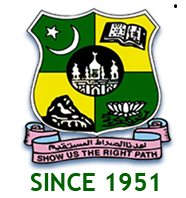 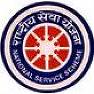 JAMAL MOHAMED COLLEGE(AUTONOMOUS) College with potential for Excellence	     Accredited (3rd Cycle) with ‘A’ Grade by NAAC(Affiliated to Bharathidasan University)            Tiruchirappalli-620 020                      NATIONAL SERVICE SCHEME                              REGULAR ACTIVITYFRESHER’S DAY		On the date of 18th June 2018, the Fresher’s Day programme was celebrated by the Management of Jamal Mohamed College. The grand Inauguration function took place at The A/C Auditorium of Jamal Mohamed College by 09.00 a.m. The entire fresher’s were warmly welcomed by the Management and Staff members and the students. Sweets were distributed for the fresher’s.Number of NSS Volunteers Participated: 10			DATE :18/06/2018VENUE : A/C AUDITORIUMHOURS :3 hrs                                                             TIME : 9:00 AM to 12:00 PM CHIEF GUEST : A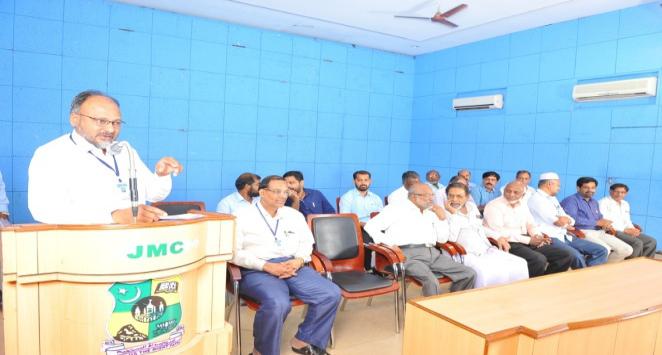  INTERNATIONAL DAY OF YOGA CELEBRATIONS @ BHARATHIDASAN UNIVERSITY		On the date of 21/06/2018, The International Day of Yoga was celebrated by the NSS Cell of Bharathidasan University in association with the NSS units of other colleges in Kajamalai Campus at Bharathidasan University.		He did many Yoga Postures and also made the volunteers do some easy postures. The programme was a mass success because of the co-ordination of volunteers.   Number of NSS Volunteers Participated:40		         DATE :21/06/2018VENUE : KHAJAMALAI BDU CAMPUSHOURS :3 hr							TIME : 6:30 AM to 9:30 AMCHIEF GUEST: GANESAN 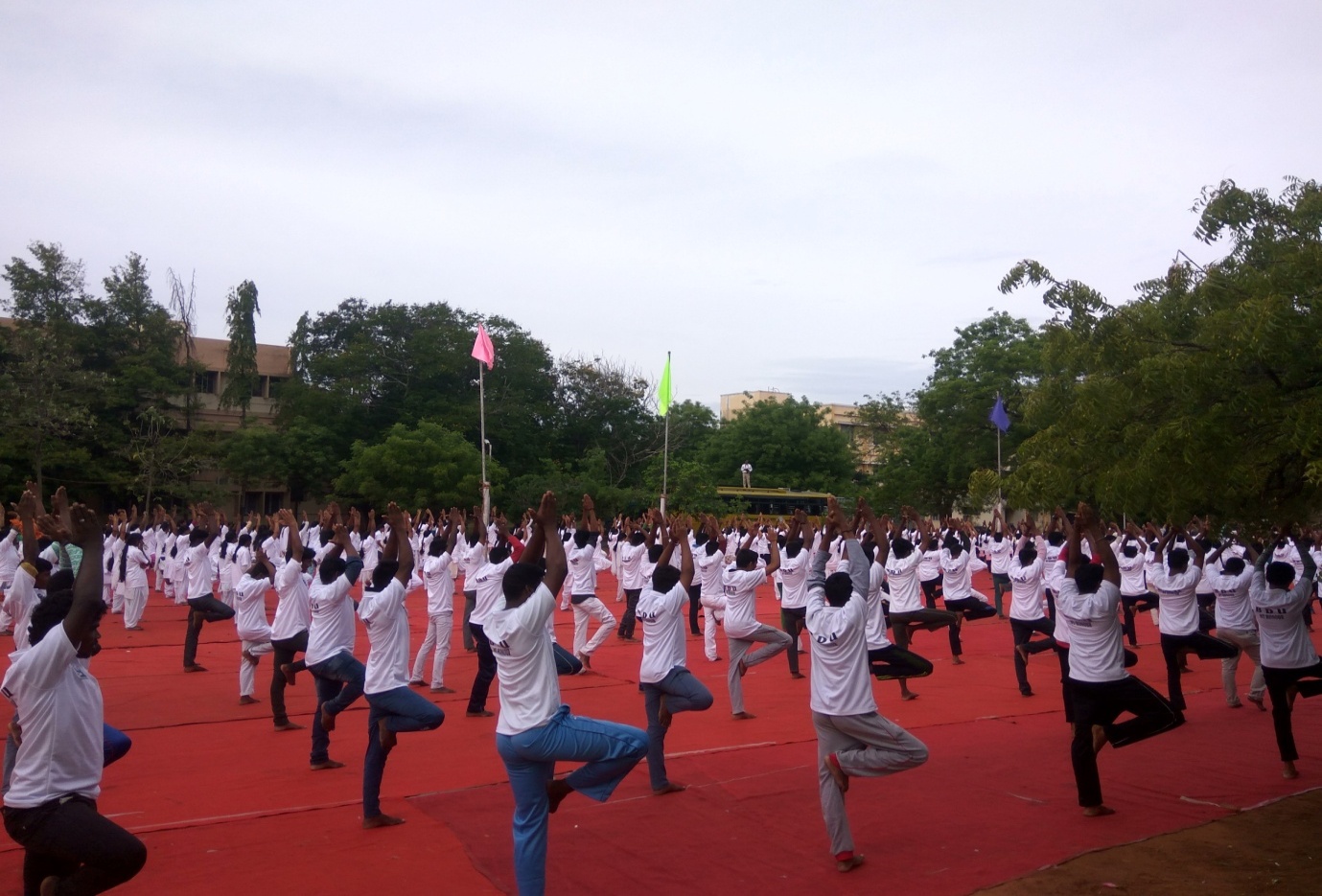 INTERNATIONAL DAY OF YOGA CELEBRATIONS @ NEHRU YUVA KENDRA		On the date of 21/06/2018, International Yoga Day was celebrated by Nehru yuva Kendra sangathan in association with the NSS units of other colleges in Youth Hostel, Khajamalai, Tiruchirappalli.		He did many Yoga Postures and also made the volunteers do some easy postures. Number of NSS Volunteers Participated:35                                DATE :21/06/2018VENUE : Youth HostelHOURS :1 hrs                                                                   TIME : 9:30 AM to 10:30 AMCHIEF GUEST : SUBRAMANIYAN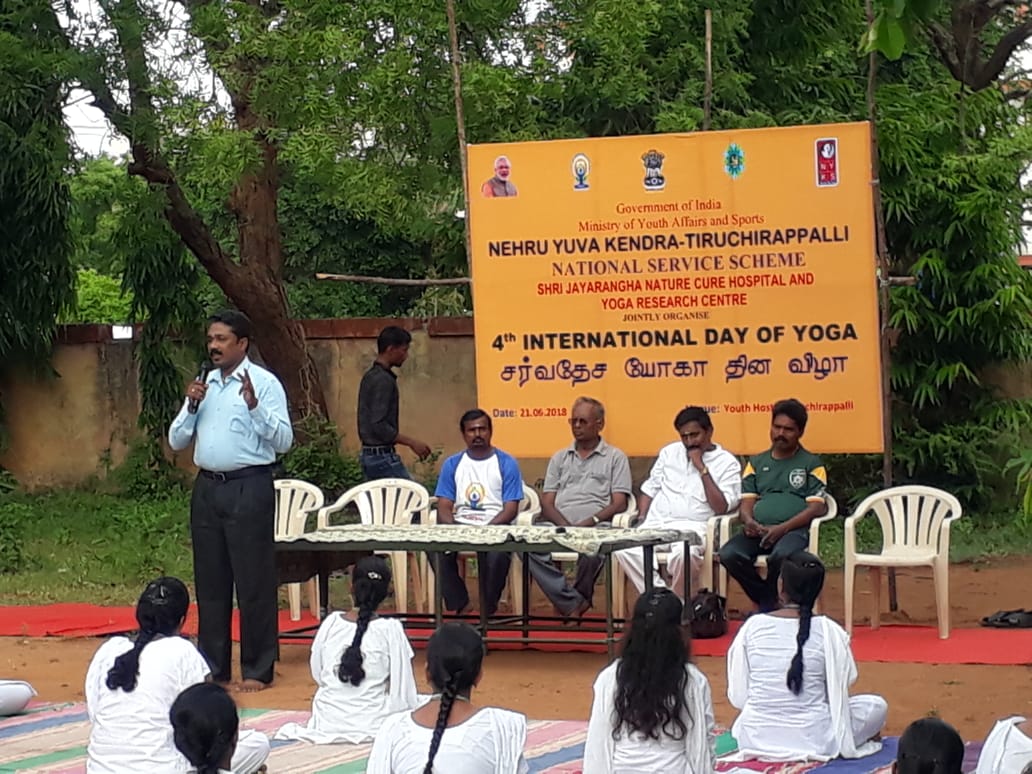 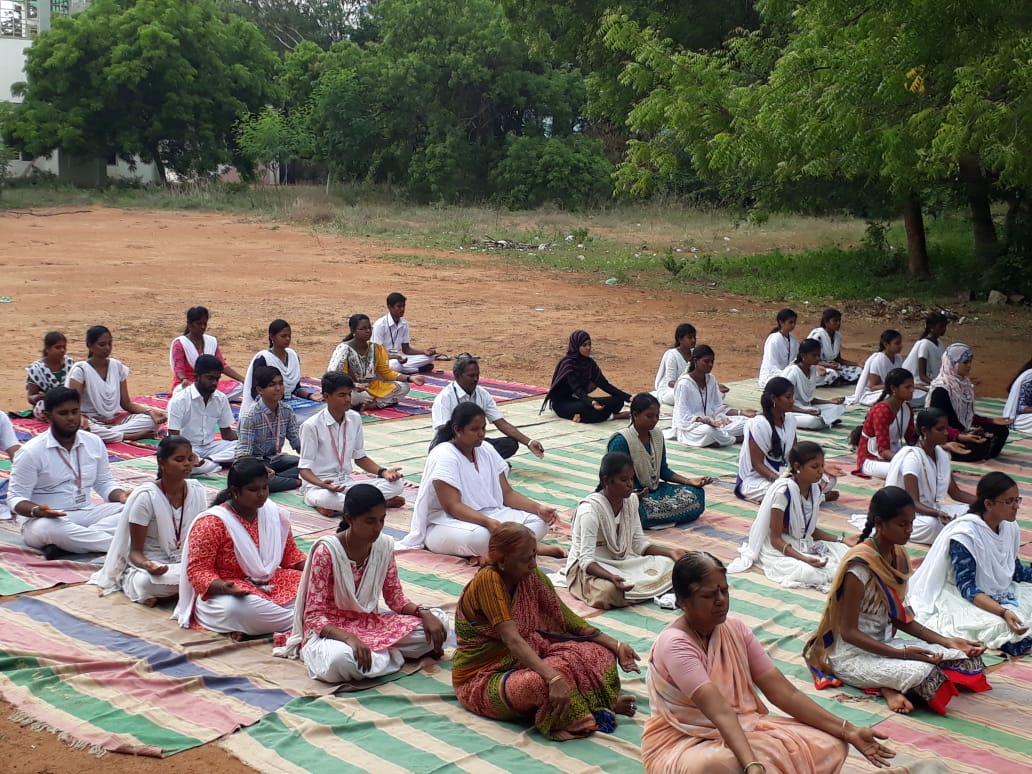 INTERNATIONAL DAY OF YOGA @ JAMAL MOHAMED COLLEGE                     On the date of 21/06/2018, The International Day of Yoga was celebrated by Our College, organized by NSS Units of JMC at Multi Purpose Indoor stadium of our campus.Number of NSS Volunteers Participated::200                             DATE :21/06/2018VENUE : INDOOR  STADIUM, JMC				HOURS :1 hrs                                                                 TIME : 10:00 AM to 11:00 AM CHIEF GUEST : GANESAN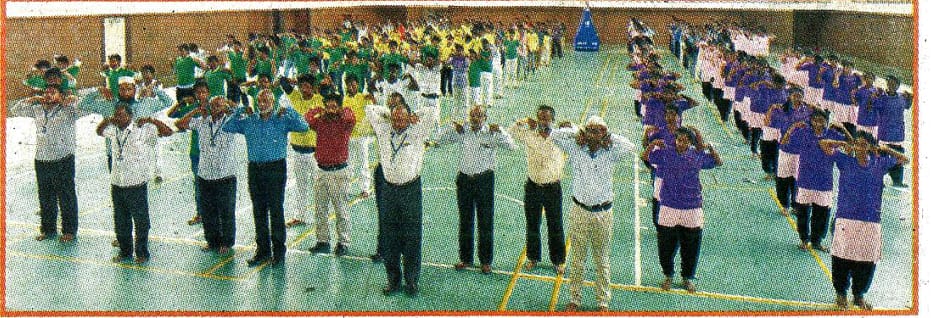 TOBBACO AWARENSSOn the date of 26th june 2018	, tobbaco Awareness programme was . And also awaking our Trichirapalli people those are have and good experience. It is a excellent camp and  helpful camp for Trichirapalli people. The programme was great success.Number of NSS Volunteers Participated: 34                               DATE :26/06/2018VENUE : Vestrey’s school					HOURS : 3 hrs                                                                TIME : 08:30 AM to 11:30 AMCHIEF GUEST : COLLECTOR RAJAMANI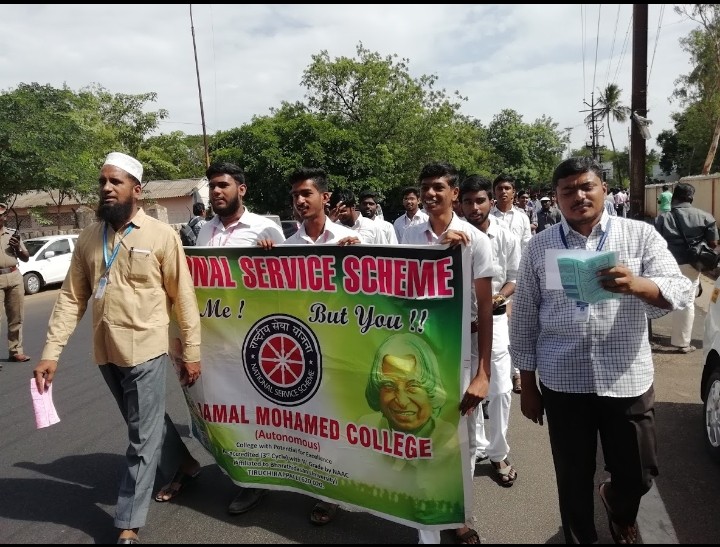 JOB FAIR PROGRAMME  On the date of 30/06/2018, JOB FAIR PROGRAMME was celebrated by the NSS VOLENTEER’S in JAMAL MOHAMED COLLEGE  at  COMPUTER SCIENCE SEMINAR HALL       The programme was a mass success because of the co-ordinator of volunteers.   NO. OF PARTICIPANT :20                                                                DATE :30/06/2018VENUE : C.S seminar hall , College campusHOURS :6 hrs                                                                          TIME : 09:00 AM to 3:00CHIEF GUEST :KUMARAN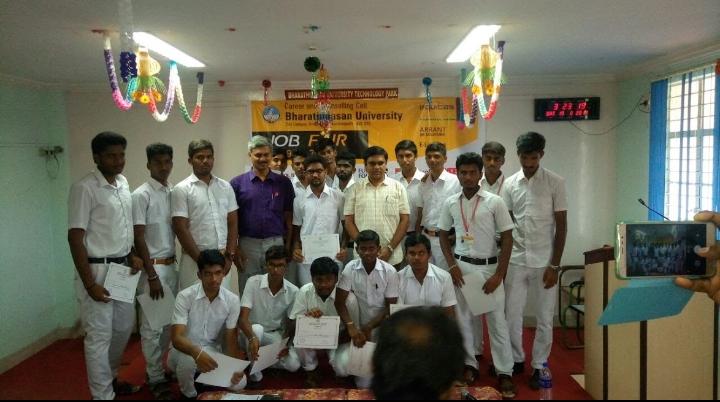 WORLD POPULATION DAY – OATHOn the date of 11/07/2018, WORLD POPULATION DAY – OATH was taken by our NSS VOLENTEER’S along with Faculty members in front of Auditorium of Our College.  Number of NSS Volunteers Participated: 100	                    Date: 11.07.2018CHIEF GUEST : THE SECRETARY,PRINCIPAL& TRESURER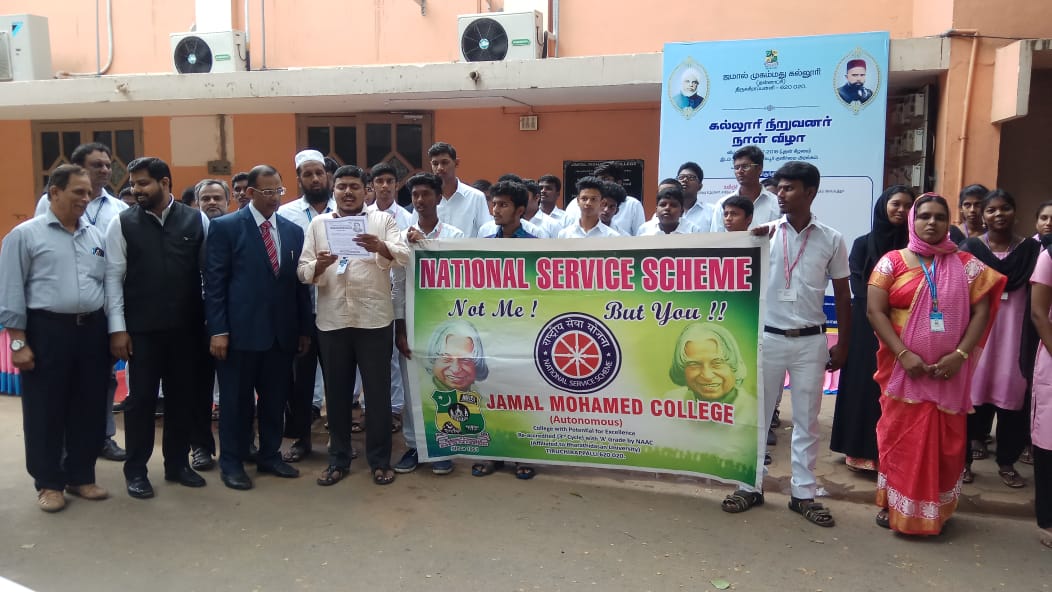 WORLD POPULATION DAY – RALLYOn the date of 11/07/2018, WORLD POPULATION DAY – RALLY was organized by Government of Tamilnadu, at Tiruchirappalli, Our 50 NSS VOLENTEER’S took part in this Rally from Vestry’s School to Government Medical College Campus.Number of NSS Volunteers Participated: 50		                    Date: 11.07.2018VENUE : Vestry’s SchoolHOURS :3.00 hrsTIME : 08:30  AM to 11:30 AMCHIEF GUEST: COLLECTOR RAJAMANI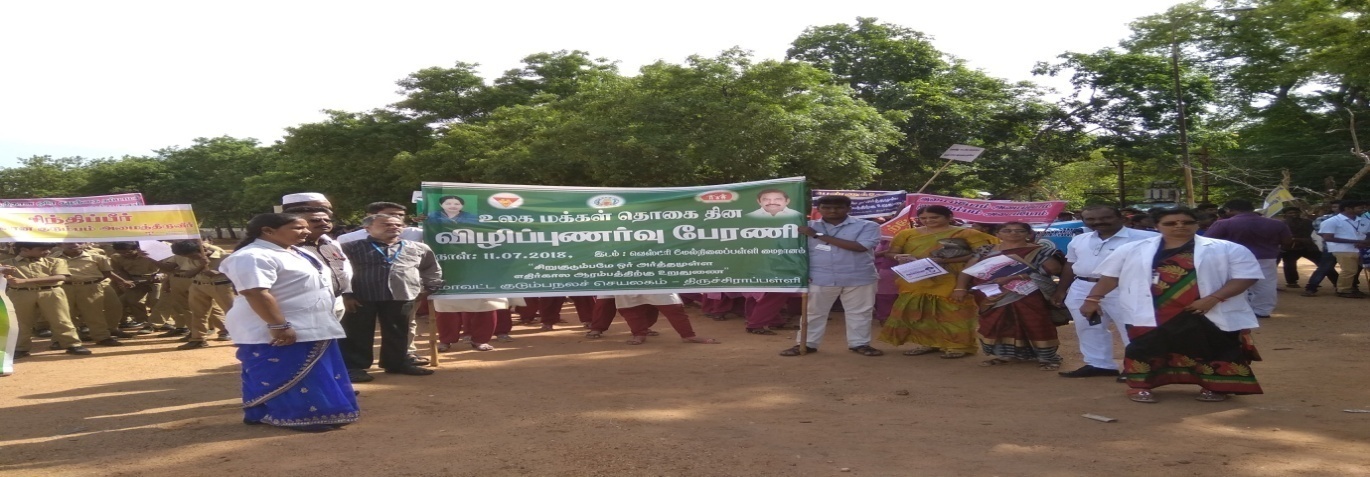 AADITHAR MEMORIAL NATIONAL SEMINAROn the date of 12/07/2018, AADITHAR MEMORIAL NATIONAL SEMINAR was attended by the NSS VOLENTEER’S in  Bharathidhasan University , Trichy.The programme was a mass success because of the co-ordinator of volunteers.   NO. OF PARTICIPANT : 32                                                                DATE :12/07/2018VENUE : BHARATHIDHASAN UNIVERSITYHOURS :06.00 hrs                                                      TIME : 09:30  AM to 03:30 PMCHIEF GUEST : BDU  VICE CHANCELLOR  MANI SELVAN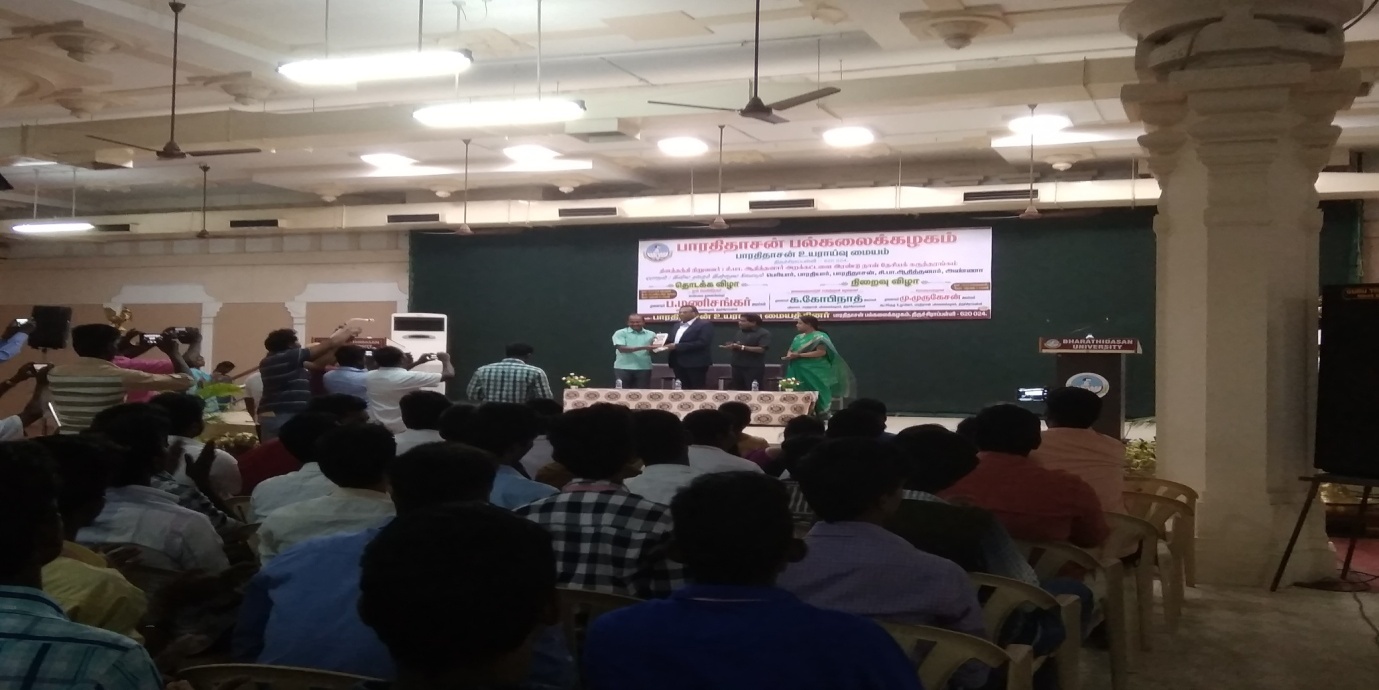 ONE DAY FREE EYE  CHECKUP CAMPOn the date of 13/07/2018, One Day Free EYE CHECKUP CAMP was Organized by Our NSS Units Jointly with Joseph’s Eye Hospital at Computer Seminar Hall, JMC Campus, Tiruchirappalli. Number of NSS Volunteers Participated: 15             Number of Benifecieries:150VENUE : Computer Science Seminar Hall.                                    DATE :13/07/2018HOURS :04.00 hrs                                                       TIME : 09:30  AM to 01:30 PMCHIEF GUEST: THE SECRETARY,PRINCIPAL& TRESURER``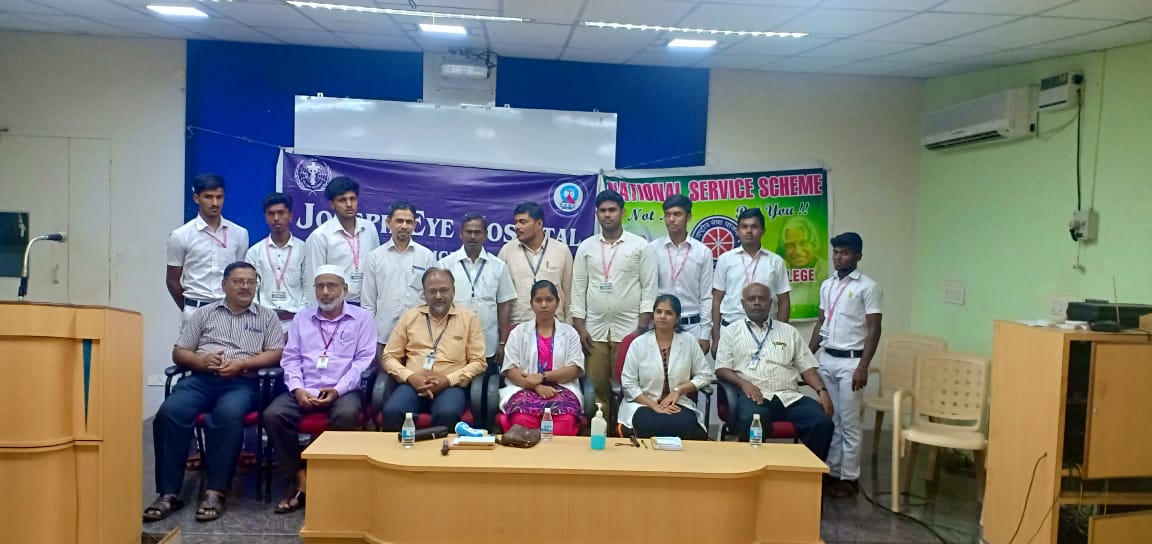 INAUGURAL FUNCTIONOn the date of 27/07/2018, INAGURAL FUNCTION  was celebrated by the NSS VOLENTEER’S in  Hussainudeen hall . The programme was a mass success because of the co-ordinator of volunteers.   NO. OF PARTICIPANT : 120                                                             DATE :27/07/2018VENUE : Hussainudeen hallHOURS :04.00 hrs                                                        TIME : 09:00  AM to 01:00 PMCHIEF GUEST : PRASSANA BALAJI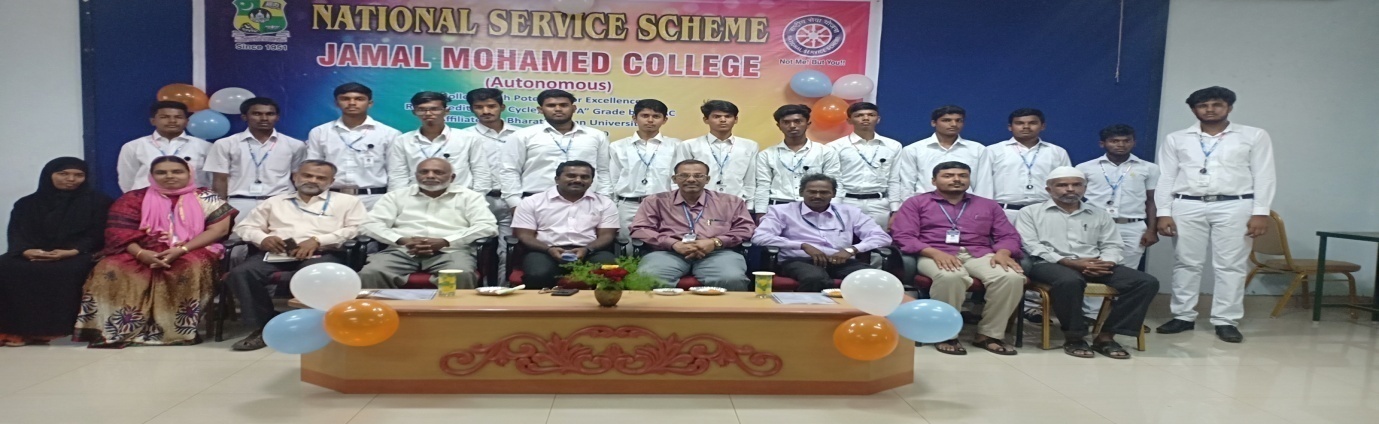 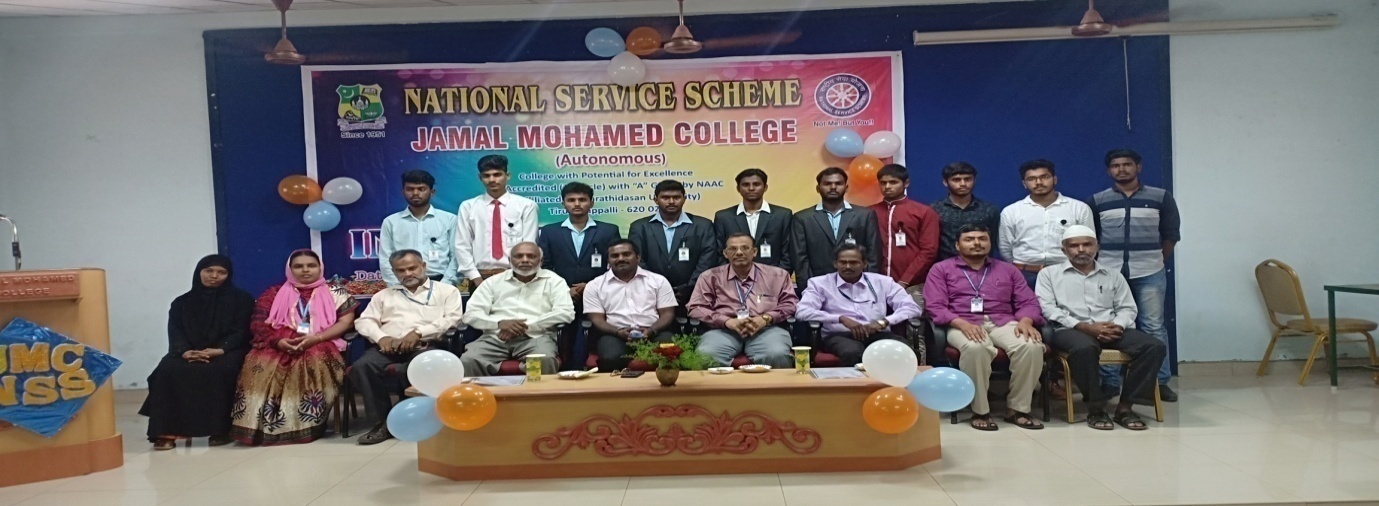 SPORTS DAY FUNCTIONOn the date of 01/08/2018, SPORTS DAY FUNCTION was celebrated by the NSS VOLENTEER’S in  JMC , College ground. The programme was a mass success because of the co-ordinator of volunteers.   NO. OF PARTICIPANT : 120                                                           DATE :01/08/2018 VENUE : JMC , College groundHOURS :04.45 hrs                                                       TIME : 08:45  AM to 01:30 PMCHIEF GUEST: THE SECRETARY,PRINCIPAL& TRESURER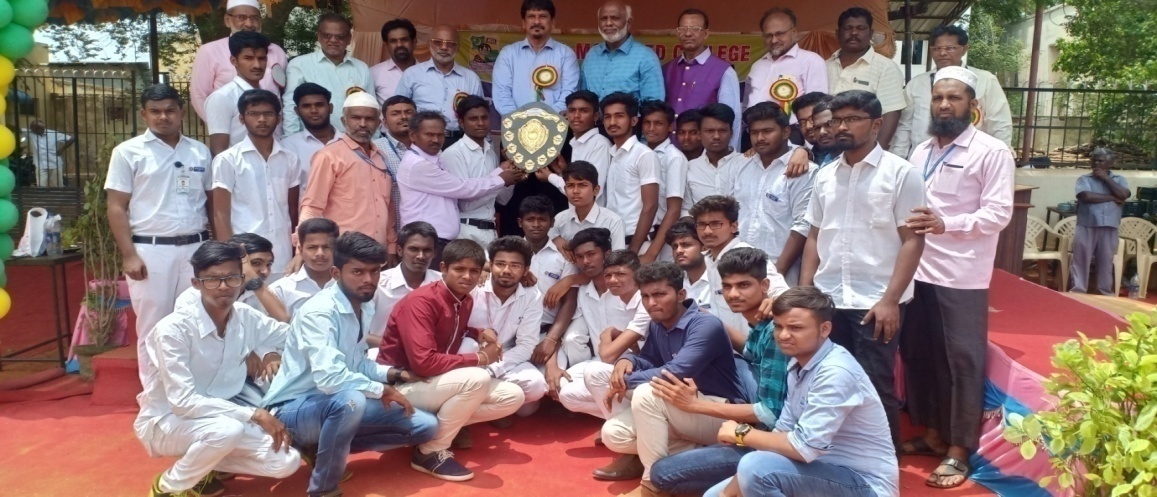 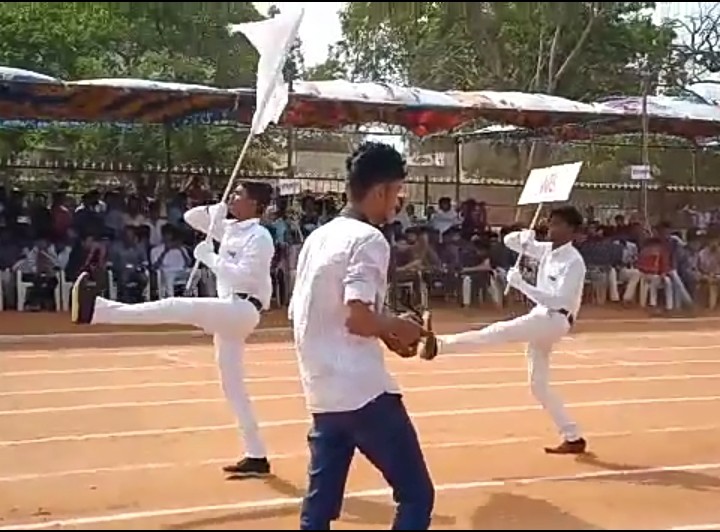 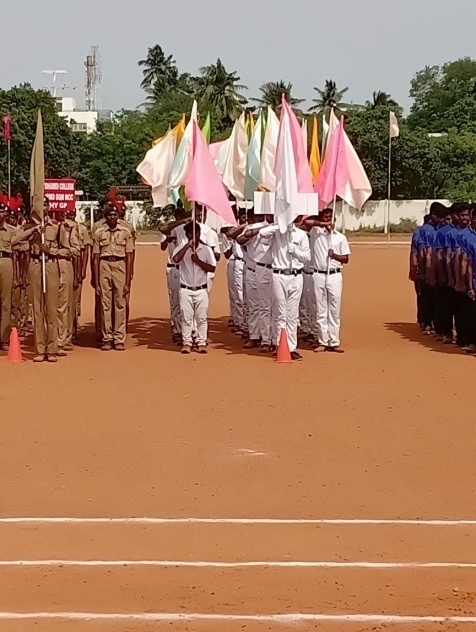 campus cleaningOn the date of 09/08/2018, CAMPUS CLEANING PROGRAMME was celebrated by the NSS VOLENTEER’S in  JMC- Mosque. The programme was a mass success because of the co-ordinator of volunteers.   NO. OF PARTICIPANT : 35                                                                DATE :09/08/2018VENUE : JMC-MosqueHOURS :04.00 hrs                                                       TIME : 09:30  AM to 01:30 PM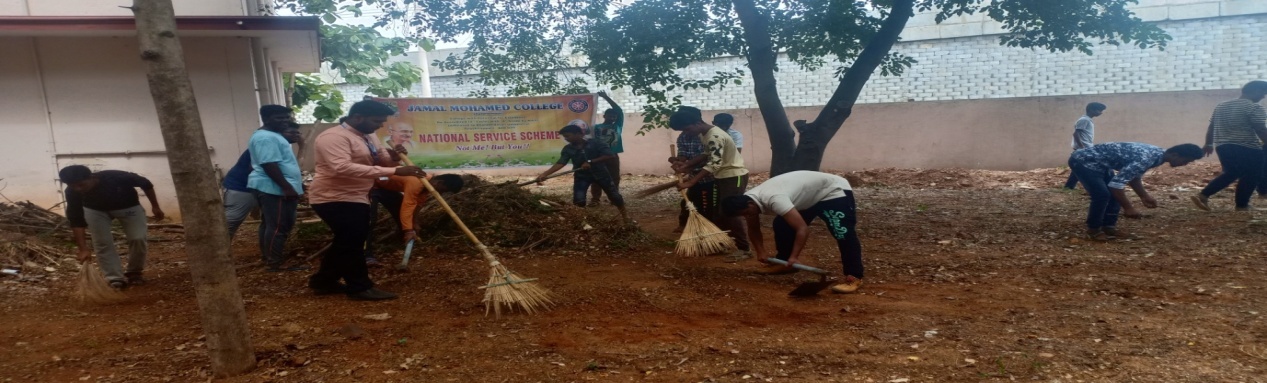 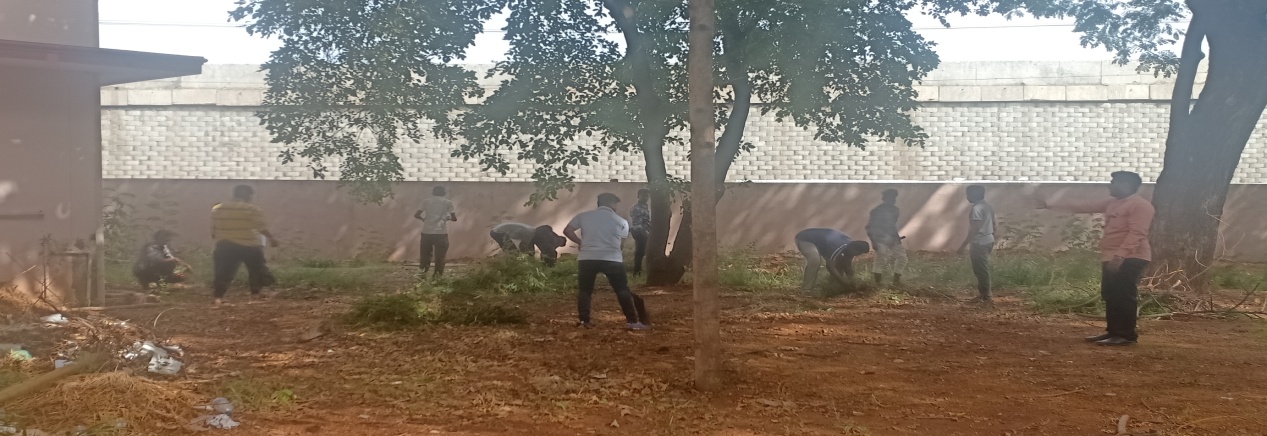 SWATCH BHARATH PROGRAMME On the date of 09/08/2018, SWATCH BHARATH PROGRAMME was conducted by the NSS VOLENTEER’S in  Palakkarai. The programme was a mass success because of the co-ordinator of volunteers.   NO. OF PARTICIPANT : 60                                                                DATE :09/08/2018VENUE : PalakkaraiHOURS :03.30 hrs                                                        TIME : 10:00  AM to 01:30 PM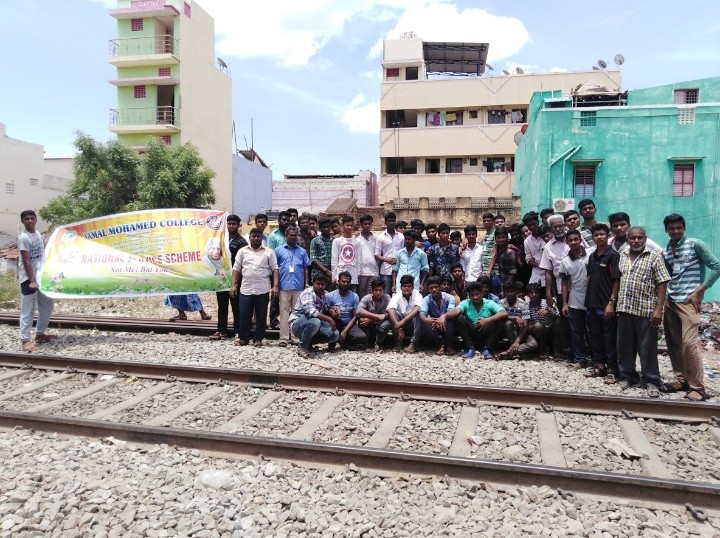 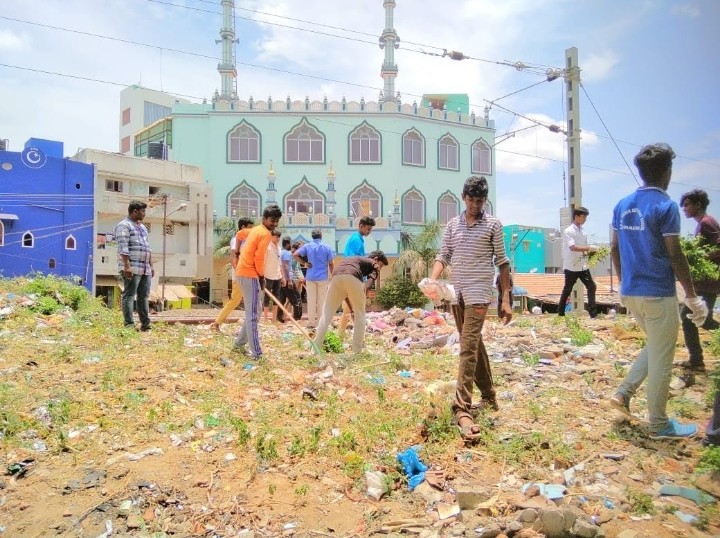 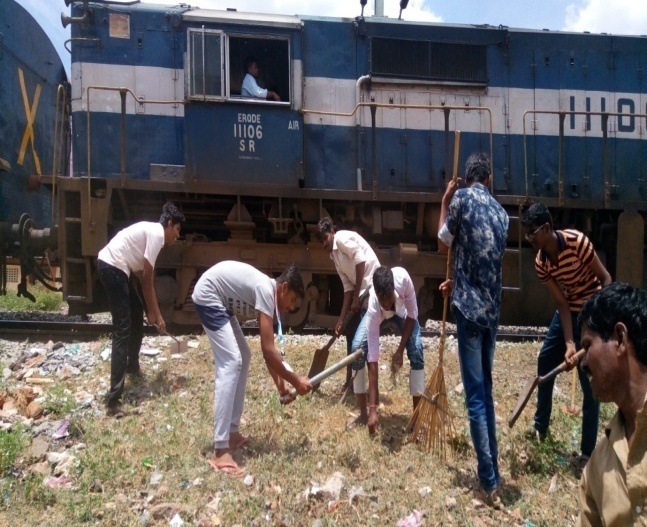 INDEPENDENCE DAY PROGRAMMEOn the date of 15/08/2018, INDEPENDENCE DAY PROGRAMME was celebrated by the NSS VOLENTEER’S in  Bharathidhasan University , Trichy. The programme was a mass success because of the co-ordinator of volunteers.   NO. OF PARTICIPANT : 32                                                                DATE :15/08/2018VENUE : BHARATHIDHASAN UNIVERSITYHOURS :06.00 hrs                                                        TIME : 09:30  AM to 03:30 PMCHIEF GUEST : BDU  VICE CHANCELLOR  MANI SELVAN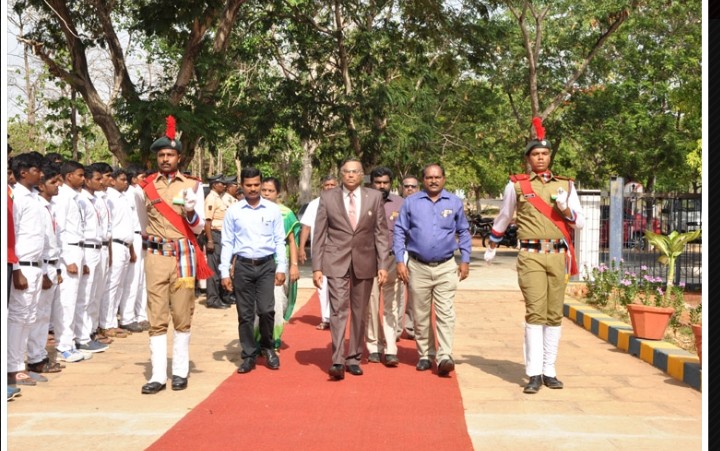 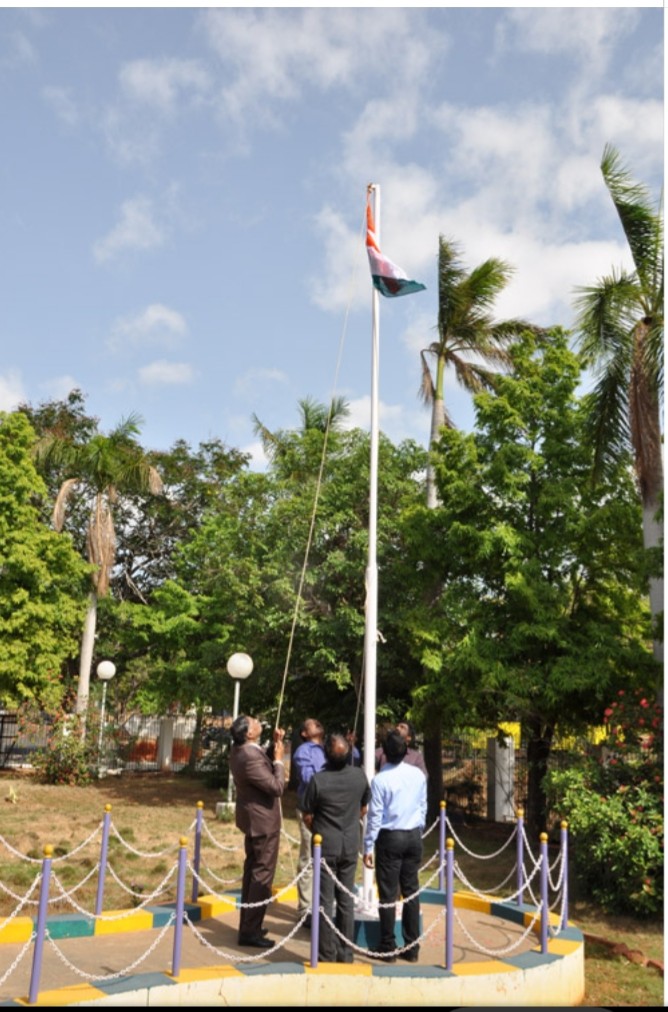 INDEPENDENCE DAY PROGRAMMEOn the date of 15/08/2018, INDEPENDENCE DAY PROGRAMME was celebrated by the NSS VOLENTEER’S in  JMC. The programme was a mass success because of the co-ordinator of volunteers.   NO. OF PARTICIPANT : 25                                                                DATE :15/08/2018VENUE : JMCHOURS :01.00 hrs                                                        TIME : 09:00  AM to 10:00 AMCHIEF GUEST: THE SECRETARY,PRINCIPAL& TRESURER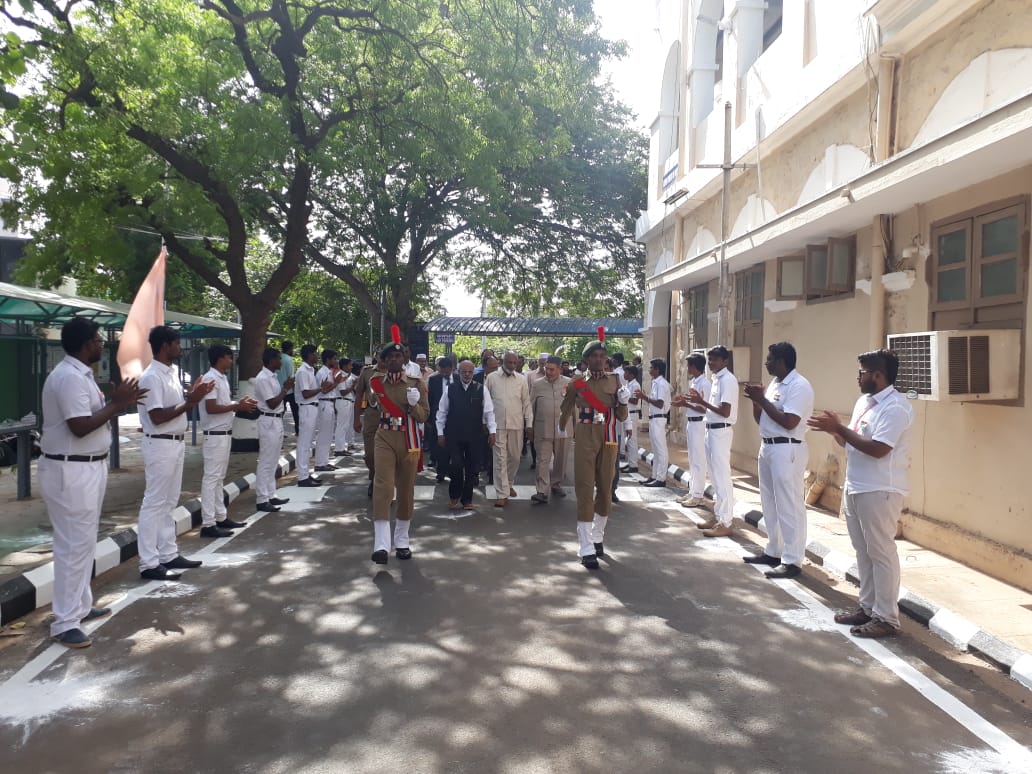 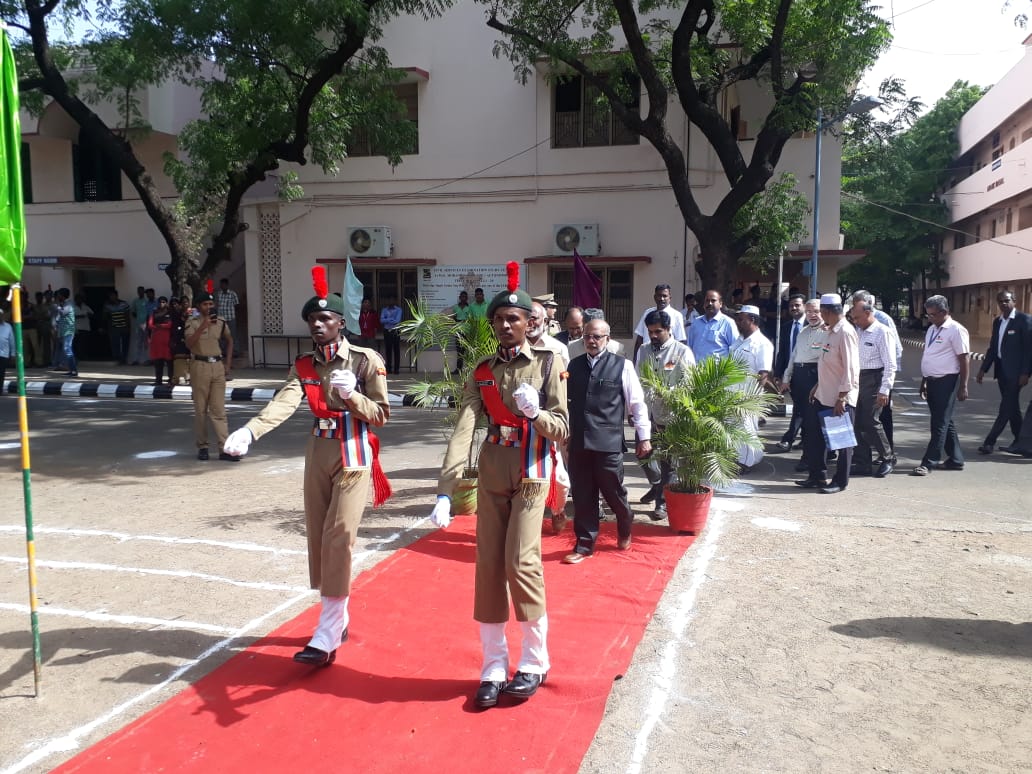 SCOLARSHIP PROGRAMMEOn the date of 15/08/2018, SCOLARSHIP PROGRAMME was celebrated by the NSS VOLENTEER’S in  JMC (A/C Auditorium). The programme was a mass success because of the co-ordinator of volunteers.   NO. OF PARTICIPANT : 25                                                                DATE :15/08/2018VENUE : JMC (A/C auditoriumHOURS :04.00 hrs                                                        TIME : 10:00  AM to 02:00 PMCHIEF GUEST: SRI LANKA MINISTERC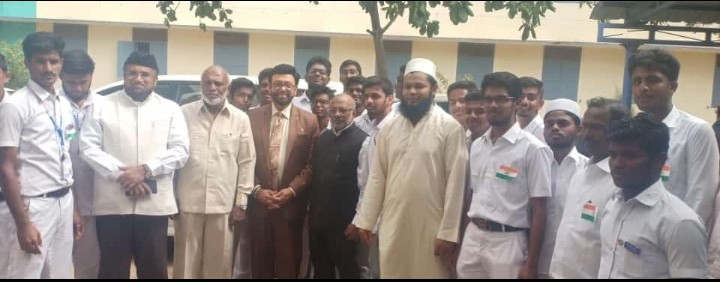 ADOPTING VILLAGE INDEPENDECE DAY  PROGRAMME CELEBRATION     On the date of 15/08/2018, ADOPTING VILLAGE INDEPENDENCE PROGRAMME CELEBRATION was celebrated by the NSS VOLENTEER’S in  NAVALPATTU (BURMA COLONY). The programme was a mass success because of the co-ordinator of volunteers.   NO. OF PARTICIPANT : 25                                                                DATE :15/08/2018VENUE : NAVALPATTU (BURMA COLONY)HOURS :01.00 hrs                                                        TIME : 11:30  AM to 12:30 PM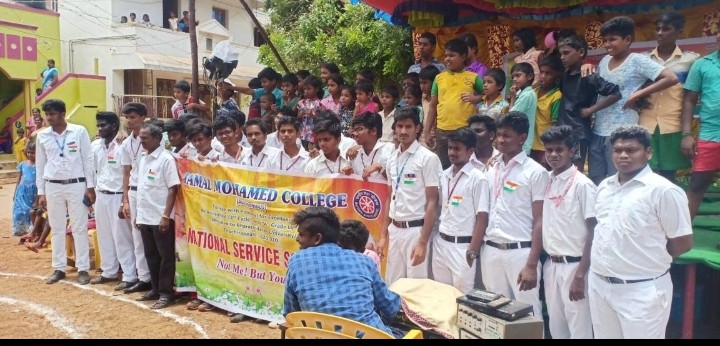 TABLET ISSUEOn the date of 28/08/2018, TABLET ISSUE was conducted by the NSS VOLENTEER’S in  JMC. The programme was a mass success because of the co-ordinator of volunteers.   NO. OF PARTICIPANT : 5 						  DATE :28/08/2018VENUE : JMCHOURS :03.00 hrs                                                       TIME : 08:30  AM to 11:30 AMCHIEF GUEST: THE SECRETARY,PRINCIPAL& TRESURER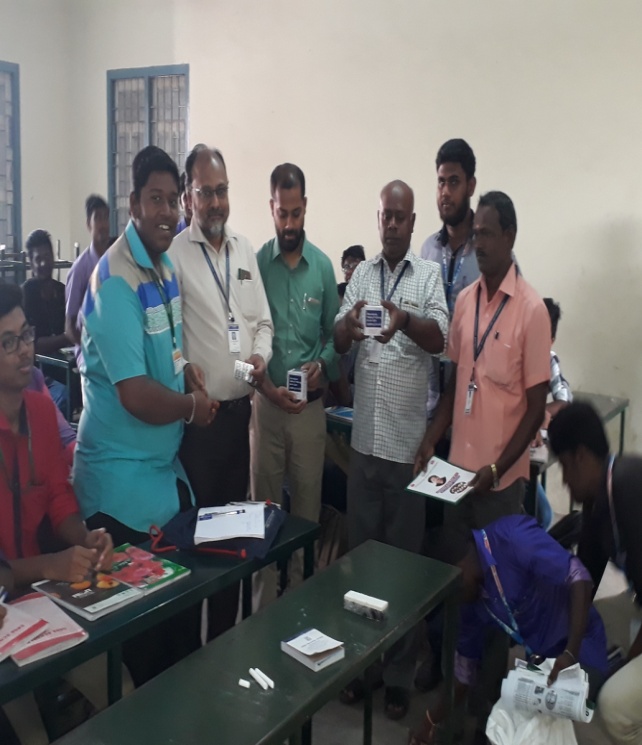 CAMPUS CLEANINGOn the date of 01/09/2018, CAMPUS CLEANING was conducted by the NSS VOLENTEER’S in  JMC campus. The programme was a mass success because of the co-ordinator of volunteers.   NO. OF PARTICIPANT : 100                                                             DATE :01/09/2018VENUE : JMC campusHOURS :03.30 hrs                                                        TIME : 08:30  AM to 12:00 PM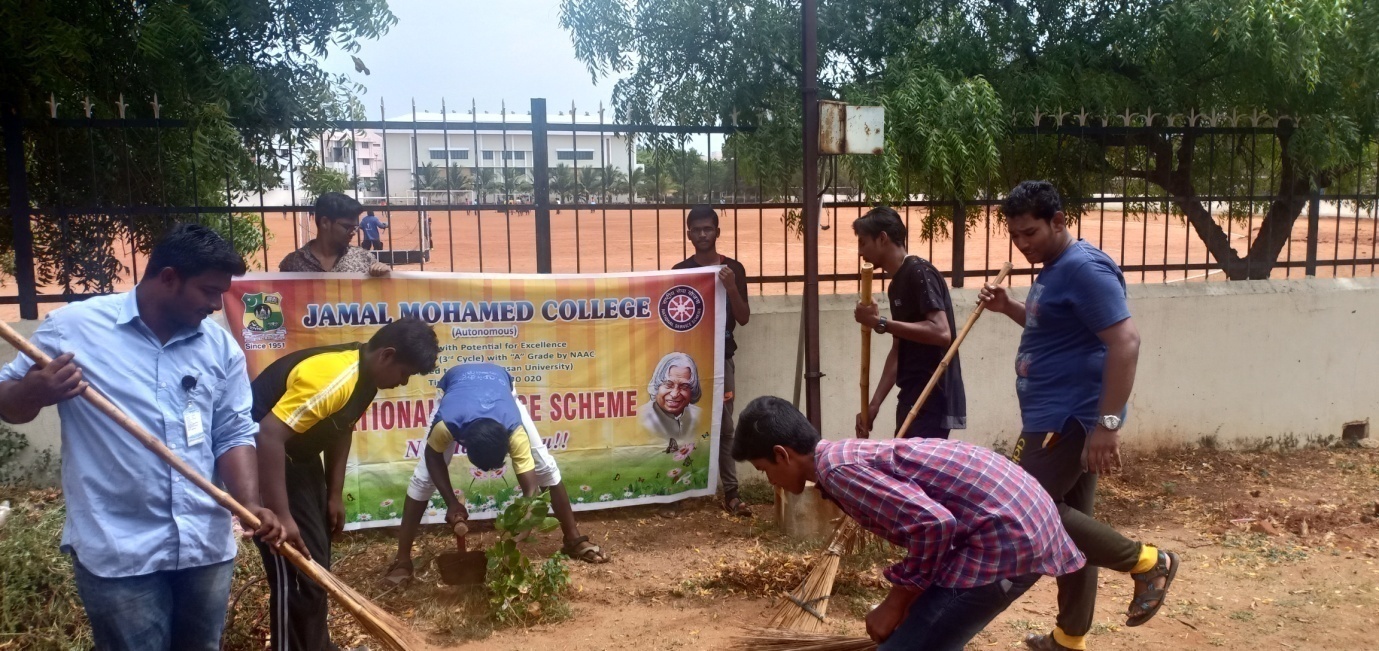 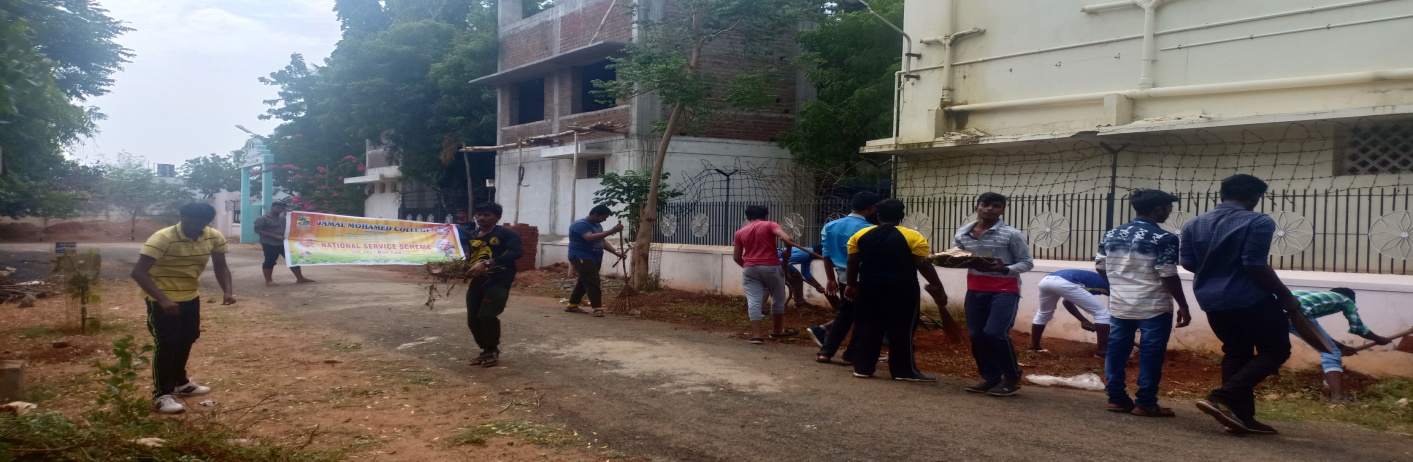 TEACHER’S DAY PROGRAMMEOn the date of 05/09/2018, TEACHER’S DAY PROGRAMME was conducted by the NSS VOLENTEER’S in  JMC campus. The programme was a mass success because of the co-ordinator of volunteers.   NO. OF PARTICIPANT : 40                                                               DATE :05/09/2018VENUE : JMC campusHOURS :01.30 hrs                                                       TIME : 07:30  AM to 08:45 AM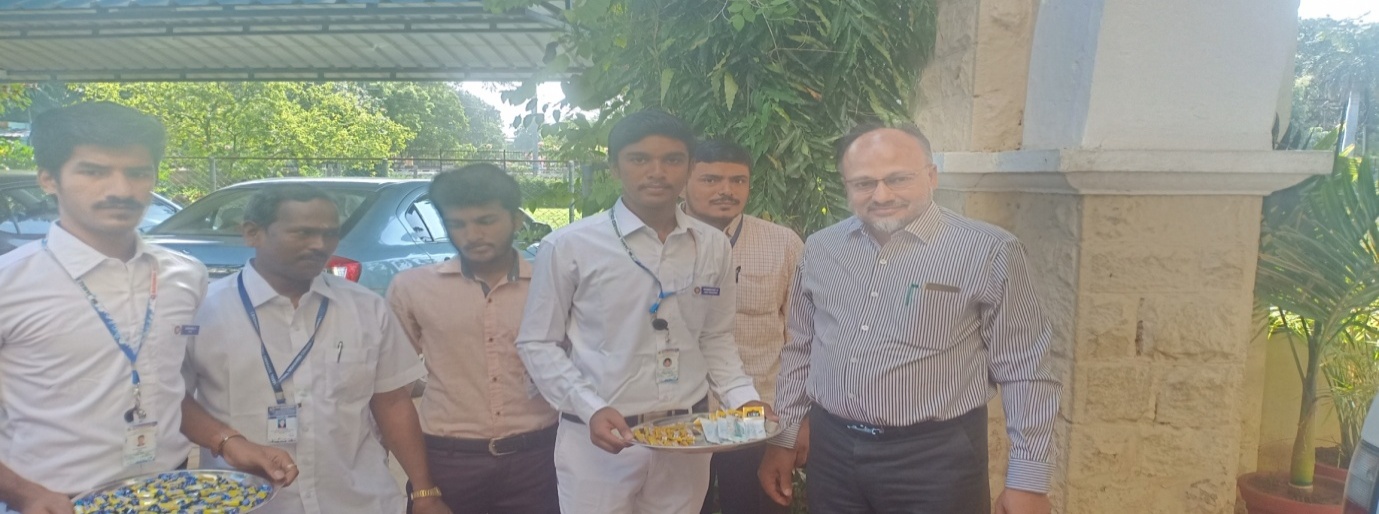 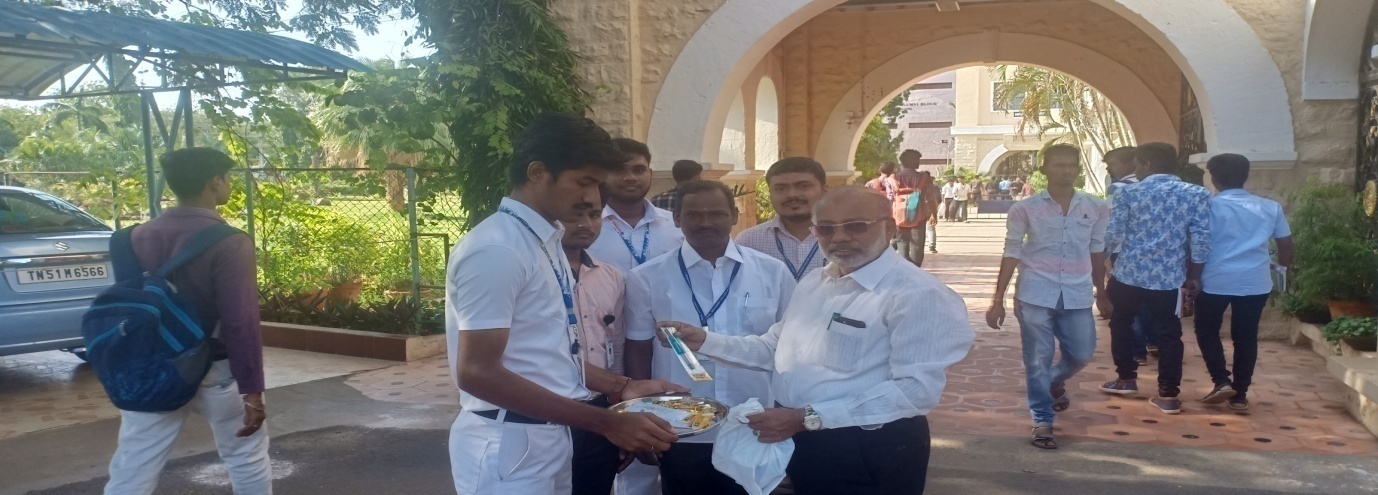 EYE  CAMPOn the date of 05/09/2018, EYE CAMP was conducted by the NSS VOLENTEER’S in  JOSHEP EYE HOSPITAL. The programme was a mass success because of the co-ordinator of volunteers.   NO. OF PARTICIPANT : 20                                                                DATE :05/09/2018VENUE : JOSHEP EYE HOSPITALHOURS :02.00 hrs                                                        TIME : 10:00  AM to 12:00 PMCHIEF GUEST : DEPUTY COMMISNOR OF POLICE  Mr.A.MAYILVAGANAN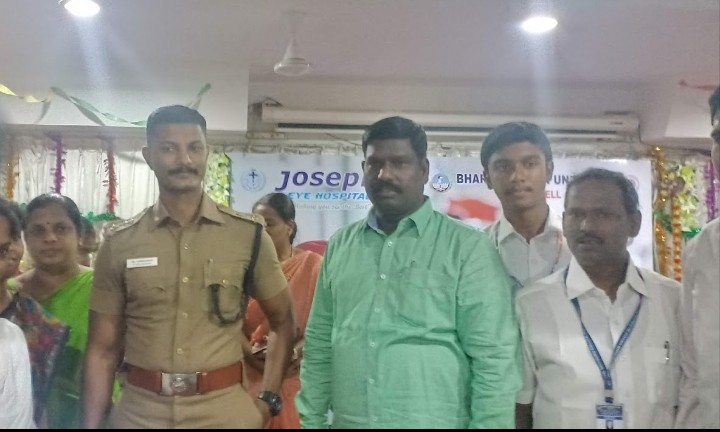  LITRACY DAYOn the date 08/09/2018, LITRACY DAY was conducted by the NSS VOLENTEER’S in  KHAJANAGAR. The programme was a mass success because of the co-ordinator of volunteers.   NO. OF PARTICIPANT : 20                                                                DATE :08/09/2018VENUE : KhajanagarHOURS :01.30 hrs                                                         TIME : 03:00  PM to 04:30 PMCHIEF GUEST : TRESURER,VICE PRINCIPAL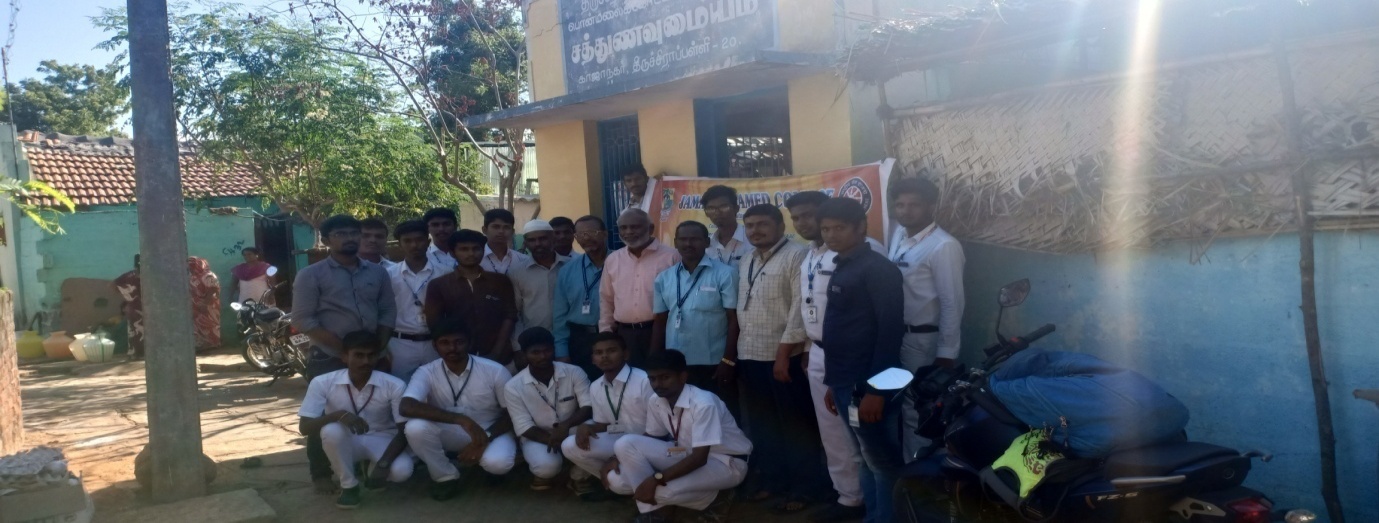 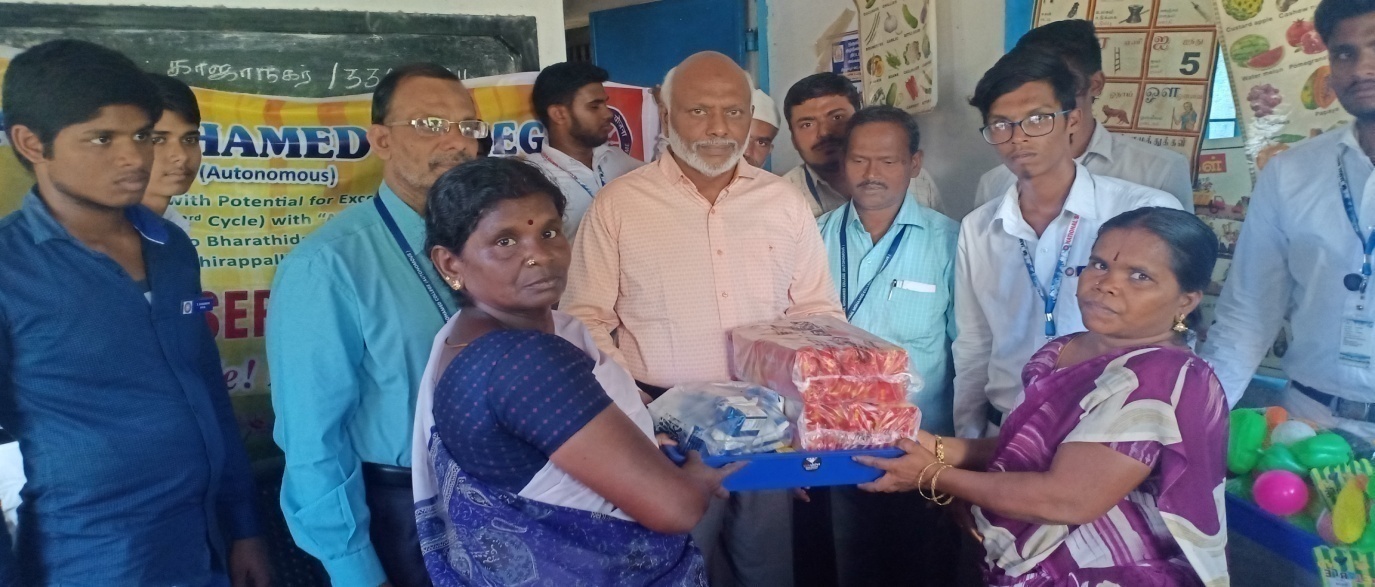 ORIENTATION PROGRAMMEOn the date of 10/09/2018, ORIENTATION PROGRAMME was conducted by the NSS VOLENTEER’S in  HUSSAINUDEEN HALL. The programme was a mass success because of the co-ordinator of volunteers.   NO. OF PARTICIPANT : 110                                                            DATE :10/09/2018VENUE : Hussainudeen hallHOURS :02.00 hrs                                                       TIME : 11:30  AM to 01:30 PMCHIEF GUEST : SUBRAMAIYAM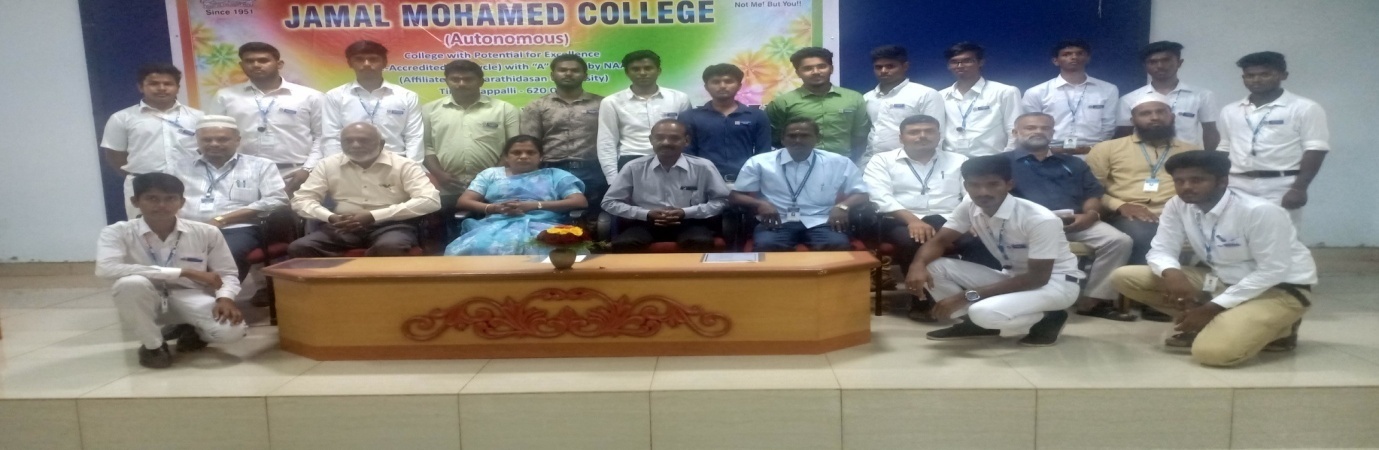 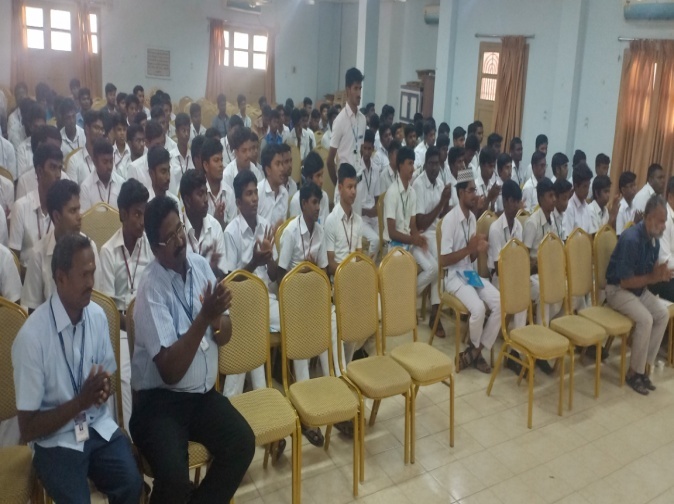 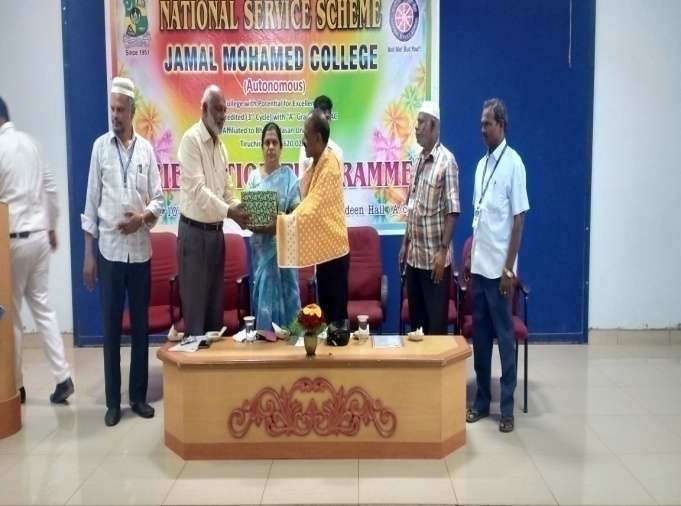 PERIYAR BIRTHDAYOn the date of 17/09/2018, PERIYAR BIRTHDAY was conducted by the NSS VOLENTEER’S in BDU. The programme was a mass success because of the co-ordinator of volunteers.   NO. OF PARTICIPANT : 36 					DATE :17/09/2018VENUE : BDUHOURS :04.00 hrs					 TIME : 10:00  AM to 02:00 PMCHIEF GUEST ; BDU  VICE CHANCELLOR  MANI SELVAN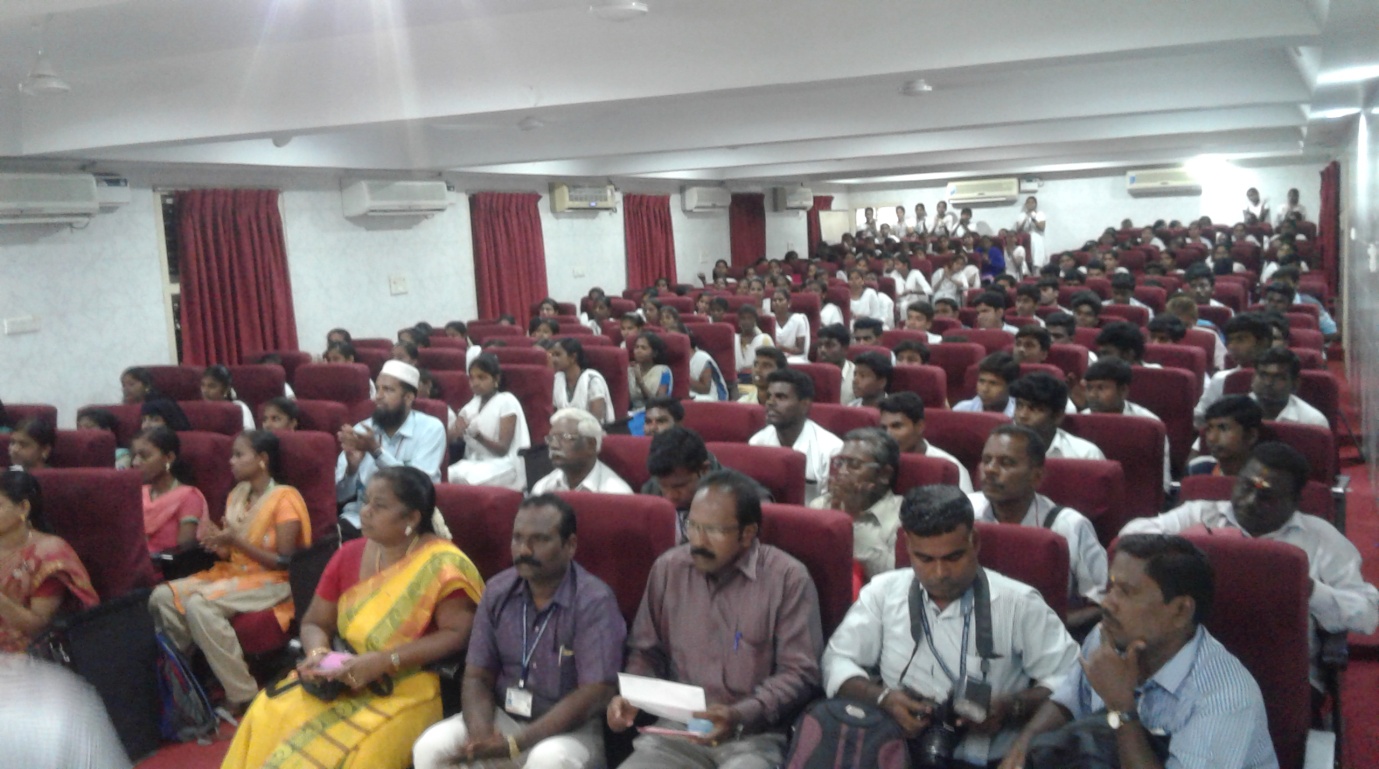 INTERVIEW PROGRAMMEOn the date of 19/09/2018, INTERVIEW PROGRAMME was conducted by the NSS VOLENTEER’S in  JMC. The programme was a mass success because of the co-ordinator of volunteers.   NO. OF PARTICIPANT : 10                                                               DATE :19/09/2018VENUE : JMCHOURS :05.00 hrs                                                        TIME : 08:30  AM to 01:30 PMCHIEF GUEST : MP. P. KUMAR, MP. T. RATHINAVEL, MINISTER TOUSIERM & DEVELOPE MENT VELL MANDI NATRAJAN,  BACK WARD CLASS MINISTER VALARMATHY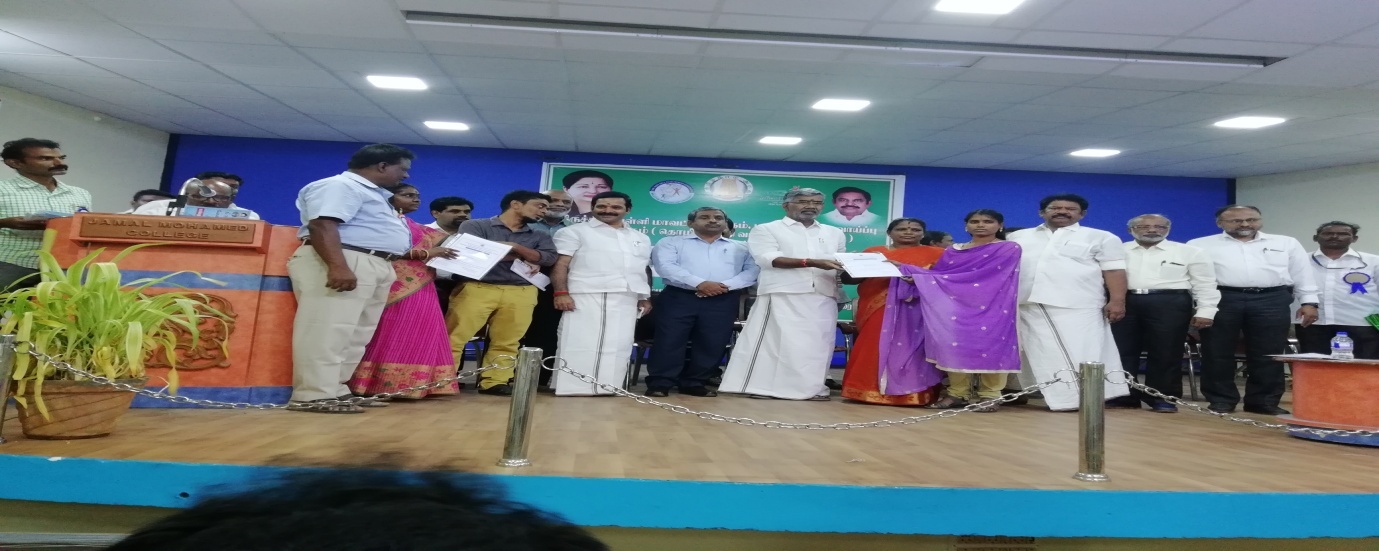 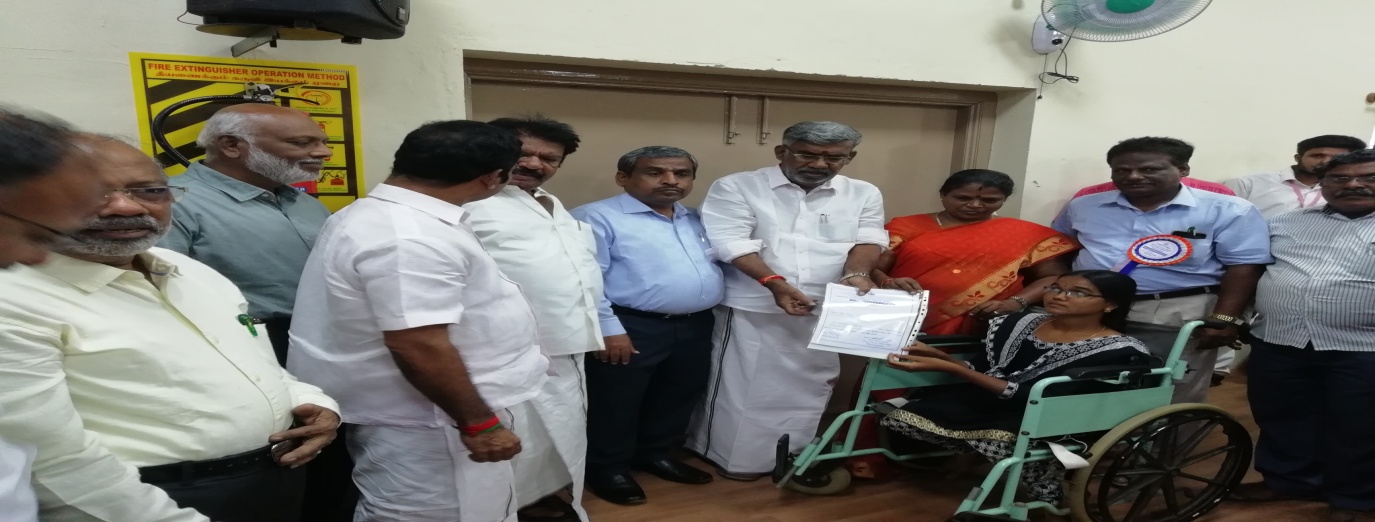 PRE-RD SELECTIONOn the date of 20/09/2018, PRE-RD SELECTION was conducted by the NSS VOLENTEER’S in  BDU. The programme was a mass success because of the co-ordinator of volunteers.   NO. OF PARTICIPANT : 40                                                                DATE :20/09/2018VENUE : BDUHOURS :10.00 hrs                                                        TIME : 08:30  AM to 06:00 PM CHIEF GUEST: REGINAL DIRECTOR SAMUVEL SELLIAH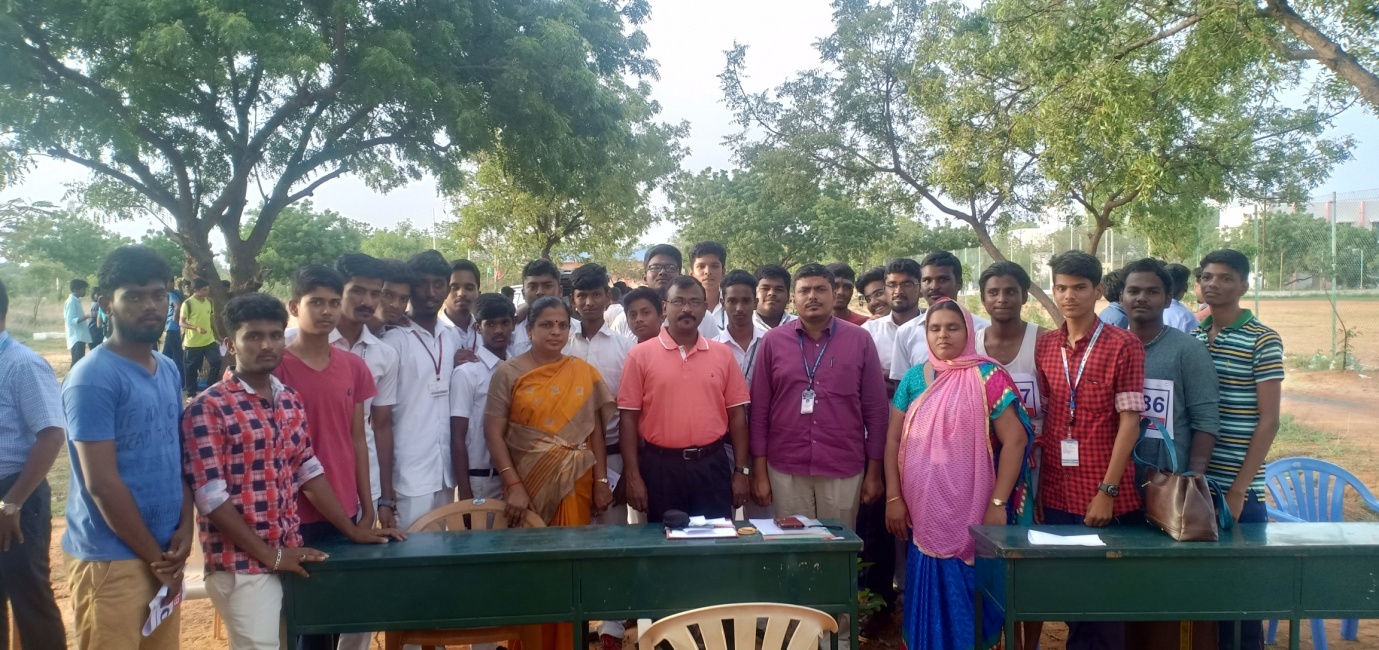 NSS DAY PROGRAMMEOn the date of 24/09/2018, NSS DAY PROGRAMME was conducted by the NSS VOLENTEER’S in  KHAJAMIAN AUDITORIUM. The programme was a mass success because of the co-ordinator of volunteers.   NO. OF PARTICIPANT : 100                                                             DATE :24/09/2018VENUE : Khajamian auditoriumHOURS :05.00 hrs                                                        TIME : 08:30  AM to 01:30 PMCHIEF GUEST : ALLI RANI BALAJI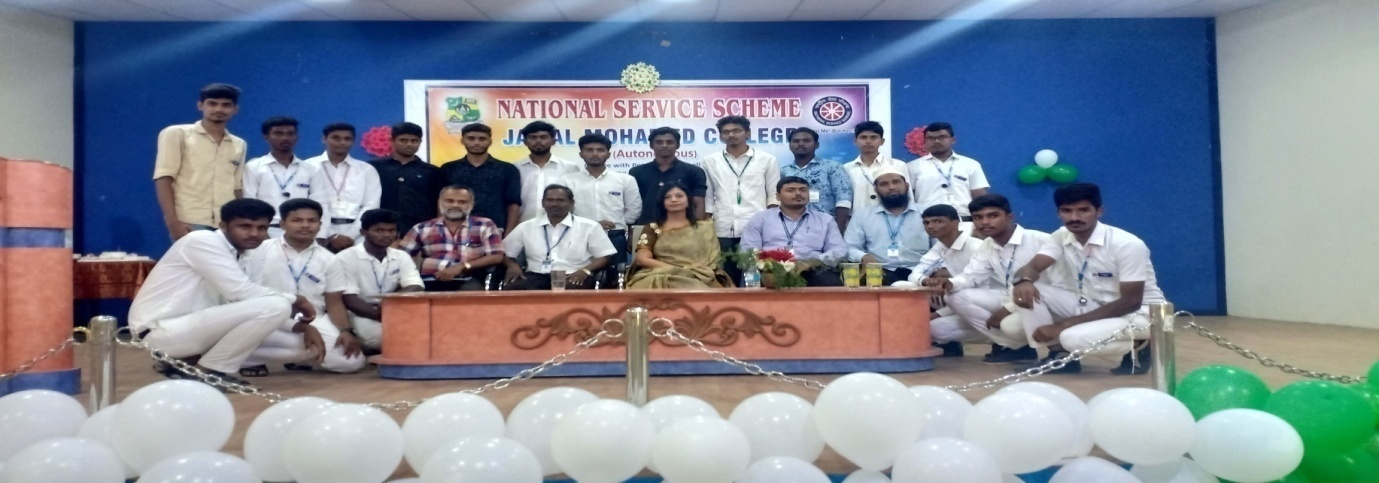 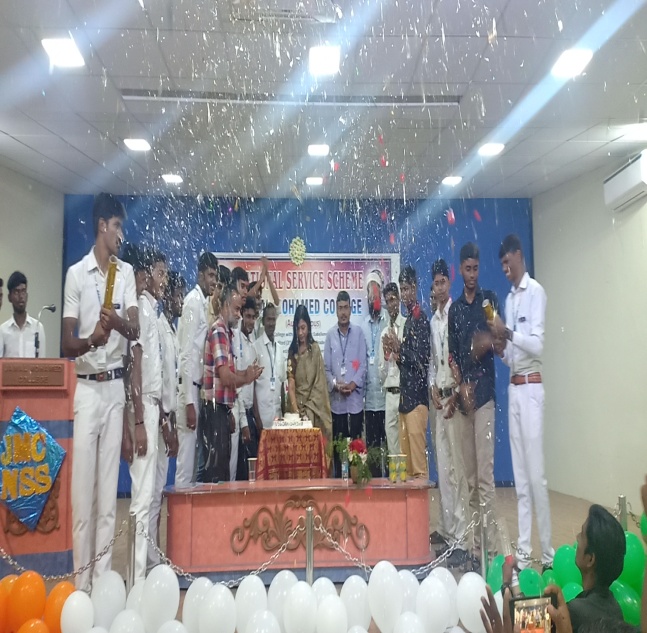 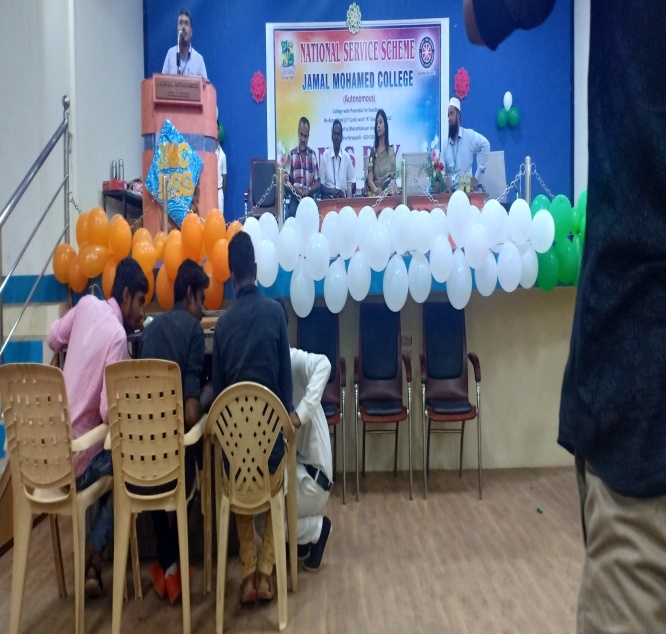 NSS DAY PROGRAMMEOn the date of 24/09/2018, NSS DAY PROGRAMME was conducted by the NSS VOLENTEER’S in  BDU. The programme was a mass success because of the co-ordinator of volunteers.   NO. OF PARTICIPANT : 10						 DATE :24/09/2018VENUE : BDUHOURS :07.00 hrs                                                      TIME : 10:00  AM to 5:00 PMCHIEF GUEST ; BDU  VICE CHANCELLOR  MANI SELVAN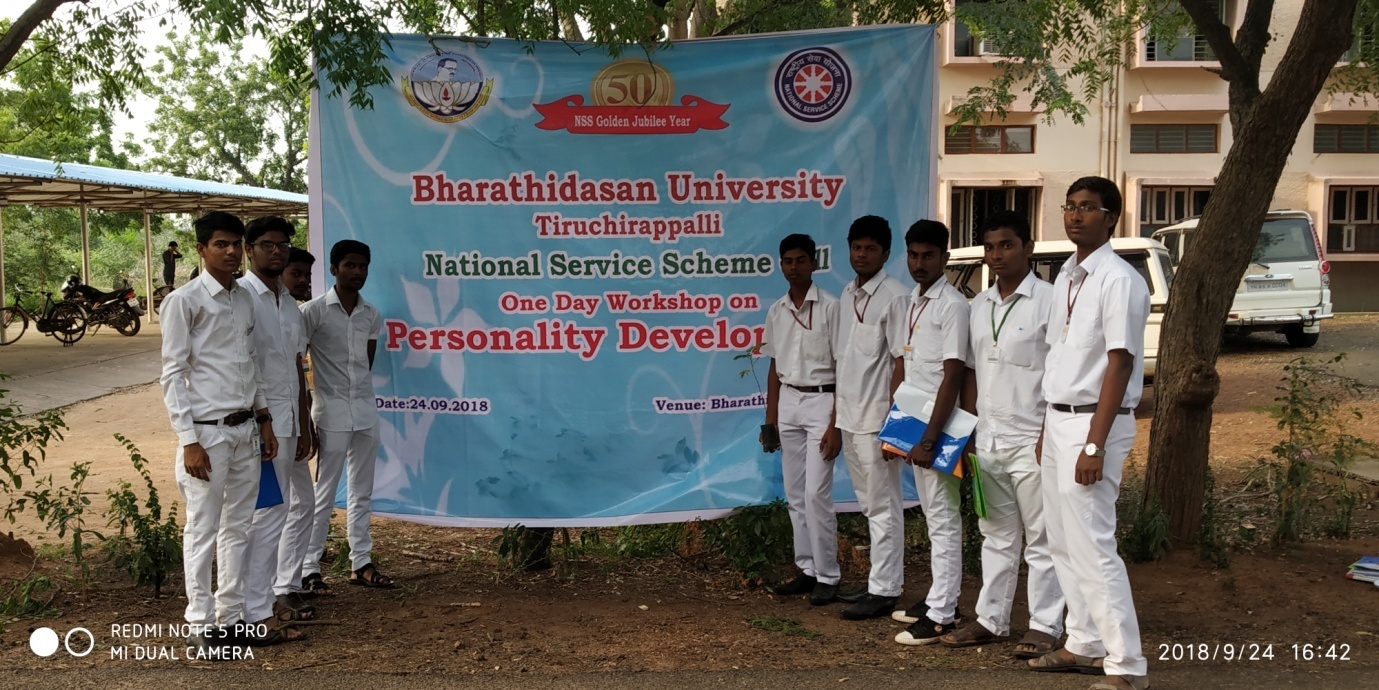 MARATHON PROGRAMMEOn the date of 23/09/2018, MARATHON PROGRAMME was conducted by the NSS VOLENTEER’S in ULAVAR SANTHAI. The programme was a mass success because of the co-ordinator of volunteers.   NO. OF PARTICIPANT : 30                                                                DATE :23/09/2018VENUE : Ulavar santhaiHOURS :01.30 hrs                                                         TIME : 06:00  AM to07:30 AMCHIEF GUEST : THE DIST. COLLECTOR TRICHY & MINISTER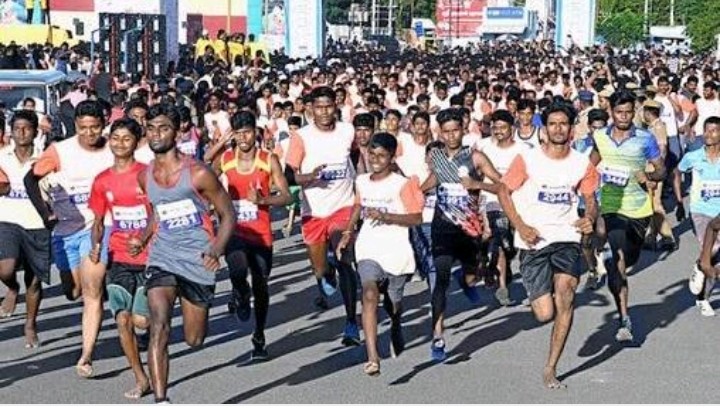 BDU FESTOn the date of 28,29,30/09/2018, BDU FEST – 2018 was conducted by the NSS VOLENTEER’S in  BDU. The programme was a mass success because of the co-ordinator of volunteers.   NO. OF PARTICIPANT : 90                                      DATE :28/09/2018 – 30/09/2018VENUE : BDUHOURS :15.00 hrs                                                        TIME : 07:00  AM to 10:00 PMCHIEF GUEST: ALAGAPPA UNVERSITY VC DR.SUBBAIYAH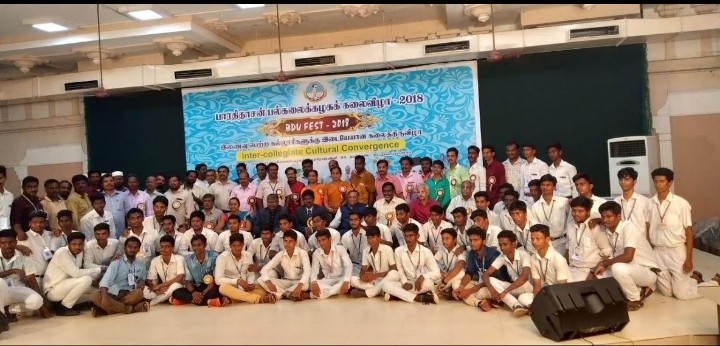 SWATCH SURVICSHANOn the date of 02/10/2018, SWATCH SURVICSHAN  was conducted by the NSS VOLENTEER’S in  ANNA STADIUM. The programme was a mass success because of the co-ordinator of volunteers.   NO. OF PARTICIPANT : 30                                                                DATE :02/10/2018VENUE : ANNA STADIUMHOURS :02.00 hrs                                                        TIME : 07:00  AM to 09:00 AMCHIEF GUEST: GOBINATH,AATHI, DC MAYILVAGAN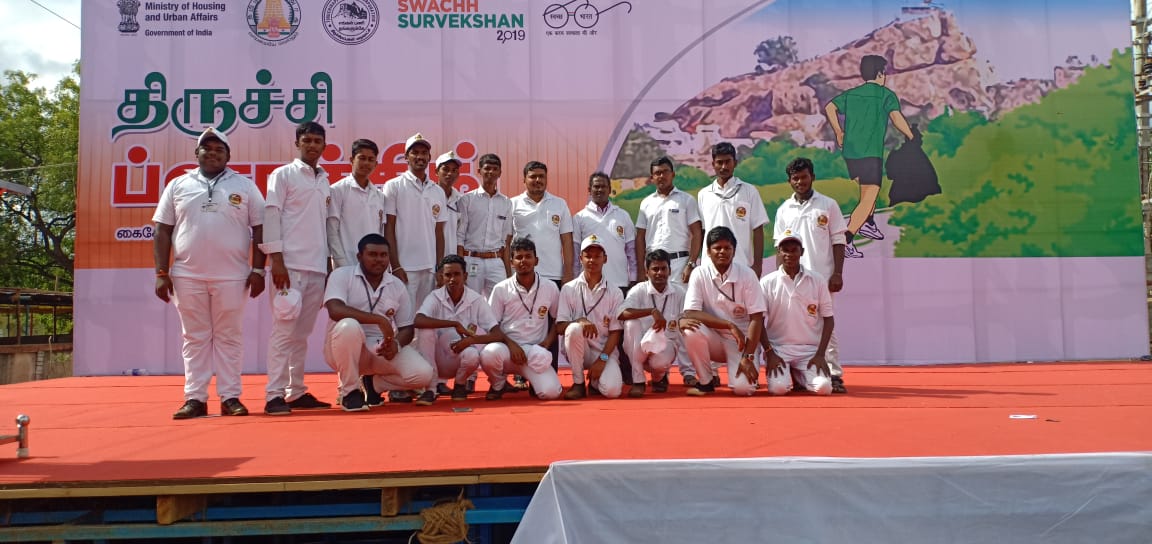 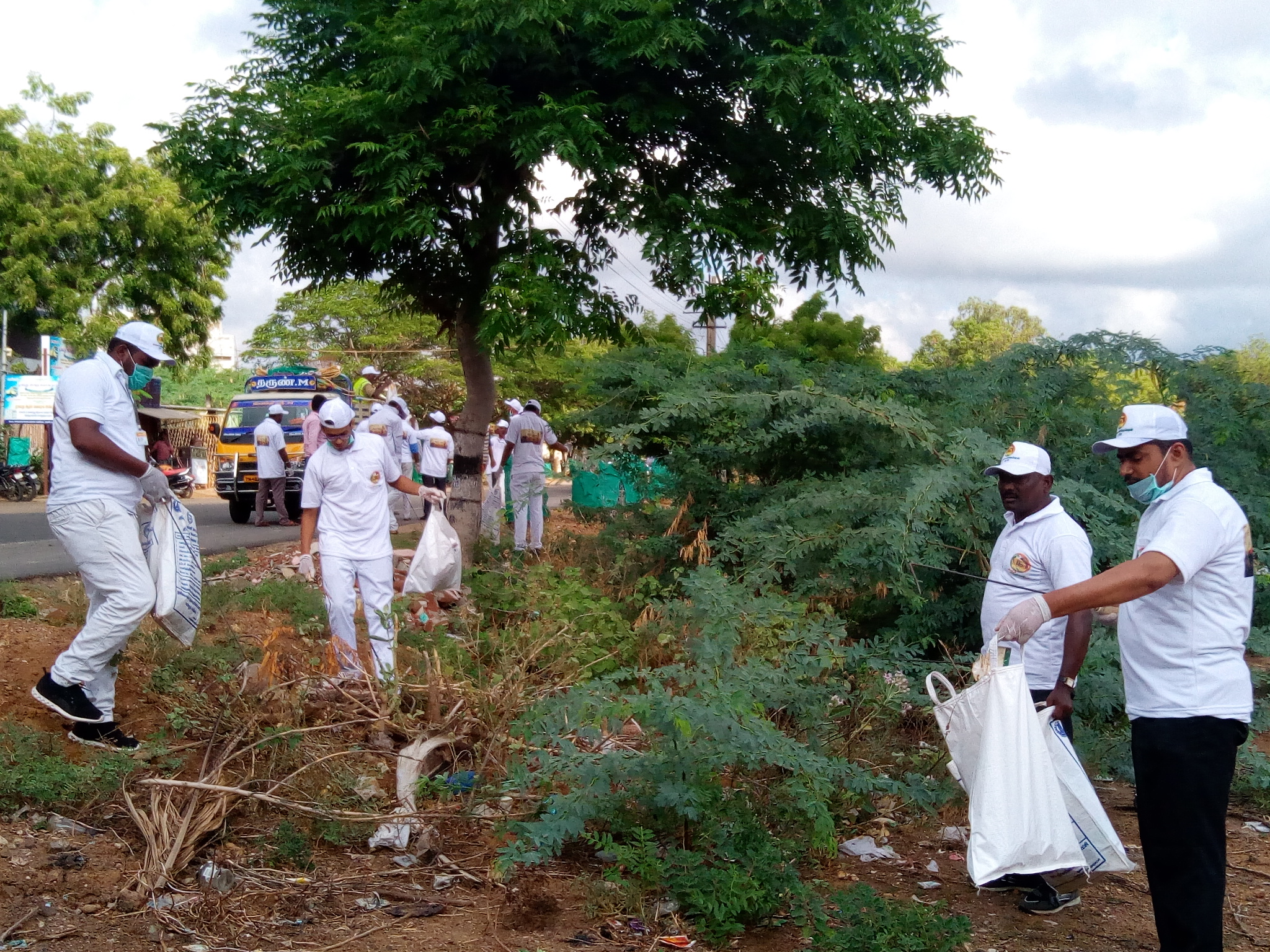 LEADERSHIP PROGRAMMEOn the date of 06/10/2018, LEADESHIP PROGRAMME  was conducted by the NSS VOLENTEER’S in  ANNA STADIUM. The programme was a mass success because of the co-ordinator of volunteers.   NO. OF PARTICIPANT : 120 					    DATE :06/10/2018VENUE : Management seminar hallHOURS :02.00 hrs					     	   TIME:01:30PMto03:30PMCHIEF GUEST: TRICHY DIST.JUDGE 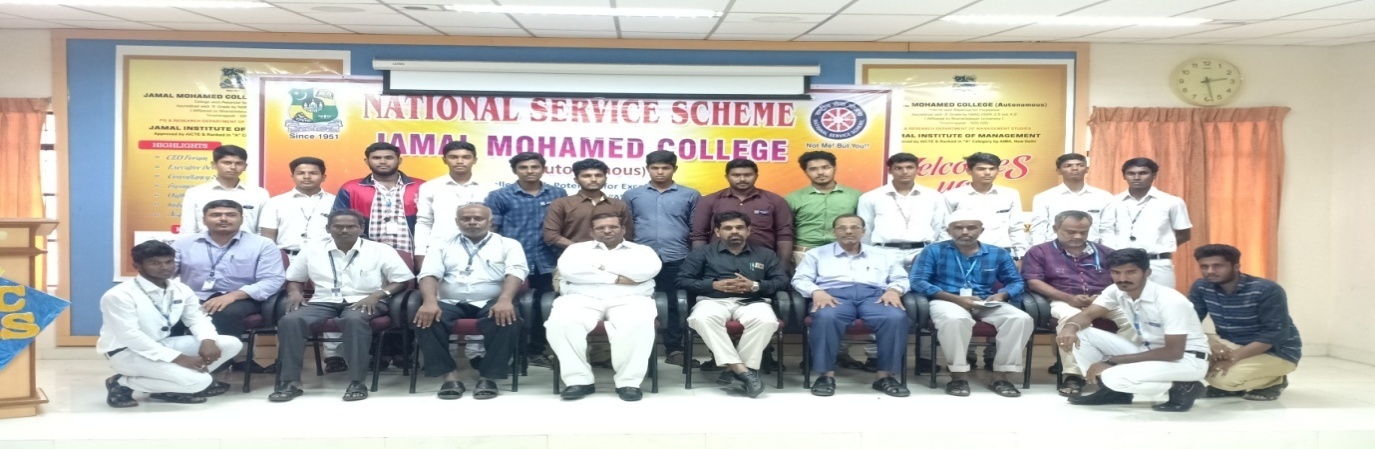 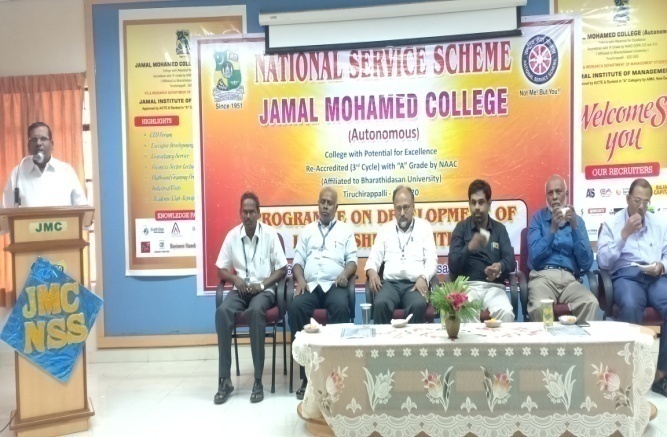 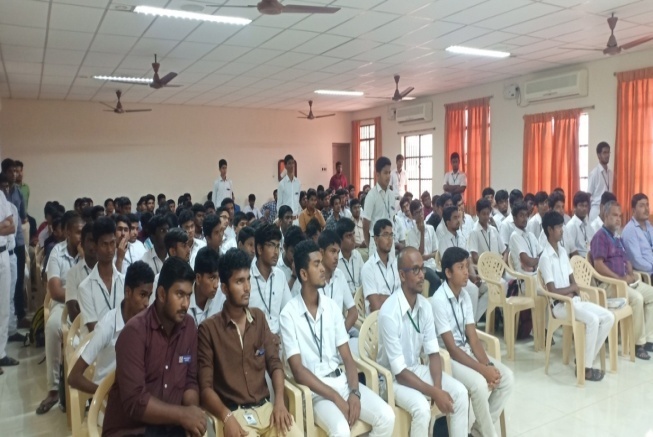 CLEANING PROGRAMMEOn the date of 10/10/2018, CLEANING PROGRAMME was conducted by the NSS VOLENTEER’S in  INAMKULATHUR. The programme was a mass success because of the co-ordinator of volunteers.   NO. OF PARTICIPANT : 60 					      DATE :10/10/2018VENUE :InamkulathurHOURS :08.00 hrs 					          TIME : 08:30 AM to 04:00 PM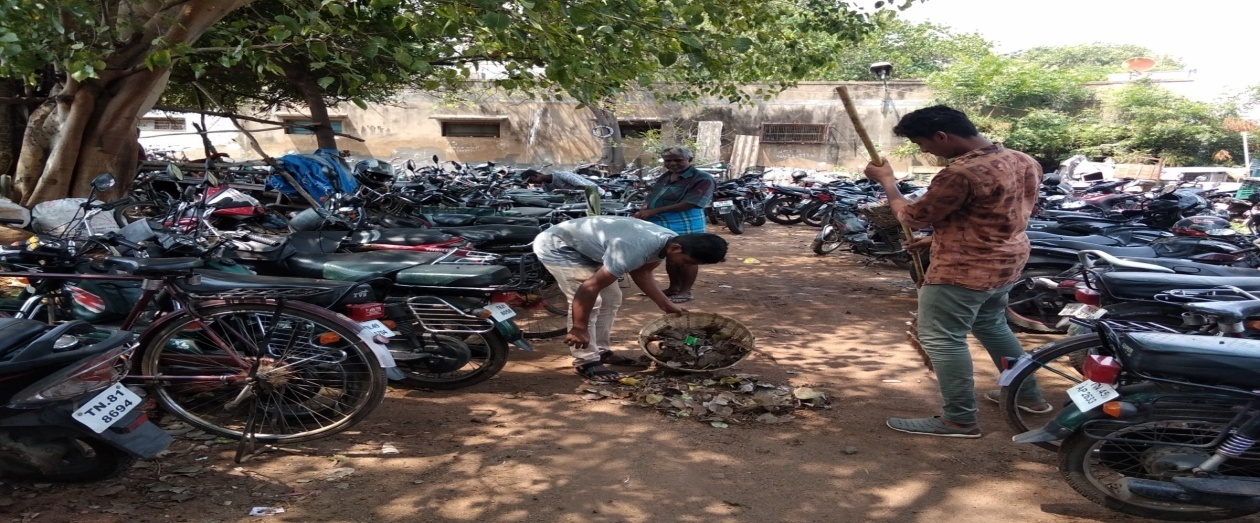 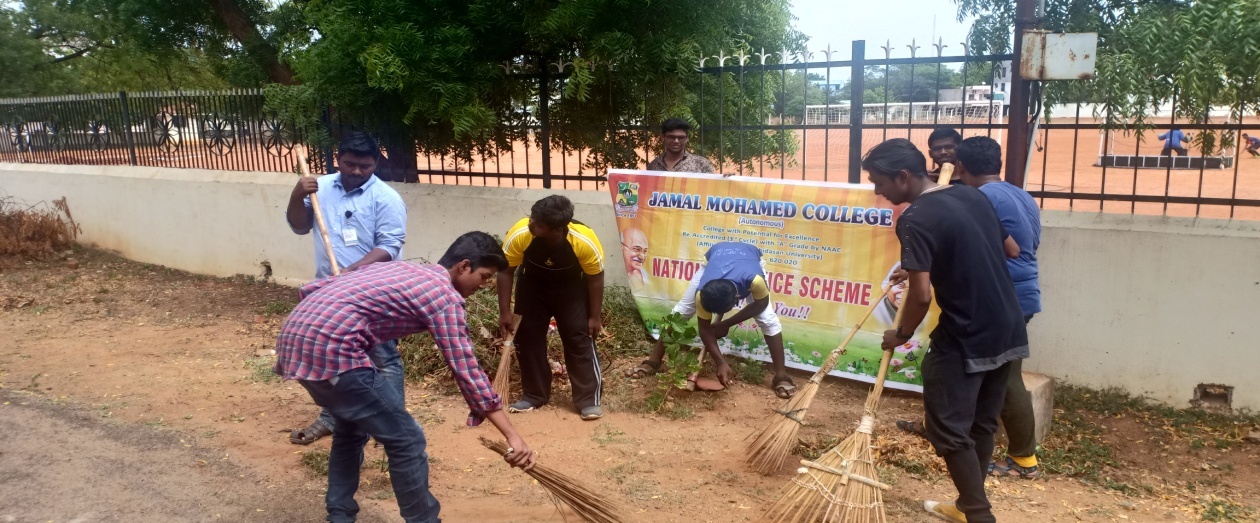 FIRE AWARNESS PROGRAMMEOn the date of 11/10/2018, FIRE AWARNESS PROGRAMME  was conducted by the NSS VOLENTEER’S in  JMC. The programme was a mass success because of the co-ordinator of volunteers.   NO. OF PARTICIPANT : 60                                                                DATE :11/10/2018VENUE : JMCHOURS :02.00 hrs                                                        TIME : 11:30  AM to 01:30 PM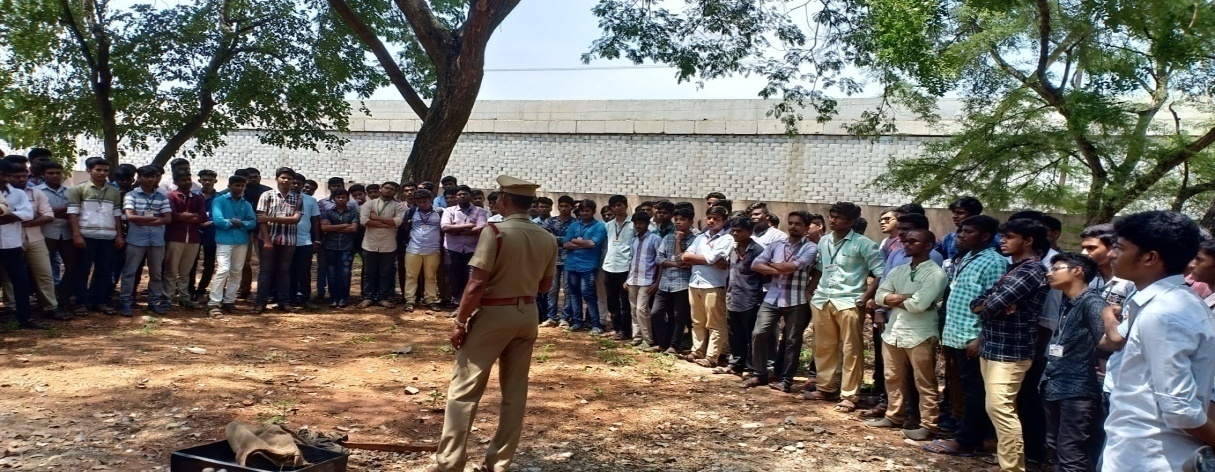 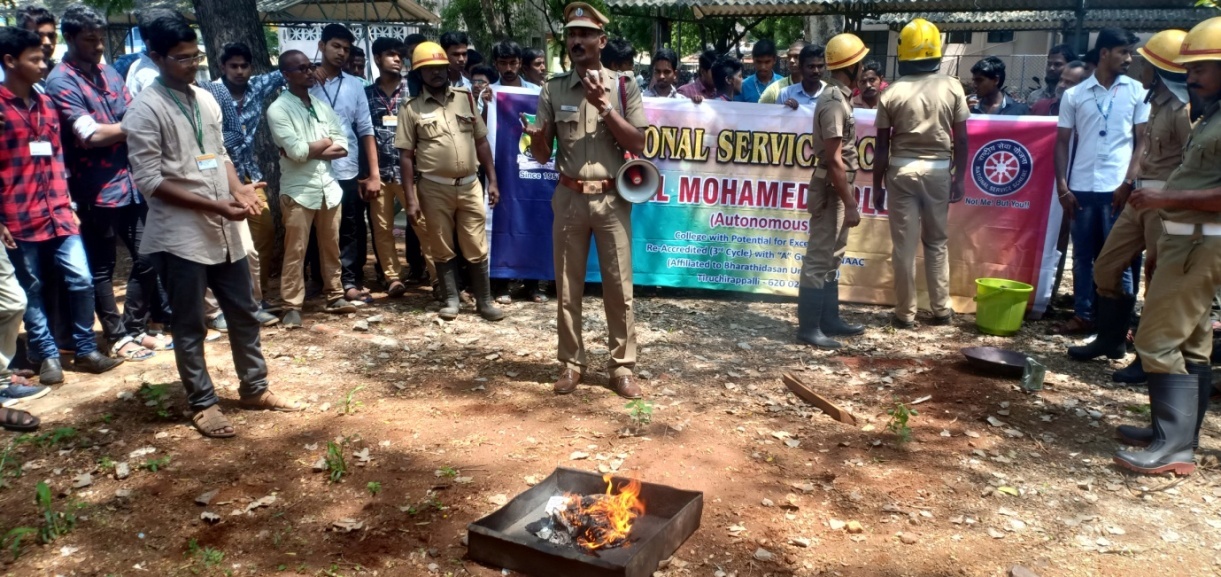 ANNAI ASHRAM PROGRAMMEOn the date of 11/10/2018, ANNAI ASHRAM PROGRAMME  was conducted by the NSS VOLENTEER’S in  AIRPORT. The programme was a mass success because of the co-ordinator of volunteers.   NO. OF PARTICIPANT : 20                                                                DATE :11/10/2018VENUE : AIRPORTHOURS :02.00 hrs                                                         TIME : 01:30  PM to 03:30 PM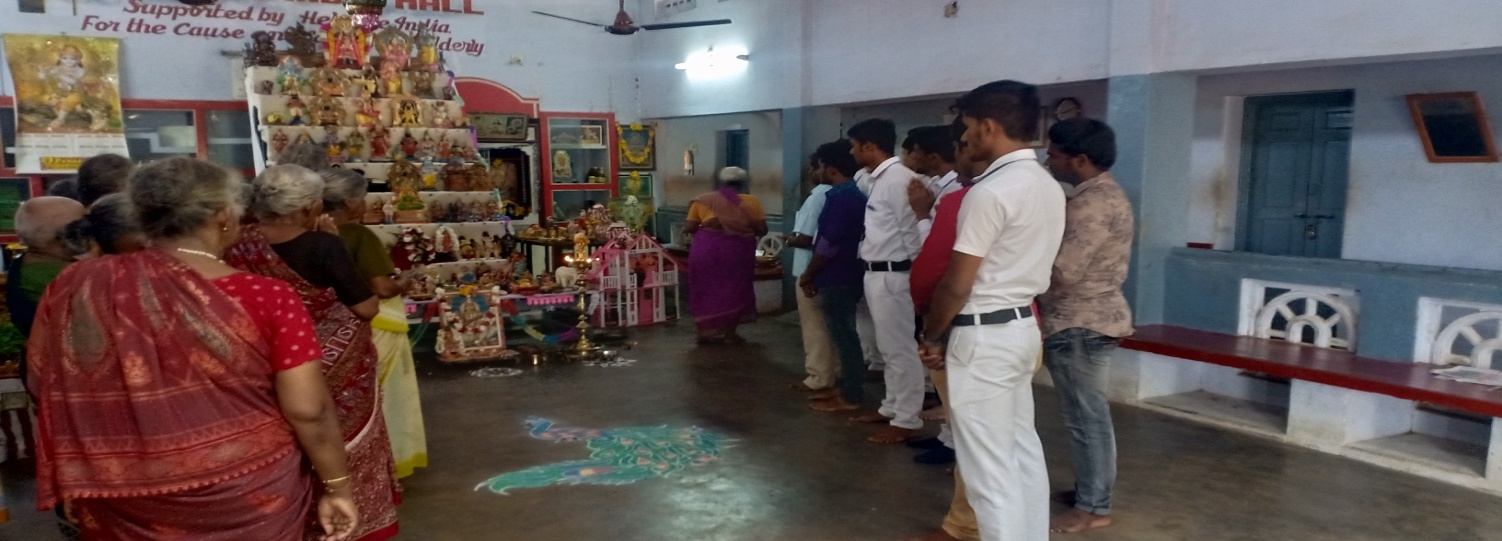 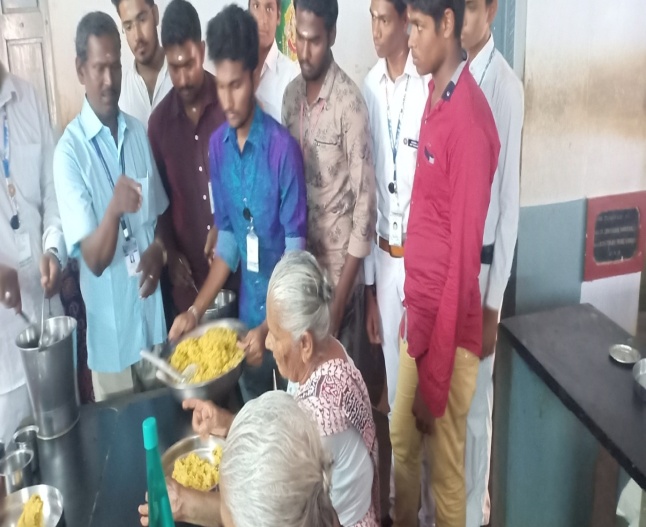 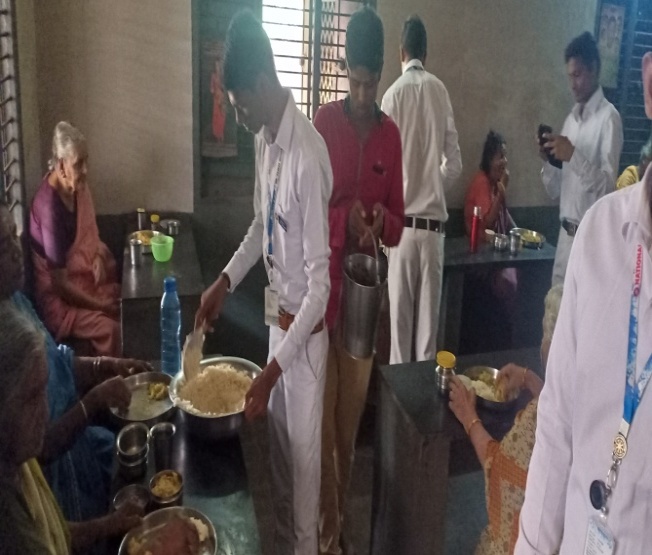 CLEANING PROGRAMMEOn the date of 13/10/2018, CLEANING PROGRAMME was conducted by the NSS VOLENTEER’S in GandhiI market The programme was a mass success because of the co-ordinator of volunteers.   NO. OF PARTICIPANT : 100                                                             DATE :13/10/2018VENUE : GandhiI marketHOURS: 5 hrs                                                                   TIME : 08:30 AM to 1:30 PMCHIEF GUEST: COPORATION COMISNIOR RAVI CHANDRAN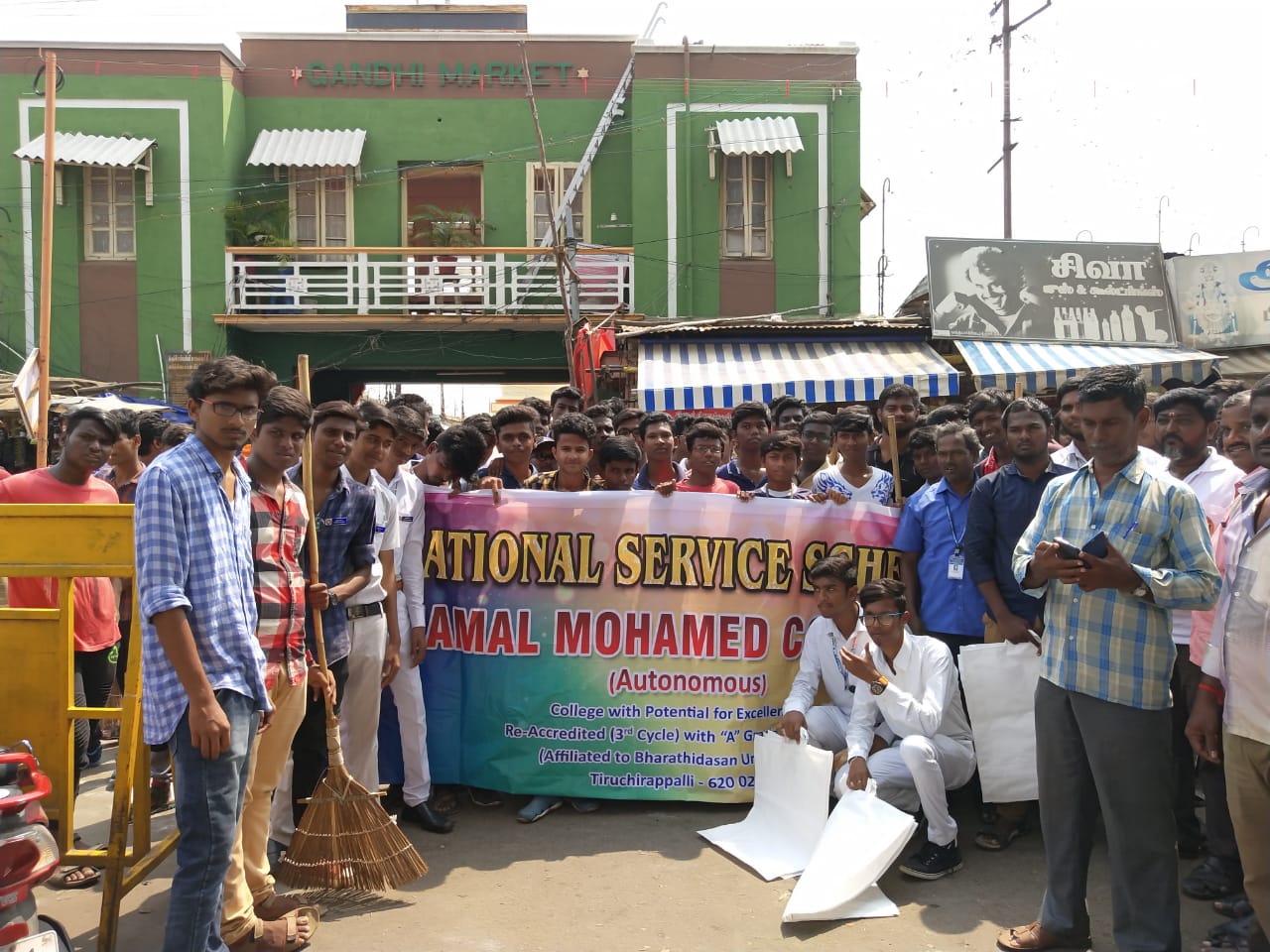 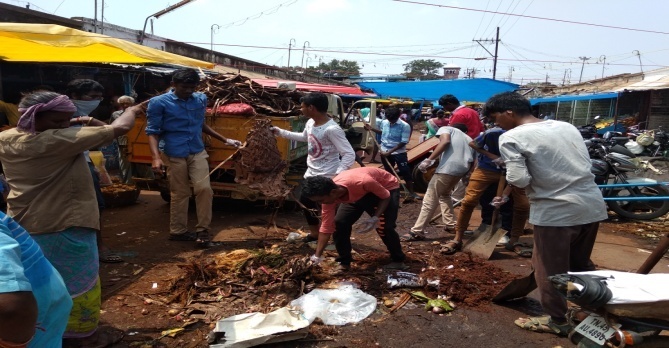 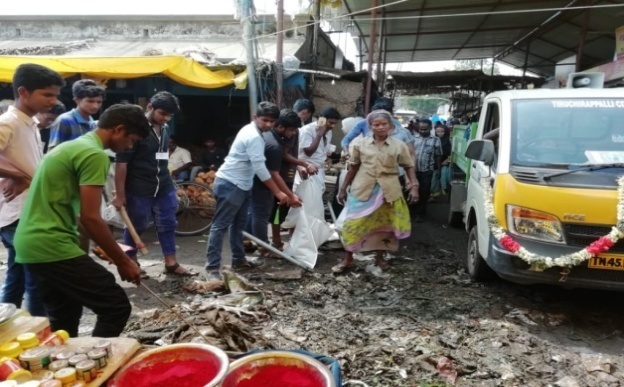 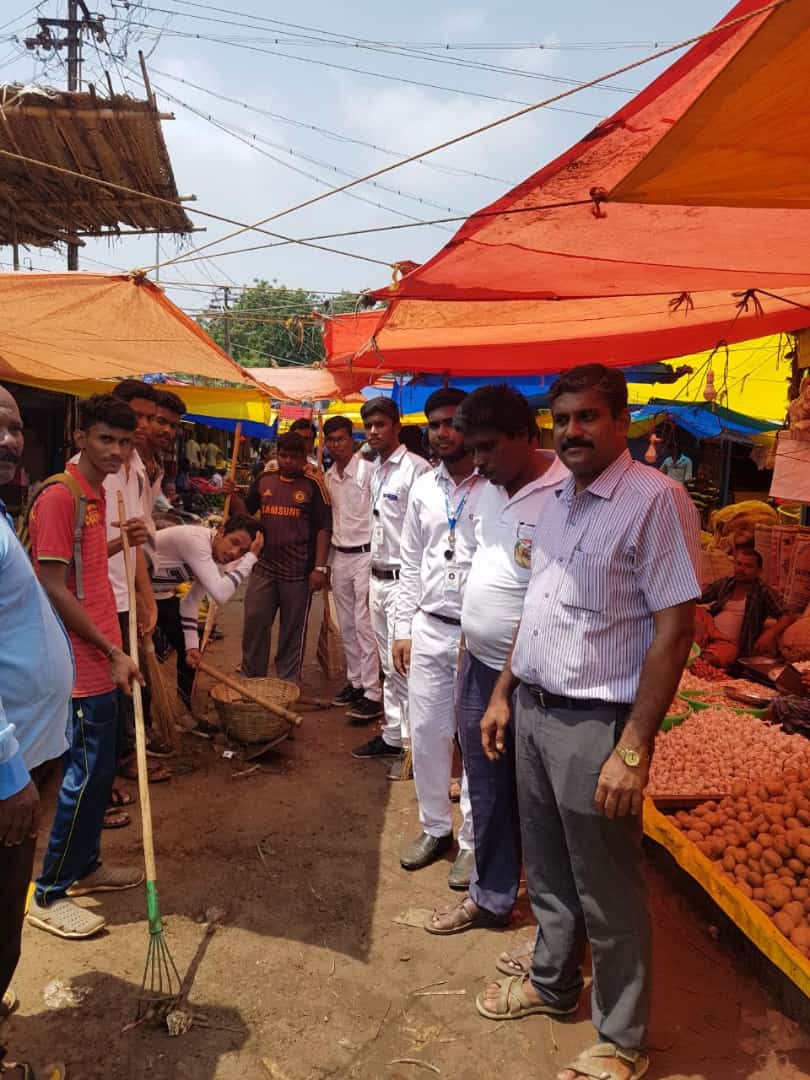 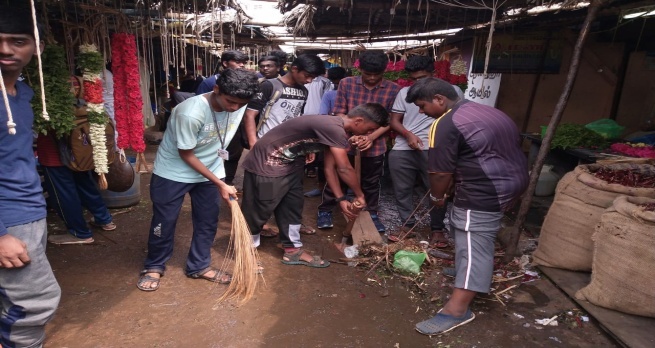 BLOOD CAMP On the date of 13/10/2018, Blood camp was conducted by the NSS VOLENTEER’S in subramaiyapuram The programme was a mass success because of the co-ordinator of volunteers.   NO. OF PARTICIPANT : 60			                                         DATE :13/10/2018VENUE : SubramaiyapuramHOURS: 5 hrs                                                                   TIME : 08:30 AM to 1:30 PMCHIEF GUEST: MEENA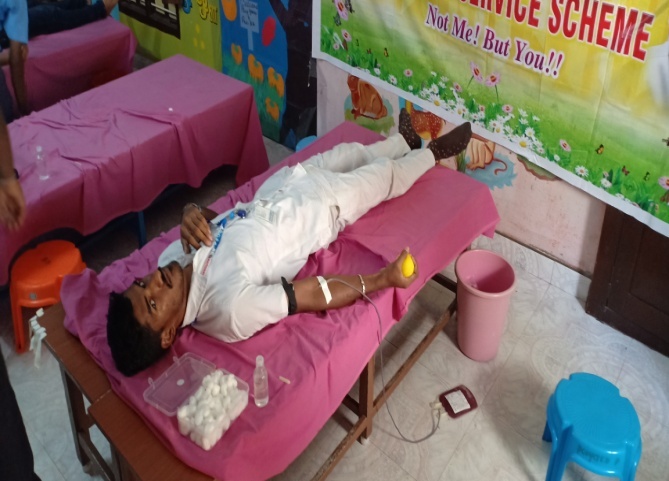 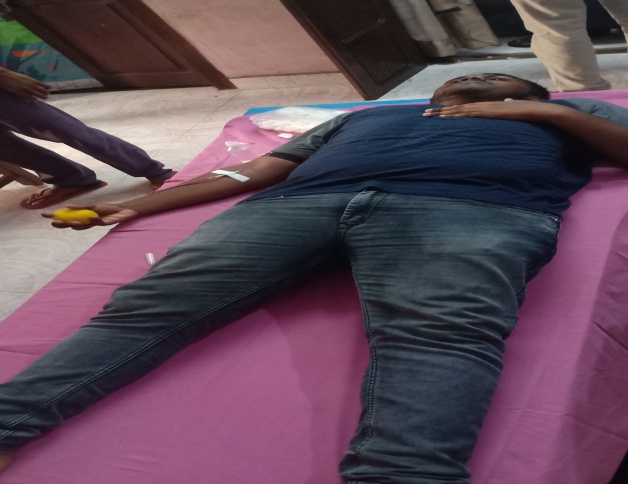 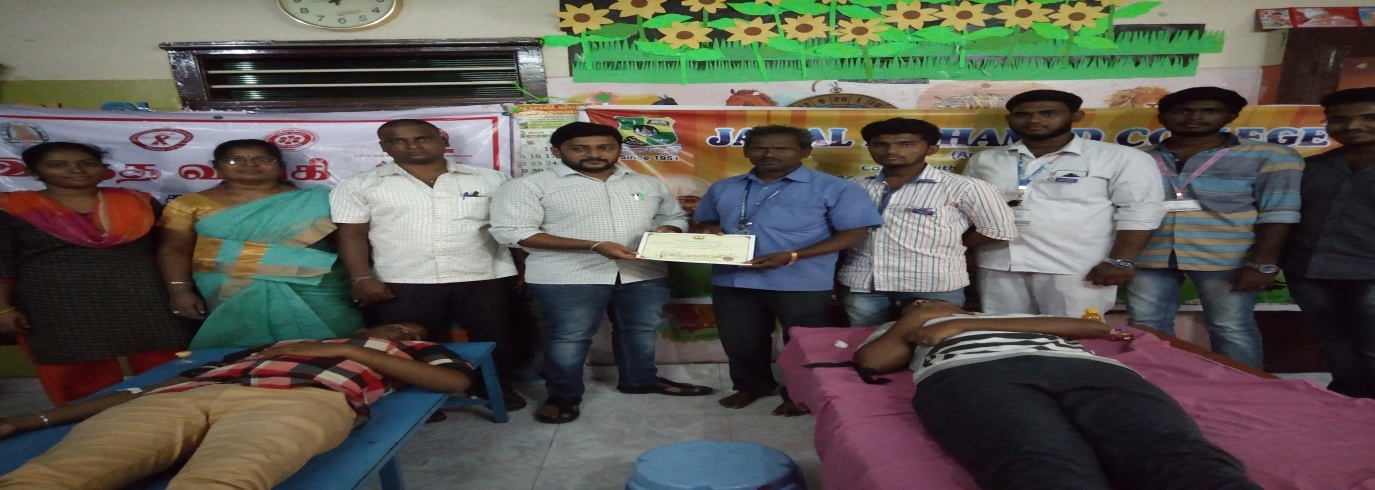 NATIONAL YOUTH DAY On the date of 15/10/2018,national youth day was conducted by the NSS VOLENTEER’S in JMC The programme was a mass success because of the co-ordinator of volunteers.   NO. OF PARTICIPANT : 100		                                         DATE :15/10/2018VENUE : KHAJAMIAN AuditoriumHOUR; 5 hrs                                                                     TIME : 08:30 AM to 1:30 PMCHIEF GUEST: SURENDHAR PONNALAGAR  SCIENTIST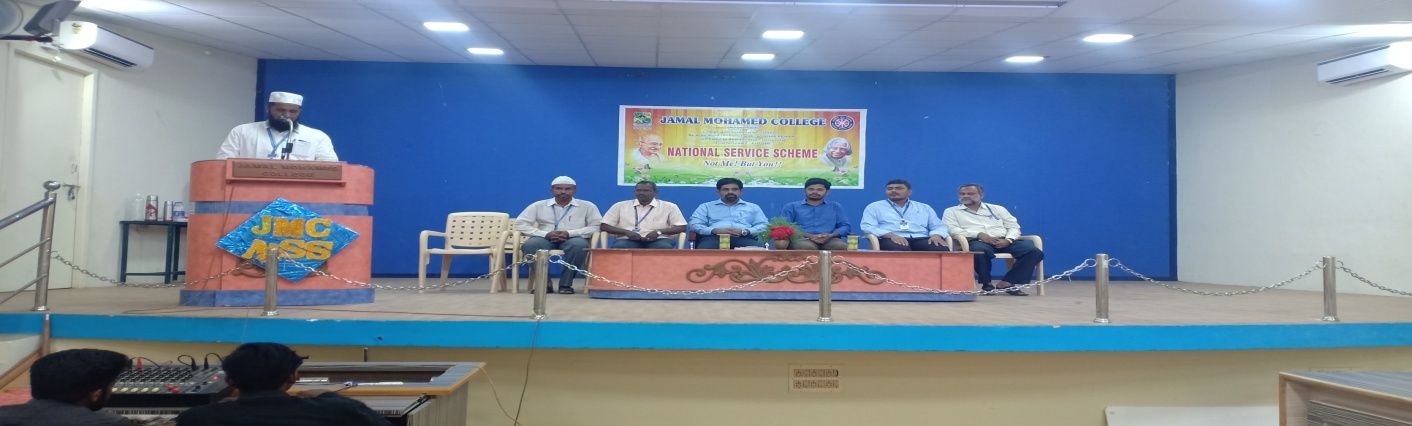 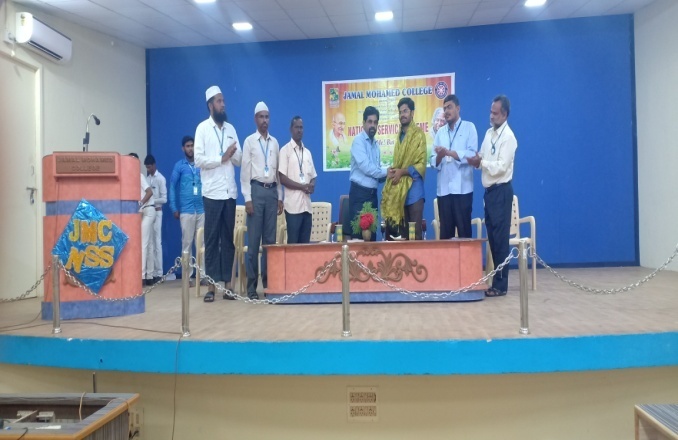 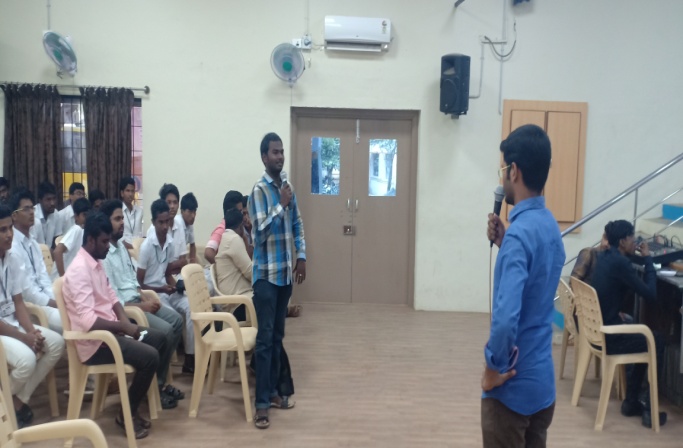 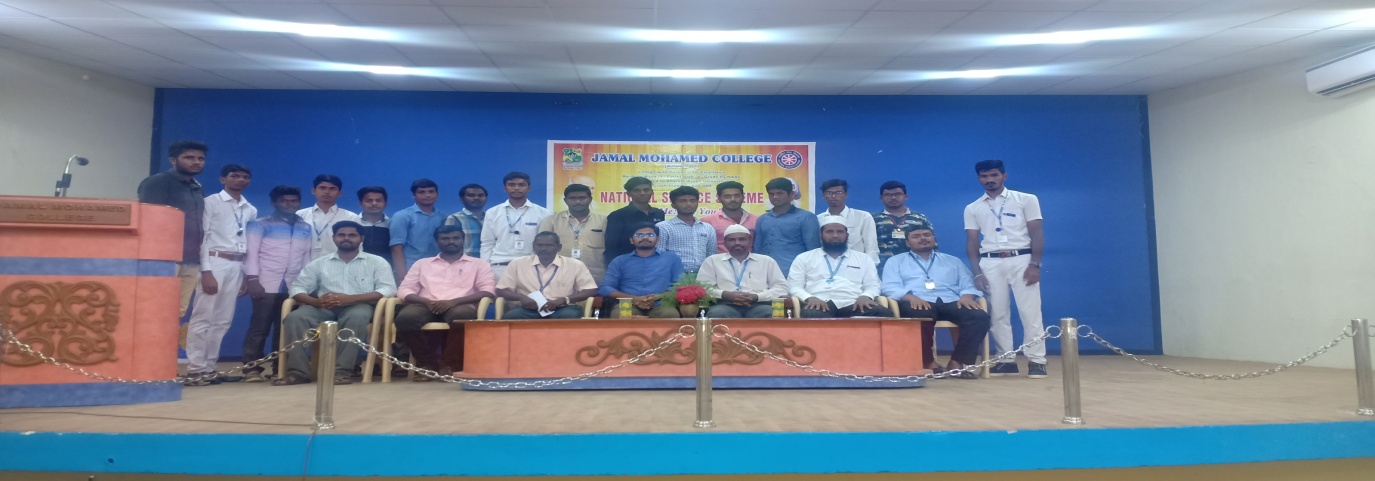 SEMINAR ABOUT NATURALSOn the date of 28/10/2018,SEMINAR about naturals was conducted by the NSS VOLENTEER’S in Thoranangurichi. The programme was a mass success because of the co-ordinator of volunteers.   NO. OF PARTICIPANT: 20		                                                   DATE : 28/10/2018VENUE: ThoranangurichiHOUR; 9 hrs                                                                        TIME : 9:00 AM to 6:00 PMCHIEF GUEST:  TRICHY DCP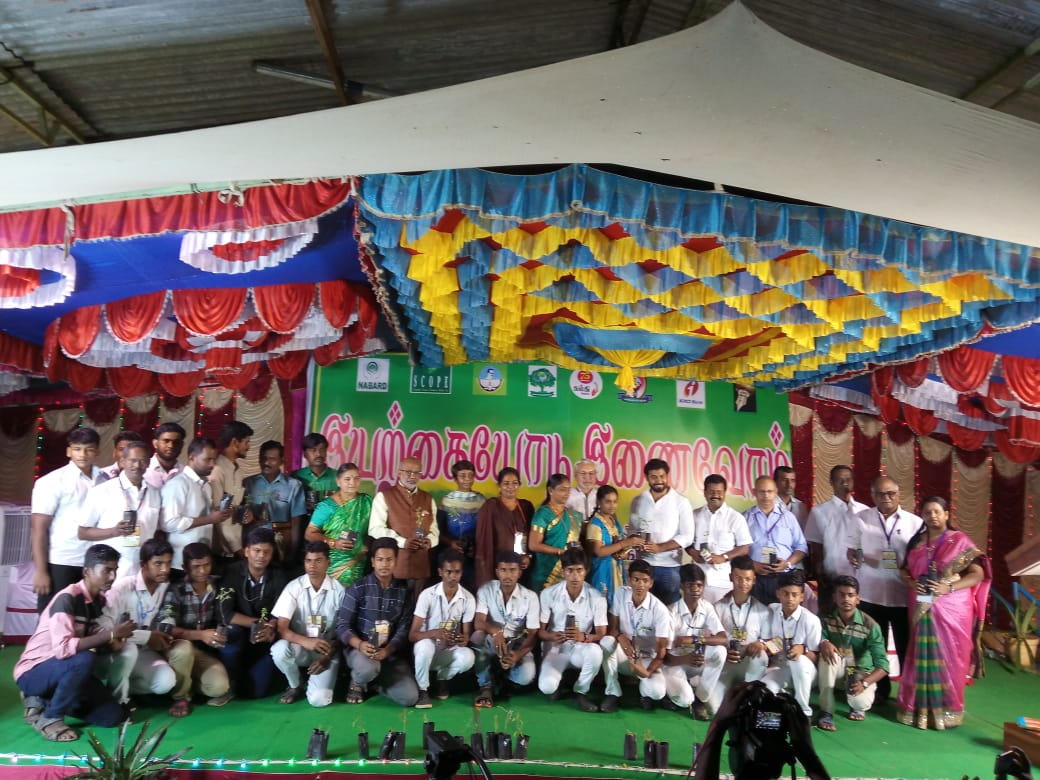 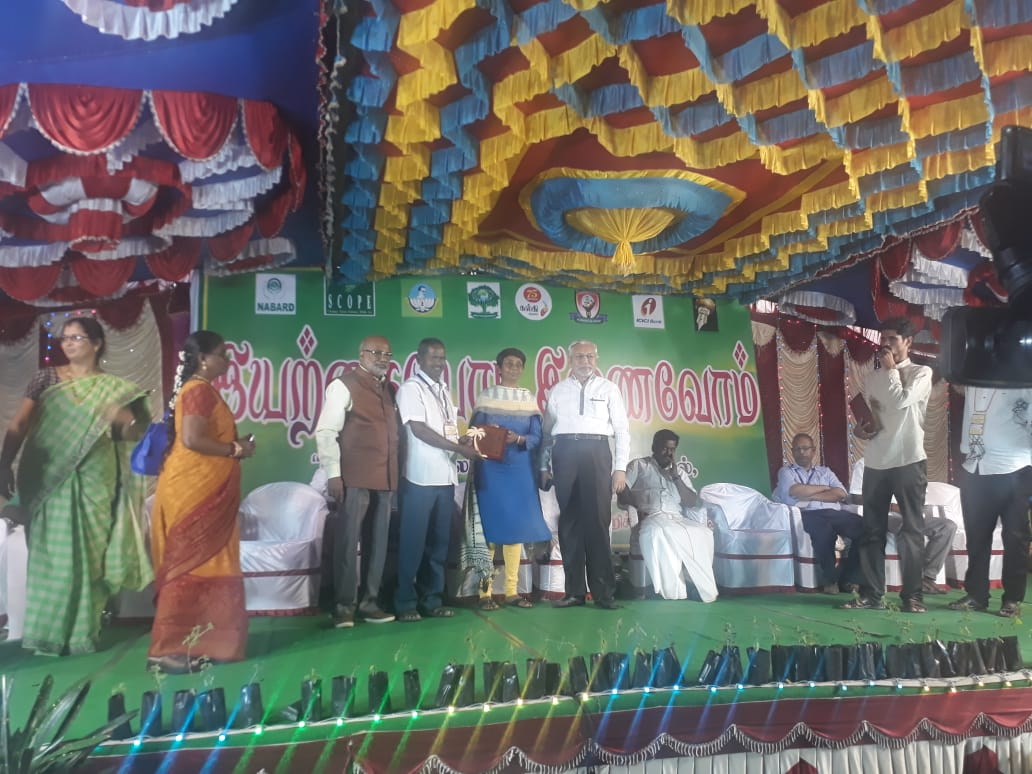 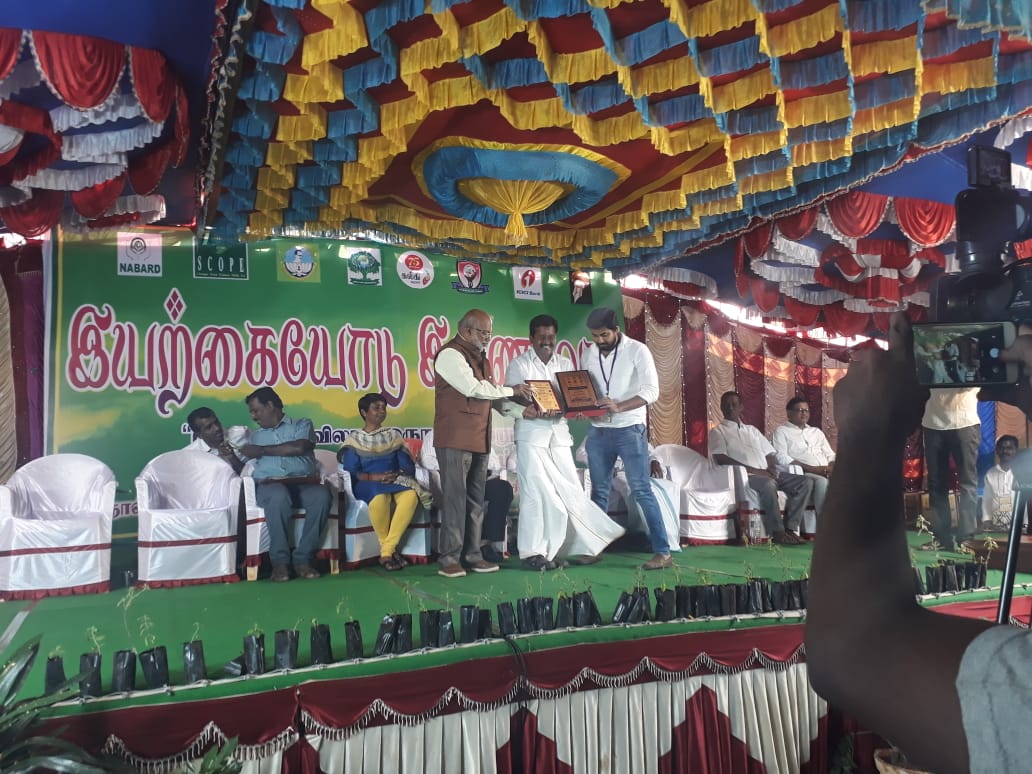 SARTHAR VALLABHAI PATEL PLEDGEOn the date of 29/10/2018, SARTHAR VALLABHAI PATEL PLEDGE was conducted by the NSS VOLENTEER’S in JMC The programme was a mass success because of the co-ordinator of volunteers.   NO. OF PARTICIPANT: 50		                                                   DATE : 29/10/2018VENUE: JMCHOUR; 1hr                                                                          TIME :  1:30PM TO 2:30PMCHIEF GUEST: THE SECTARY, PRINCIPAL & TREASURER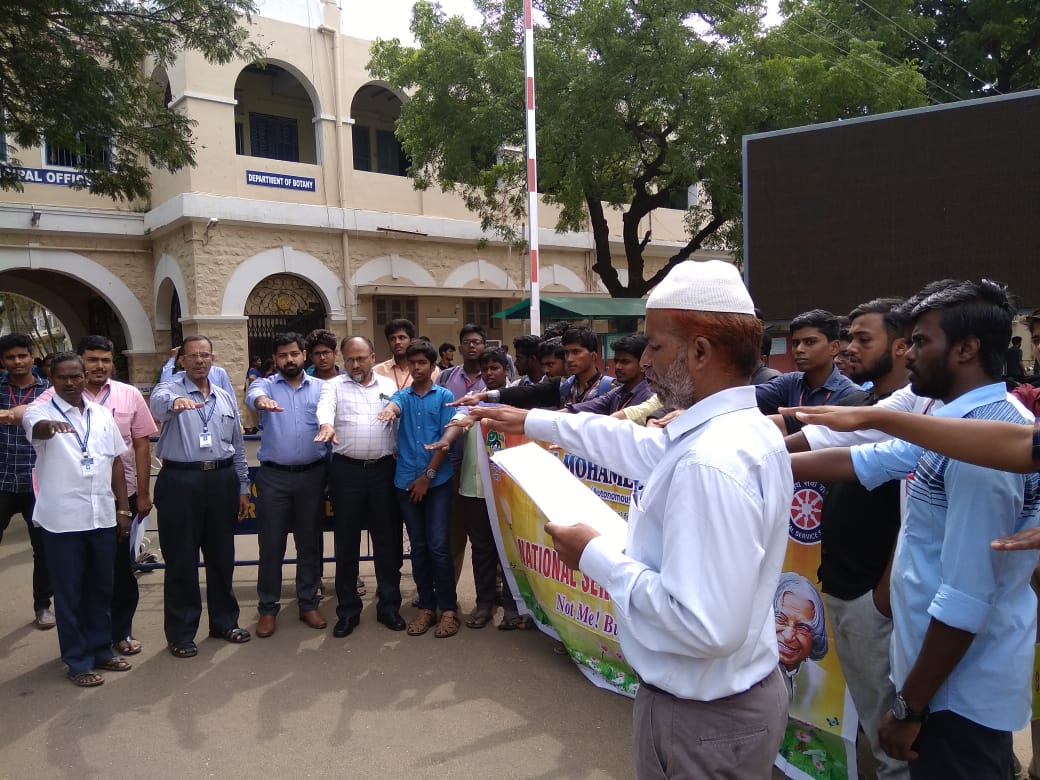 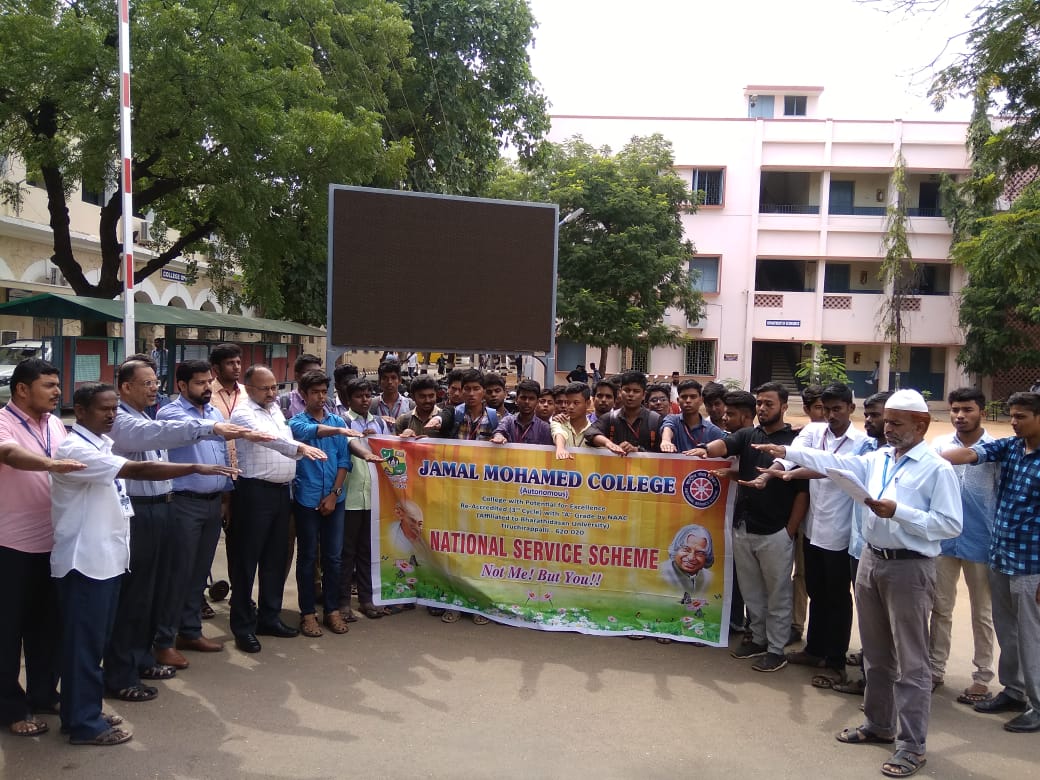 GAJA RELEIF FUND On the date of 23/11/2018,  GAJA RELEIF FUND was conducted by the NSS VOLENTEER’S in Vetharanyam The programme was a mass success because of the co-ordinator of volunteers.   NO. OF PARTICIPANT : 50		                                                   DATE : 23/11/2018VENUE : VetharanyamHOUR; 13hrs                                                                   TIME :  9.00AM TO 10.00PM                                            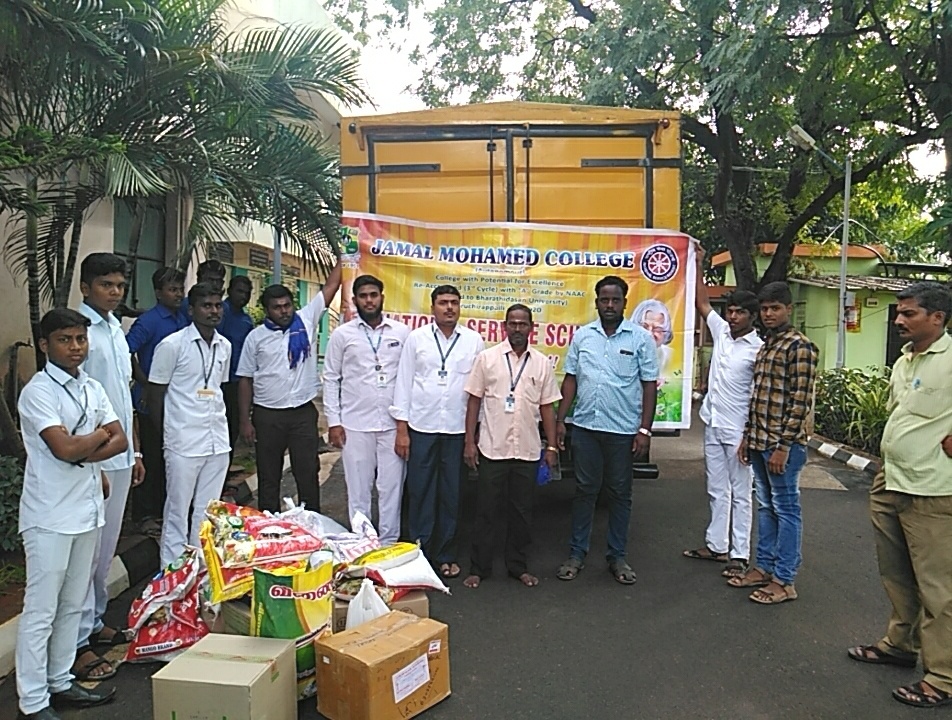 SWATCH BARATH PROGRAMMEOn the date of 03/12/2018,SWATCH BARATH PROGRAMME was conducted by the NSS VOLENTEER’S in Municipality office The programme was a mass success because of the co-ordinator of volunteers.   NO. OF PARTICIPANT :30		                                                   DATE : 03/12/2018VENUE: Municipality officeHOUR; 2 hrs                                                                      TIME:  11.30AM TO 1.30PM  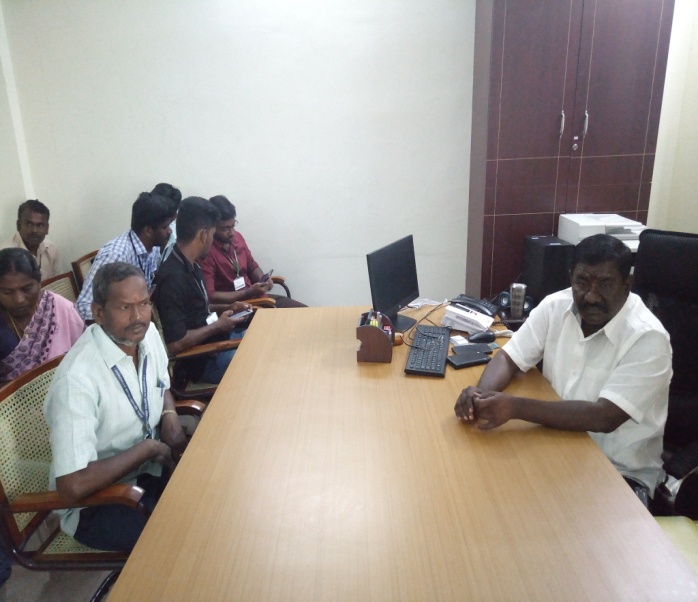 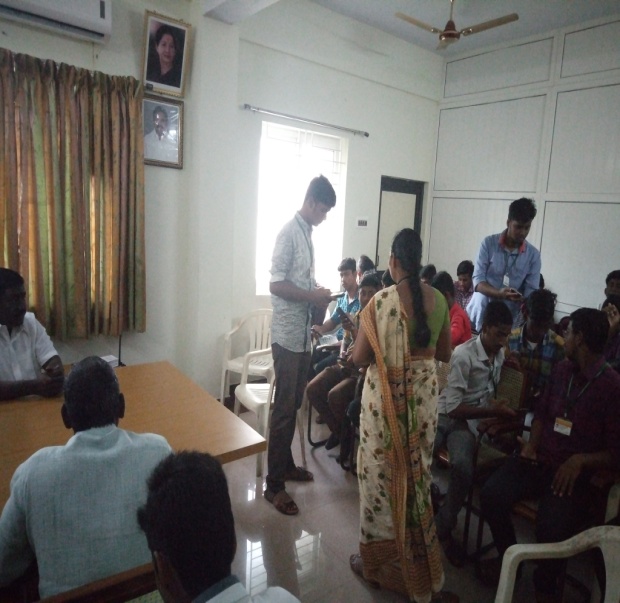 BDU CLEANING PROGRAMME                       On the date of 13/12/2018 & 14/12/18, BDU CLEANING PROGRAMME was conducted by the NSS VOLENTEER’S in BDU The programme was a mass success because of the co-ordinator of volunteers.   NO. OF PARTICIPANT :150	                             DATE : 13/12/2018 & 14/12/18VENUE: BDUHOUR; 8 & 8 hrs                                                                TIME:  9.00AM TO 5.00PM                                            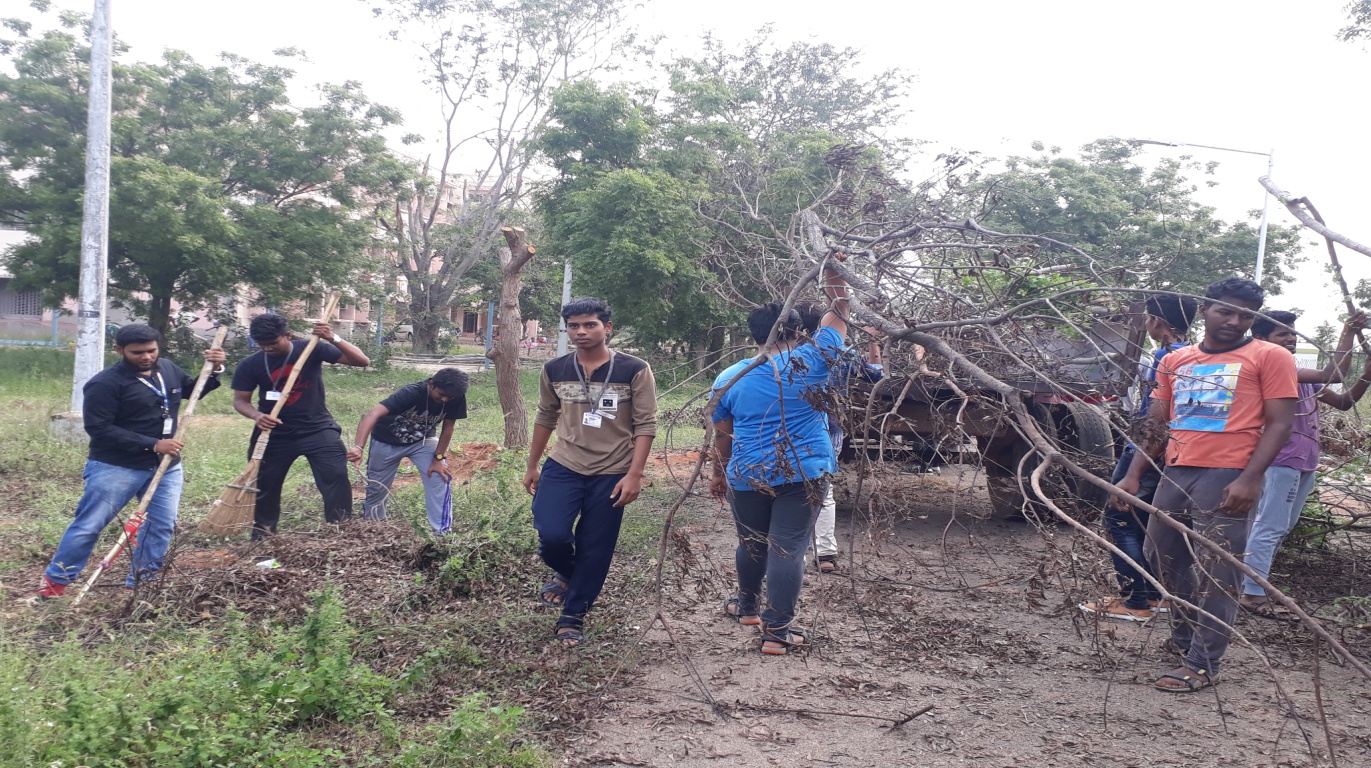 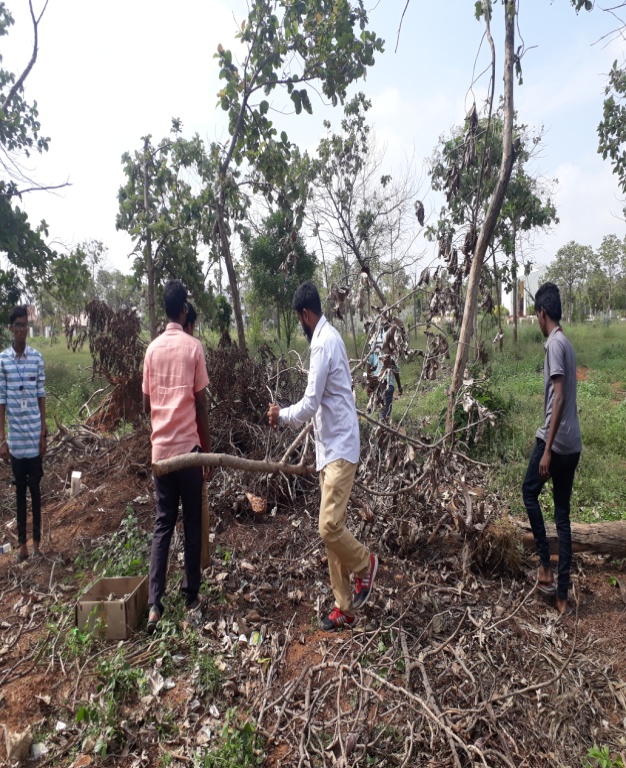 GAJA RELIEF FUND PROGRAMME                       On the date of 13/12/2018 & 14/12/18, GAJA RELIEF FUND PROGRAMME was conducted by the NSS VOLENTEER’S in PUDUKOTTAI. The programme was a mass success because of the co-ordinator of volunteers.   NO. OF PARTICIPANT :10	                                                                   DATE : 18/12/18VENUE : PUDUKOTTAIHOUR:10 hrs                                                                      TIME : 6.30 AM TO 9.30PMCHIEF GUEST :  BDU NSS CO ORDINATOR Dr. A.LAKSHMI PRABHA & ALLI RANI    BALAJI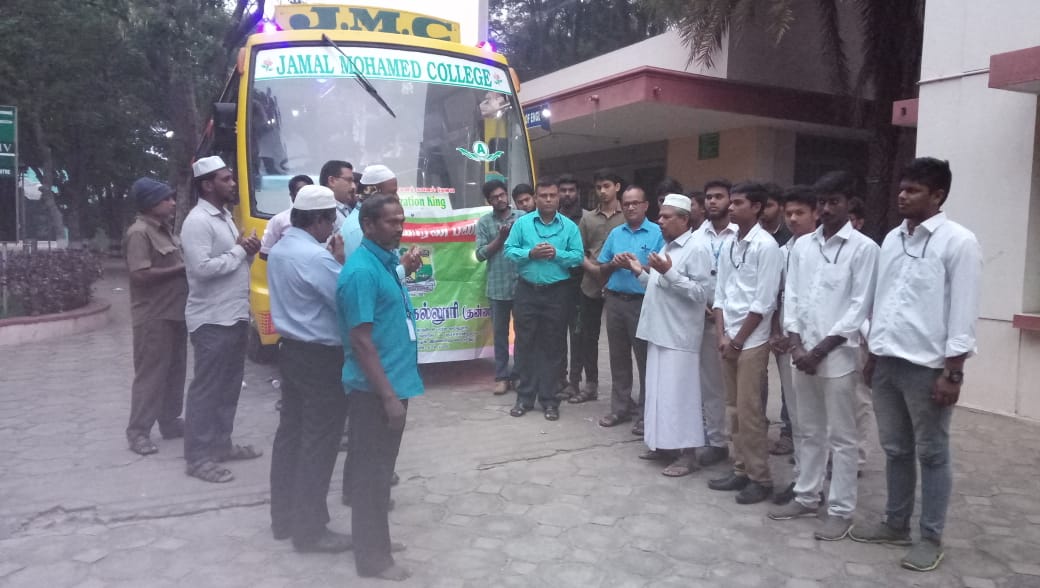 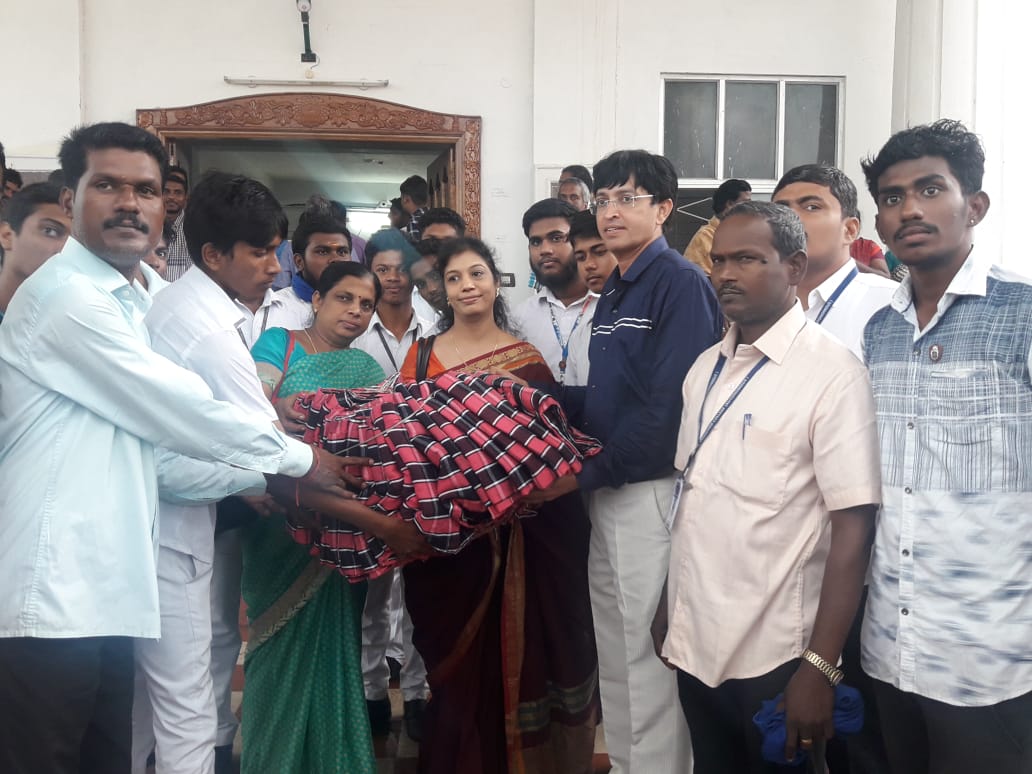 NSS AWARD CERMONY FUNCTION                       On the date of 13/12/2018 & 14/12/18, NSS AWARD CERMONY  FUNCTION was conducted by the NSS VOLENTEER’S in BDU. The programme was a mass success because of the co-ordinator of volunteers.   NO. OF PARTICIPANT :10                                                                    DATE : 28/12/18HOUR: 5 hrs                                                                       TIME : 9:00 AM TO 2:00PM              CHIEF GUEST: BDU REGITAR GOBINATH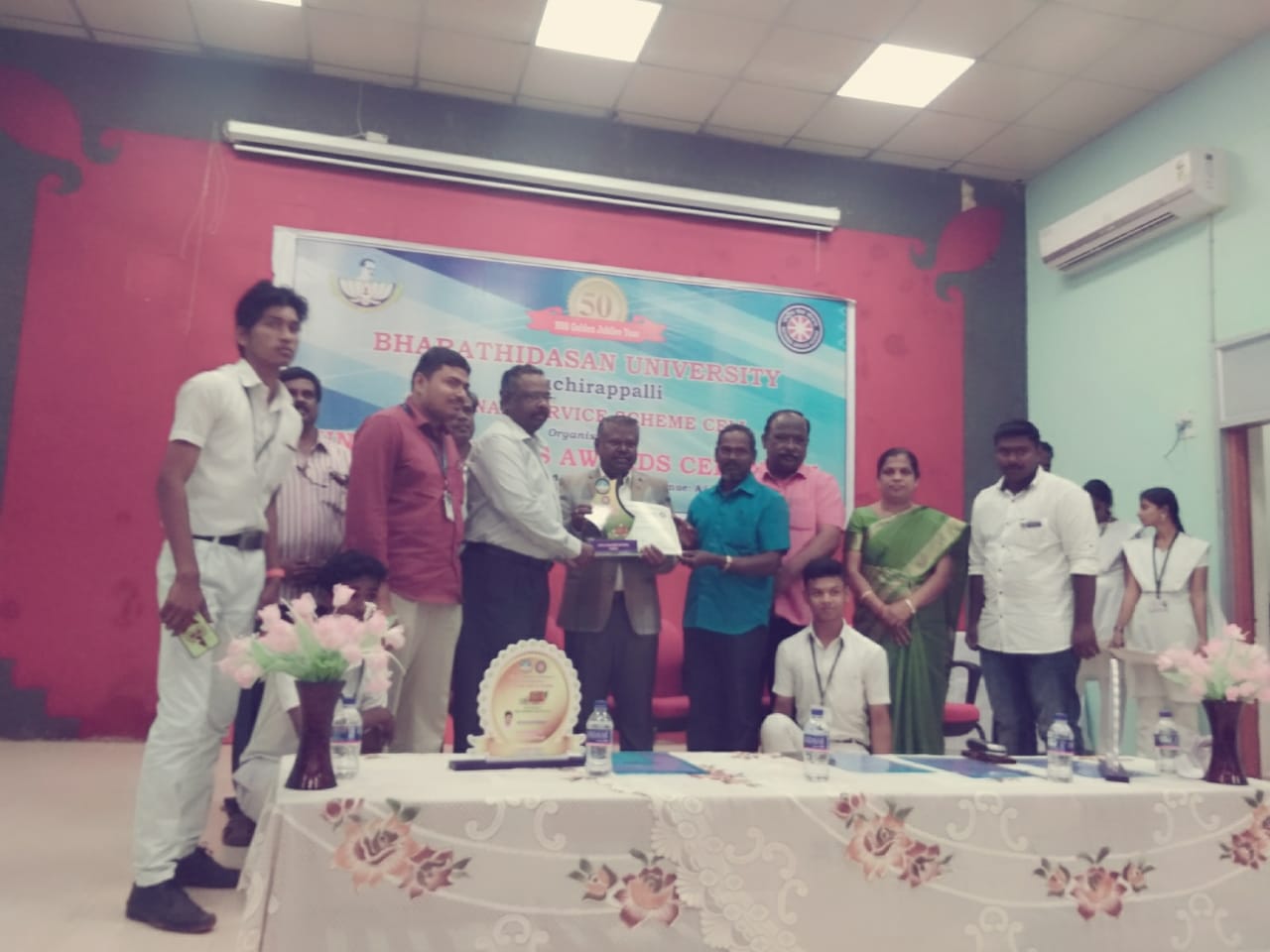 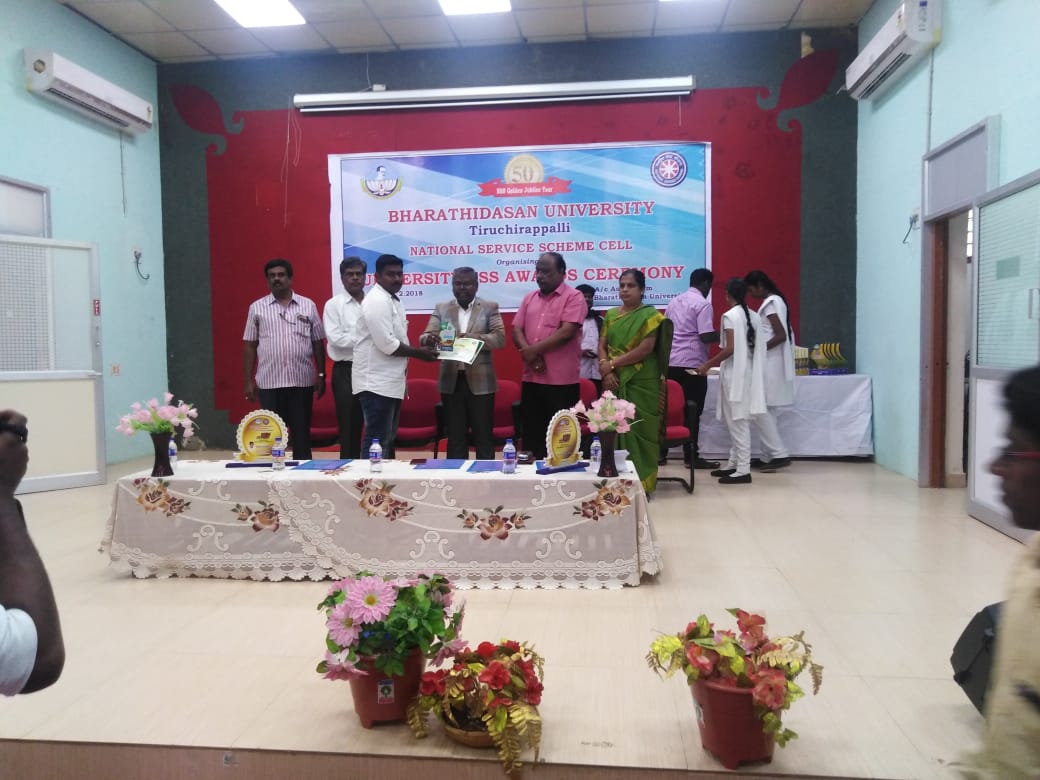 DIFFERENTIAL ABLE CHILDREN CAMP                       On the date of 28/12/18 &29/12/18,DIFFERENTIAL ABLE  CHILDREN CAMP was conducted by the NSS VOLENTEER’S in BDU. The programme was a mass success because of the co-ordinator of volunteers.   NO. OF PARTICIPANT :10                                               DATE : 28/12/18 &29/12/18VENUE : INFANT JESUS HOSPITALHOUR:9 Hrs                                                                        TIME : 9:00 AM TO 6.00PM     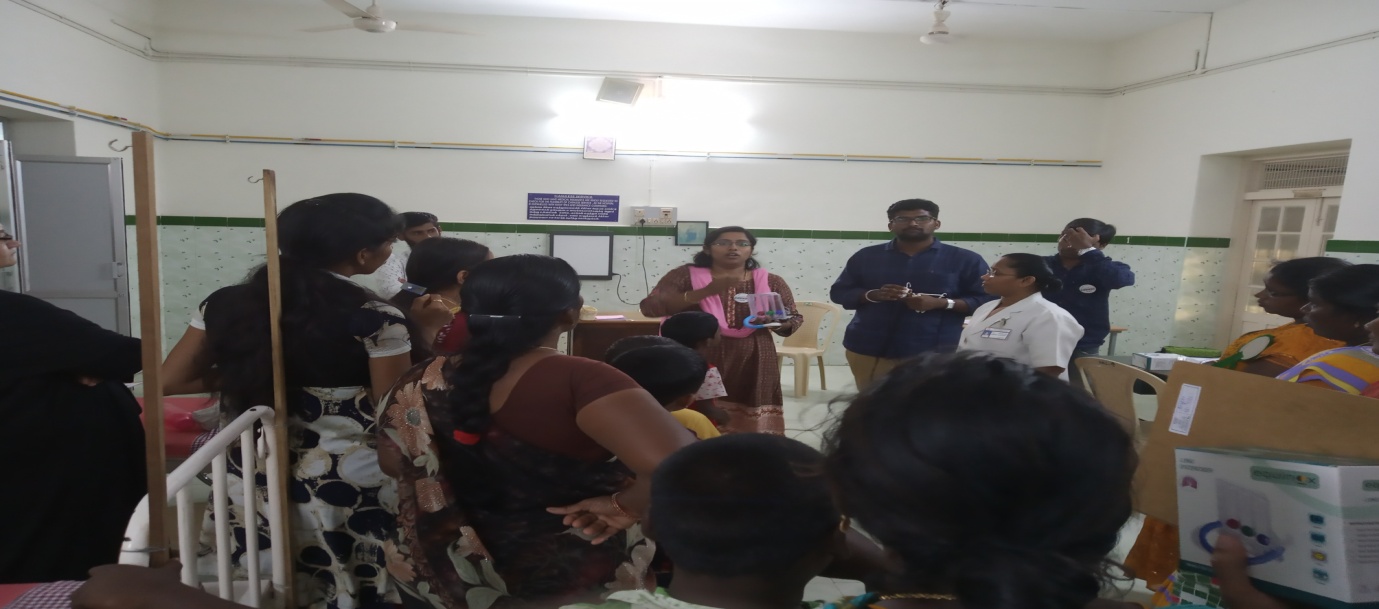 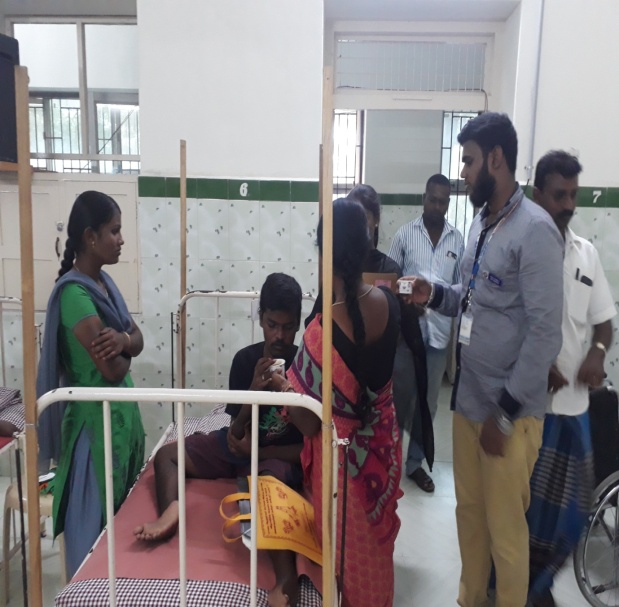 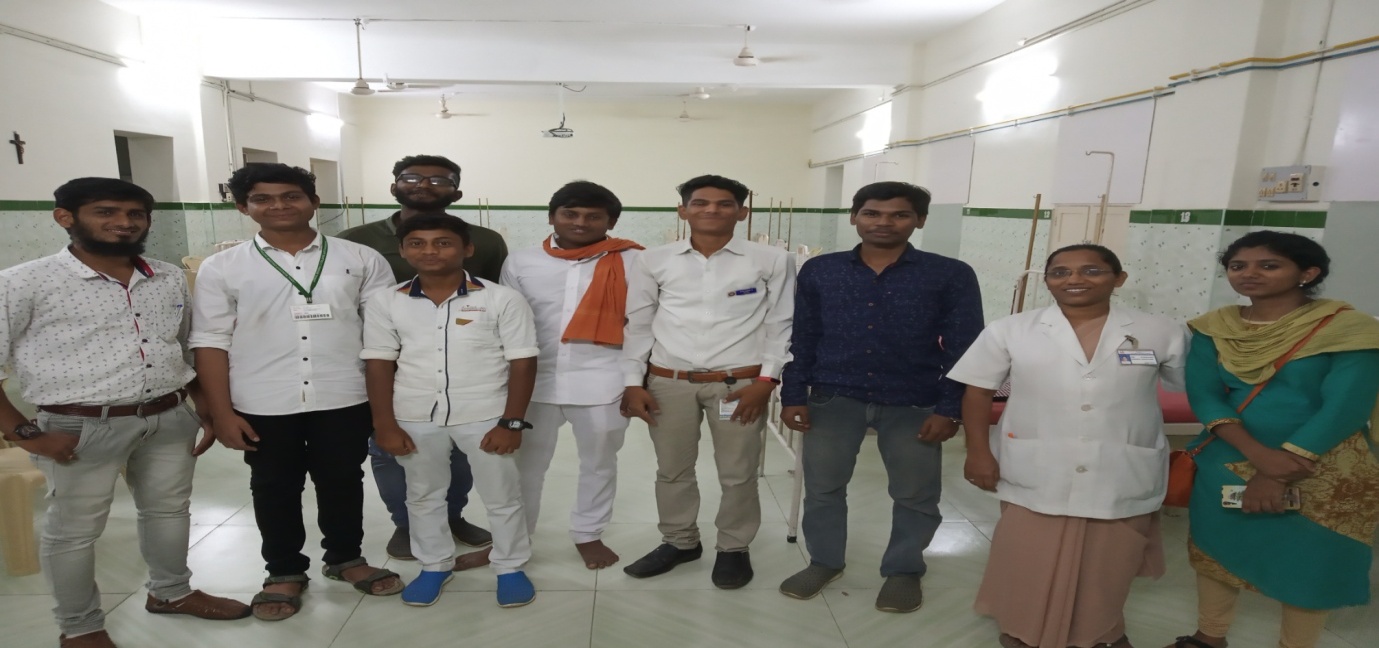  ELOCUATION PROGRAMME                       On the date of 4/01/19,ELOCUATION PROGRAMME was conducted by the NSS VOLENTEER’S in BDU. The programme was a mass success because of the co-ordinator of volunteers.   NO. OF PARTICIPANT :13 		                                                          DATE : 4/01/19VENUE : BDUHOUR:3 hrs                                                                      TIME : 9:00 AM TO 12:00PM         CHIEF GUEST: BDU NSS CO ORDINATOR Dr. A.LAKSHMI PRABHA   .   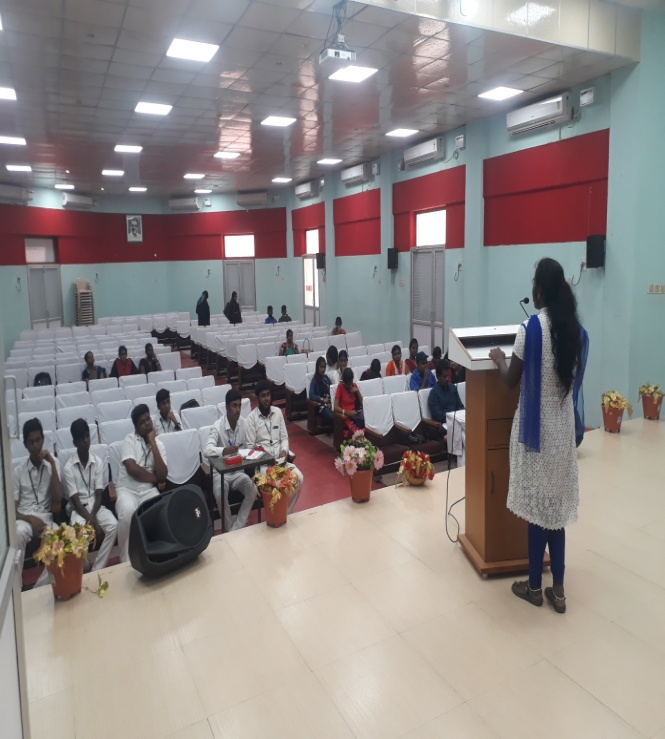 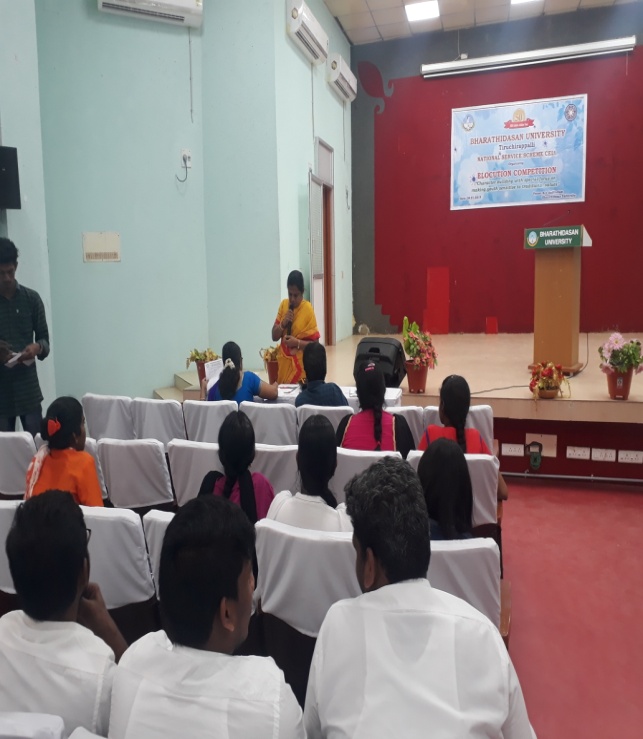           VOLS - SPL                       On the date of 10/01/19, VOLS - SPL was participated by the NSS VOLENTEER’S in BISHOP HEBER COLLEGE. The programme was a mass success because of the co-ordinator of volunteers.   NO. OF PARTICIPANT: 20	                                                                    DATE: 10/01/19VENUE: BISHOP HEBER COLLEGEHOUR: 9 hrs                                                                           TIME: 9:00 AM TO 6 PMCHIEF GUEST: THIRUVALLUVAR UNVERSITY NSS CO ORDINATOR SENTHIL    KUMAR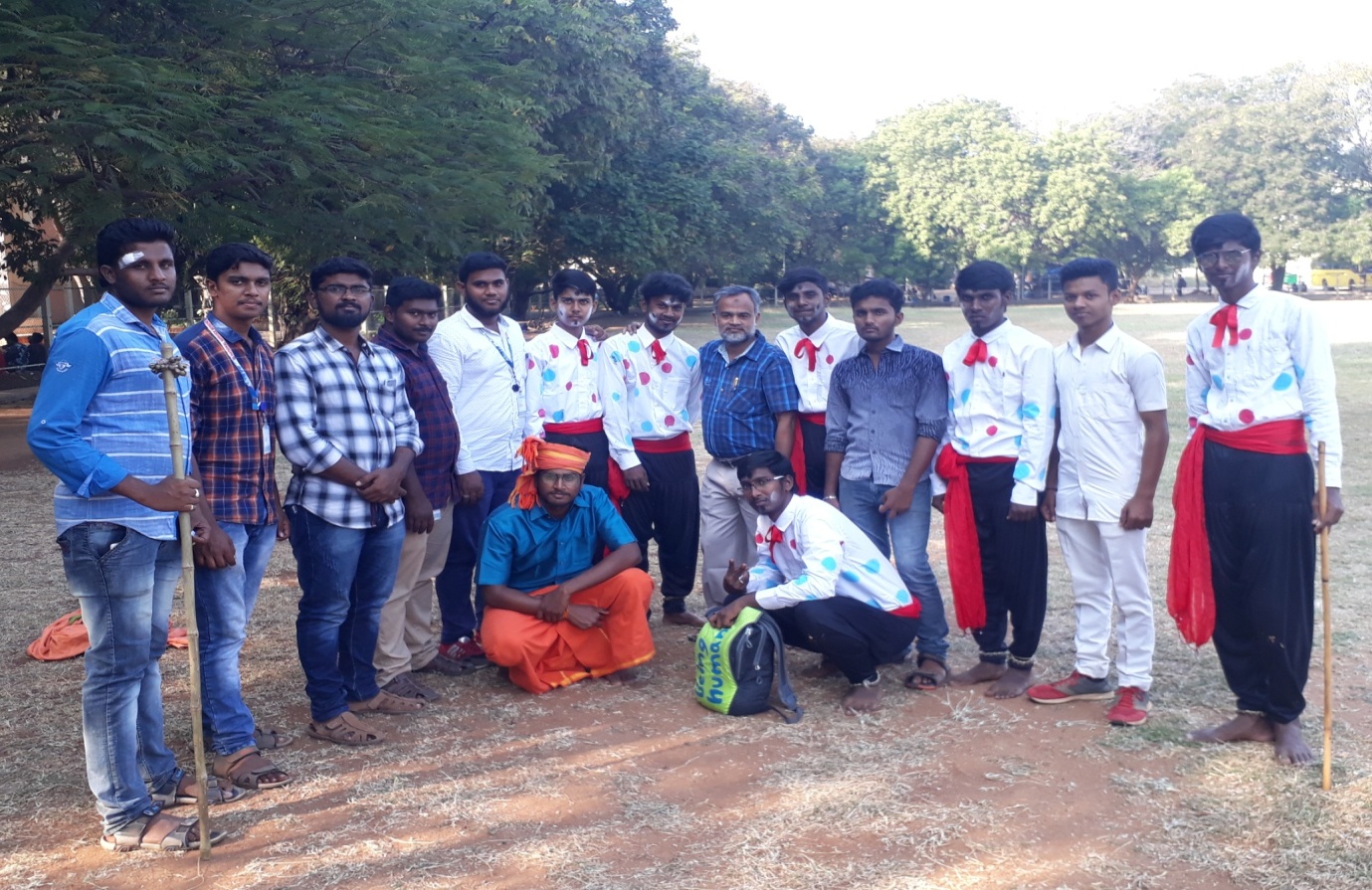 DISTRICT YOUTH PARLIMENT                       On the date of 11, 12 /01/19 , DISTRICT YOUTH PARLIMENT was participated by the NSS VOLENTEER’S in JMC – Commerce gallery. The programme was a mass success because of the co-ordinator of volunteers.   NO. OF PARTICIPANT: 10 		                                                 DATE: 11,12/01/19VENUE: JMC – Commerce galleryHOUR: 9 hrs                                                                    TIME: 08:30 AM TO 6.30  PMCHIEF GUEST: Dr.M.KAMARAJ,Dr.M. ANWAR SADIQ & Mr.S.AKBAR ALI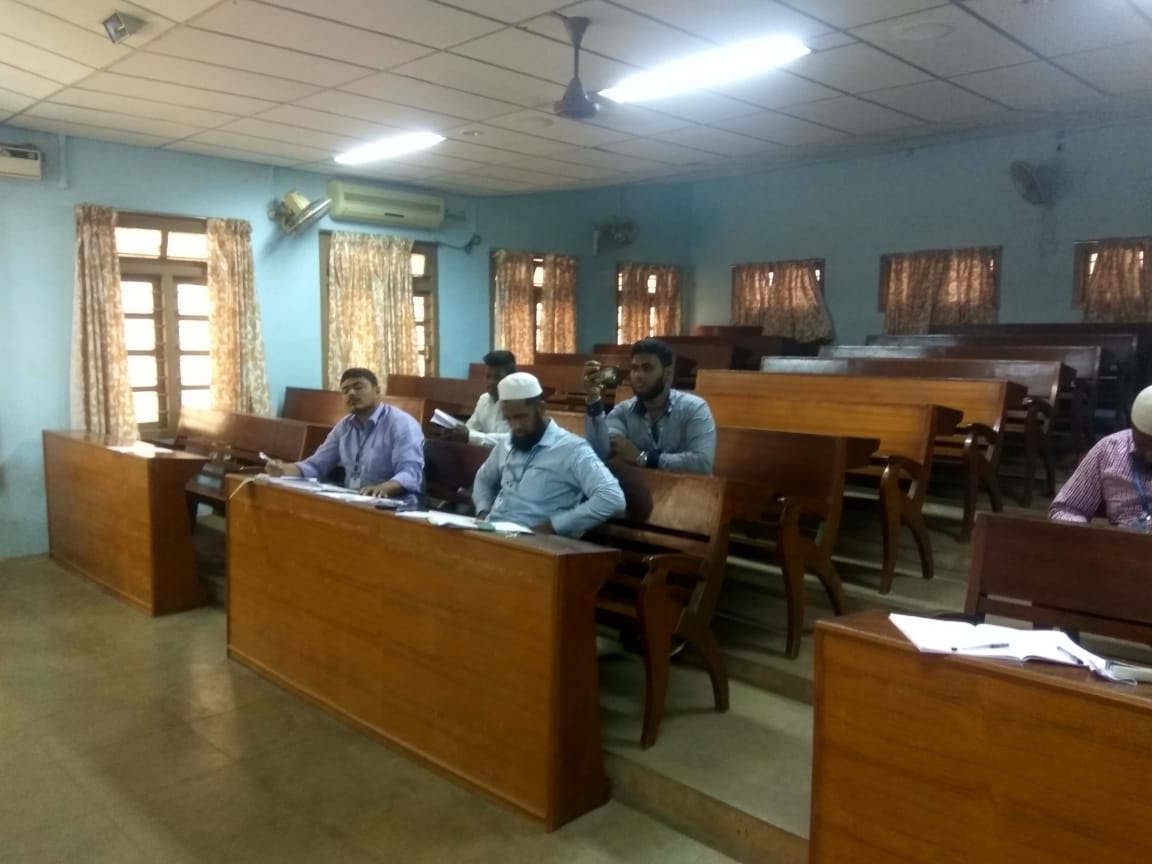 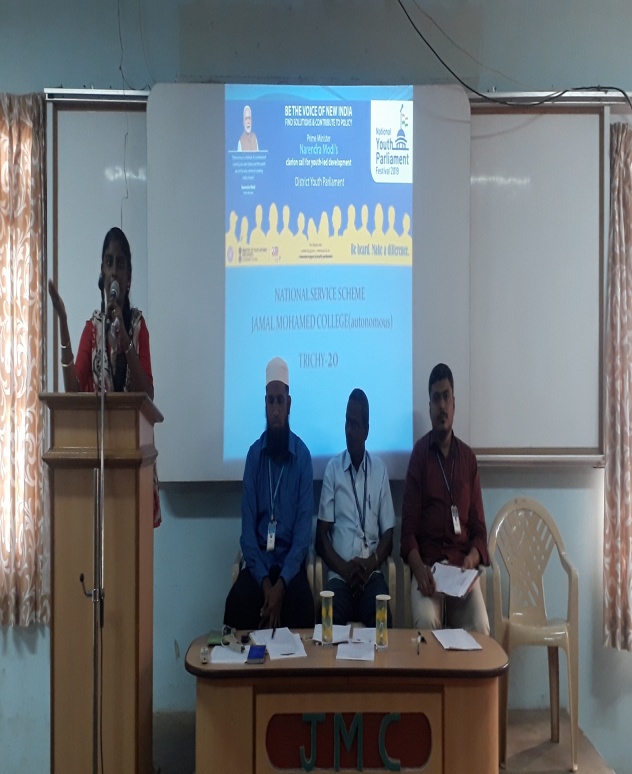 DISTRICT YOUTH PARLIMENT                       On the date of 26/01/19, DISTRICT YOUTH PARLIMENT was participated by the NSS VOLENTEER’S in BDU. The programme was a mass success because of the co-ordinator of volunteers.   NO. OF PARTICIPANT: 10 		                                                 DATE: 26/01/19VENUE: BDUHOUR: 4 hrs                                                                  TIME: 10:30 AM TO 02:30 PMCHIEF GUEST : BDU  VICE CHANCELLOR  MANI SANKAR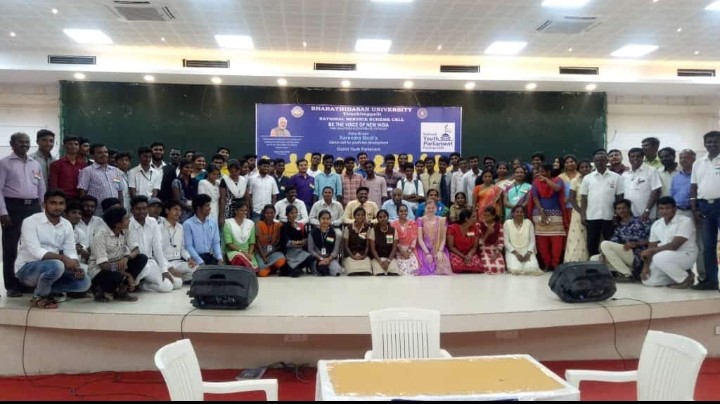         REPUBLIC DAY                       On the date of 26/01/19 , REPUBLIC DAY was participated by the NSS VOLENTEER’S in JMC. The programme was a mass success because of the co-ordinator of volunteers.   NO. OF PARTICIPANT: 30 		                                                         DATE: 26/01/19VENUE: JMCHOUR: 9 hrs                                                                    TIME: 08:30 AM TO 9:30 AMCHIEF GUEST : MP. ABDUL RAHUMAN           REPUBLIC DAY  On the date of 26/01/19 , REPUBLIC DAY was participated by the NSS VOLENTEER’S in BDU. The programme was a mass success because of the co-ordinator of volunteers.   NO. OF PARTICIPANT: 30 		                                                         DATE: 26/01/19VENUE: BDUHOUR: 1hr                                                                   TIME: 08:30 AM TO 9:30 AMCHIEF GUEST : BDU  VICE CHANCELLOR  MANI SANKAR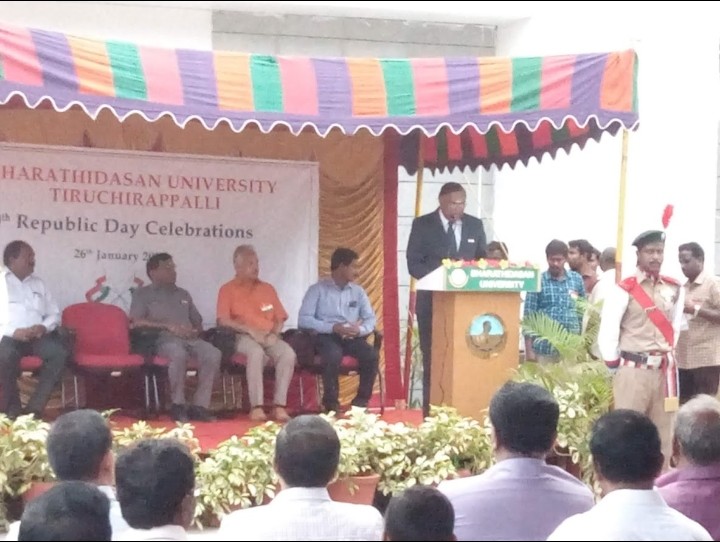 HUMANITY DAY                       On the date of 30 /01/19, HUMANITY DAY was participated by the NSS VOLENTEER’S in SEMBATTU GOVT.SCHOOL. The programme was a mass success because of the co-ordinator of volunteers.   NO. OF PARTICIPANT: 20 		                                                 DATE: 30/01/19VENUE: SEMBATTU GOVT.SCHOOLHOUR: 3 hrs                                                                    TIME: 12:00 PM TO 3:00 PM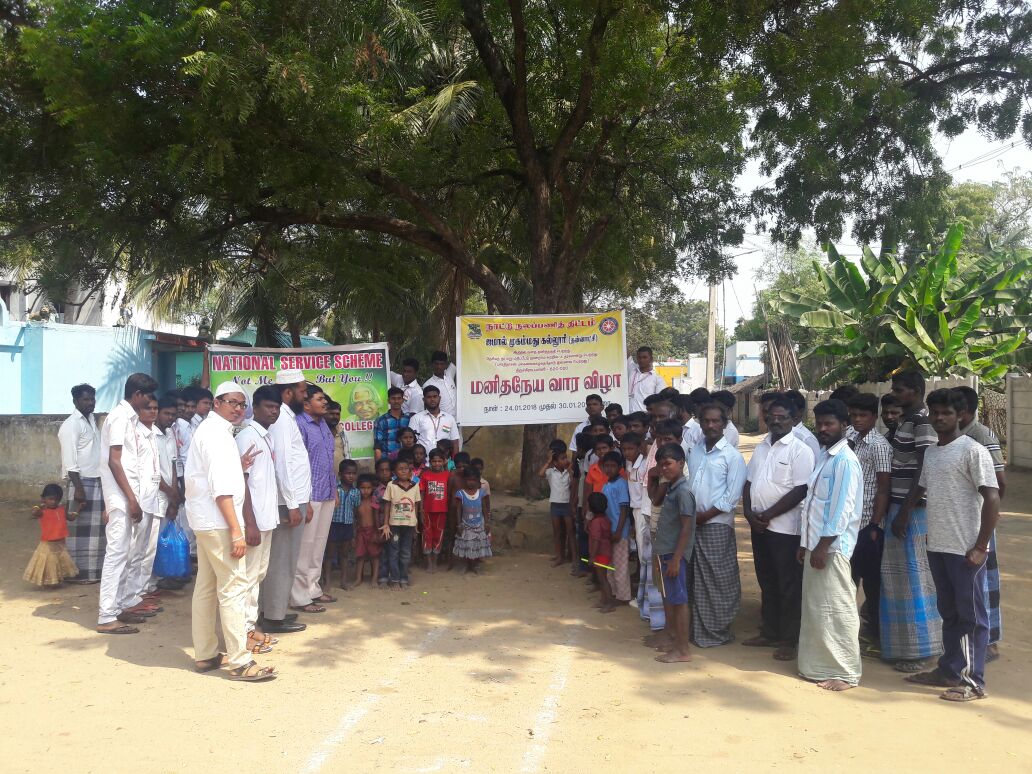 PULSE POLIO CAMPOn 10,11,12 March 2019 Pulse polio camp was conducted by city corporation. It was a mass success because of the co-ordinator of volunteers.                  The programme was a mass success because of the co-ordinator of volunteers.   NO. OF PARTICIPANT: 30                                                  DATE:10,11,12/01/19VENUE: SUBRAMANIYAPURAMHOUR:  11 hrs                                                                    TIME: 6.00 AM TO 5:00 PMCHIEF GUEST : SUBRAMNIYAPURAM GH 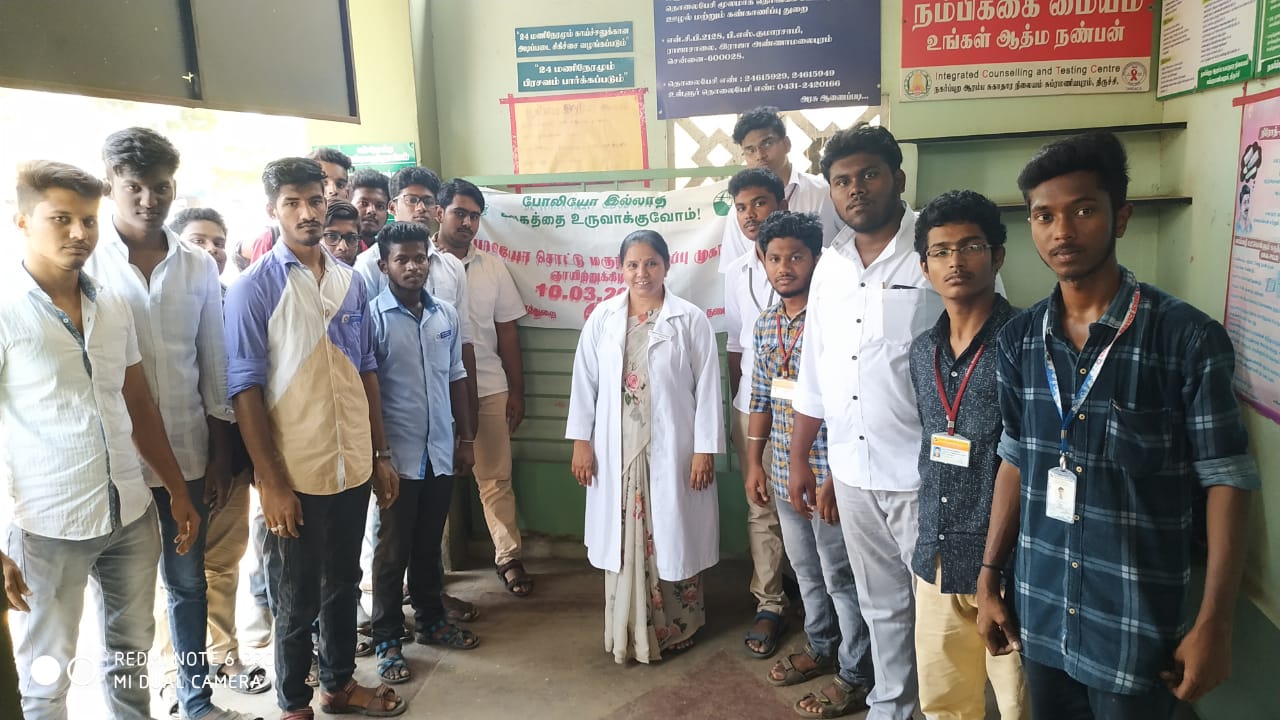                    ONE DAY STATE LEVEL SEMINAROn 21-03-19, One day state level seminar was conducted by the NSS VOLENTEERS in  JMC. The programme was a mass success because of the co-ordinator and volunteers.The programme was a mass success because of the co-ordinator of volunteers.   NO. OF PARTICIPANT:120                                                 DATE: 21/03/19VENUE: JMCHOUR:9  hrs                                                                    TIME:9.00AM TO 6:00 PMCHIEF GUEST : Dr.A.ABDUL HAKEEM, Dr.SAMUVEL ANBU SELVAN,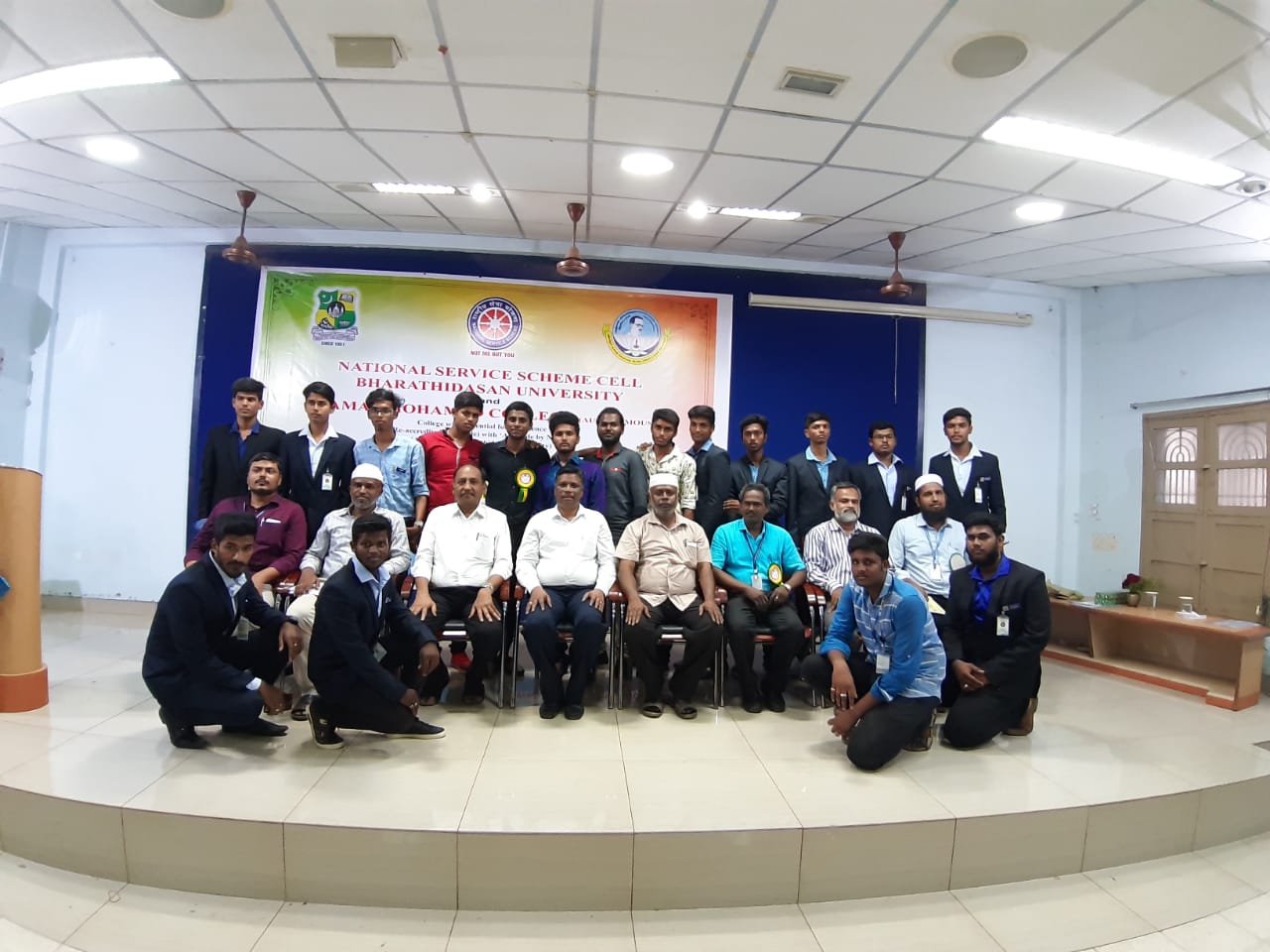 NATIONAL CAMP OF THE YEAR- 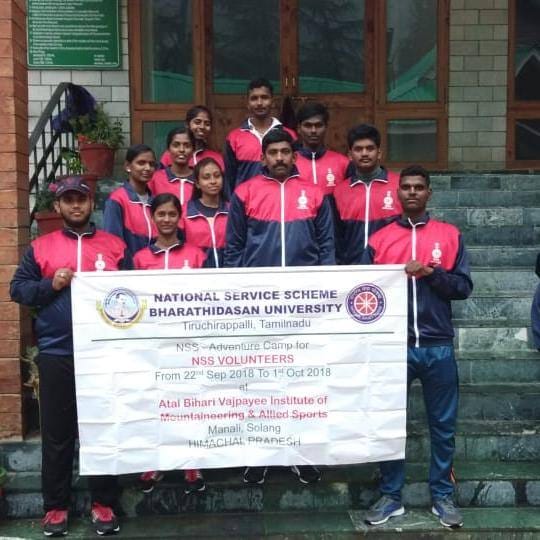 Name of the camp: ADVENTURE CAMPVolunteer name : F. FAIZAL AHAMEDDate:22.9.2018 to 01.10.2018Place: MANALI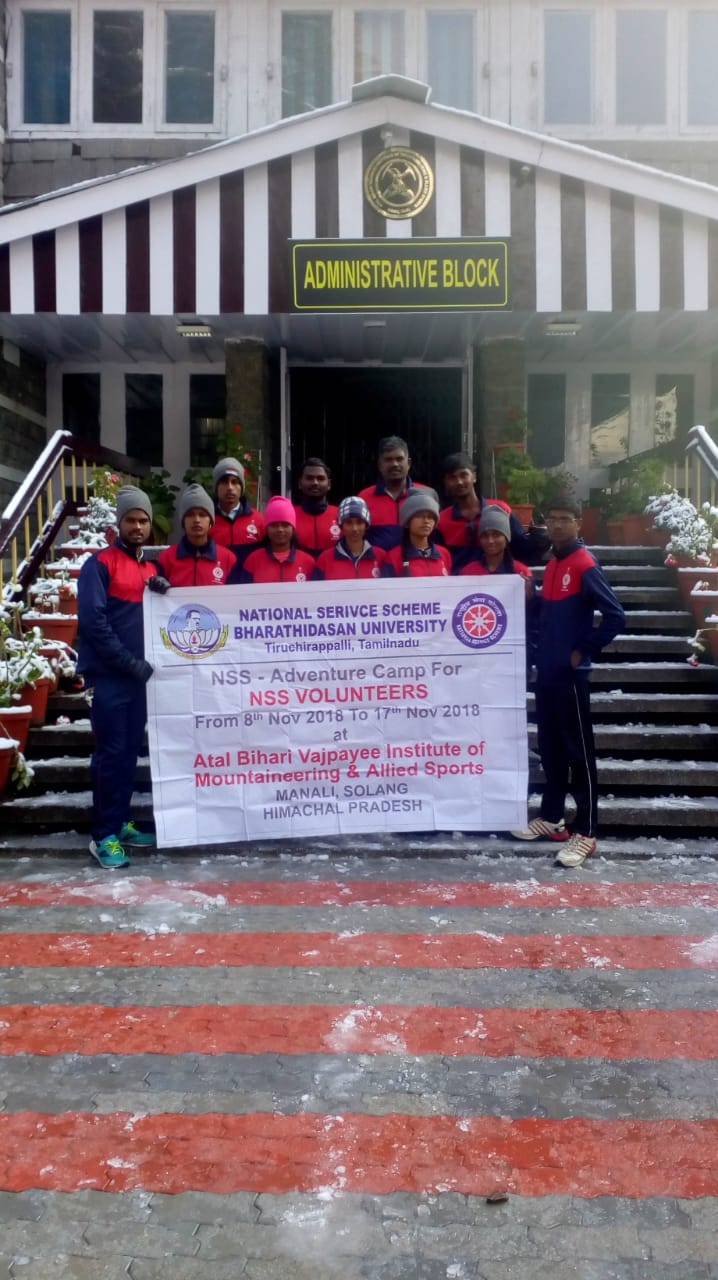 Name of the camp: ADVENTURE CAMPVolunteer name: K.JEGADEESHWARANDate: 08.11.2018 to 17.11.2018Place: MANALI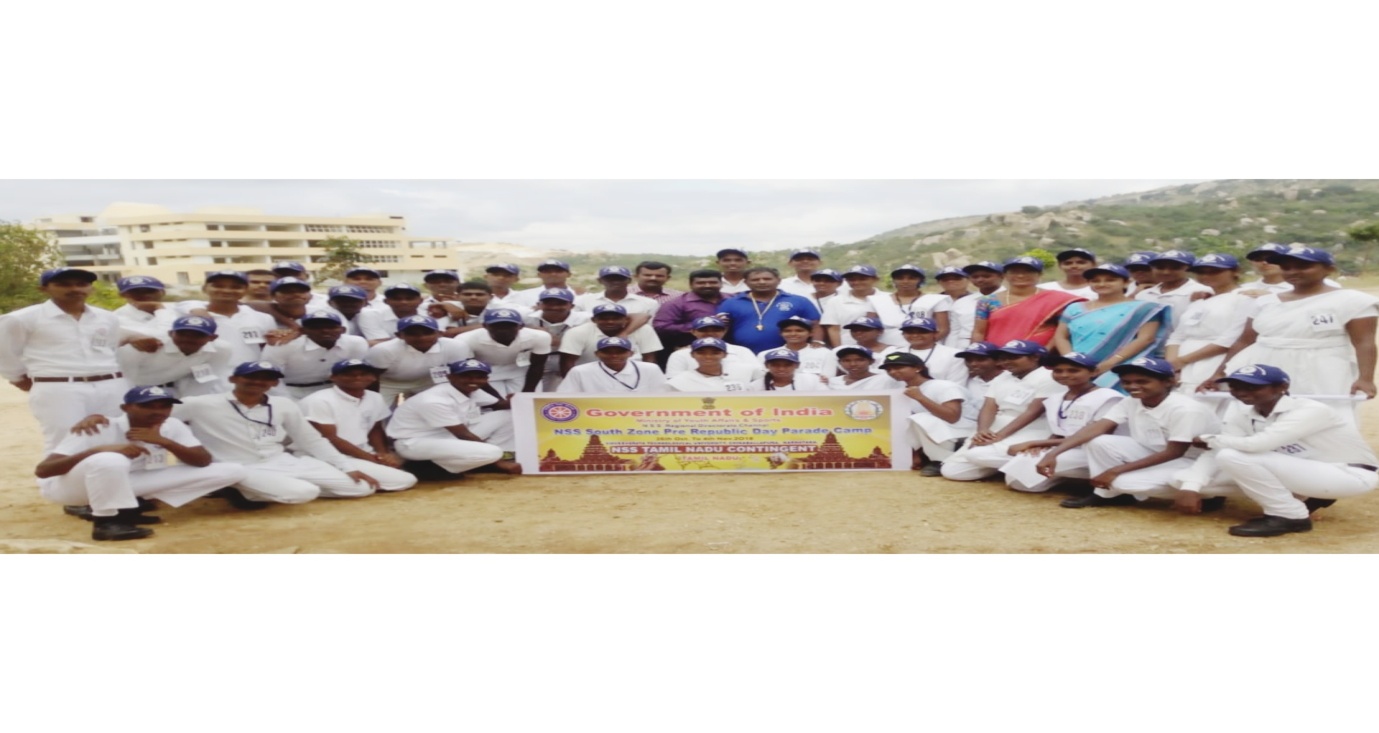    Name of the camp:  SOUTH ZONE PRE-RD                CAMPVolunteer’s name: C. LEO JOHN &               N.DEEPAN RAJDate: 26.10.2018 to 06.11.2018Place: KARNATAKA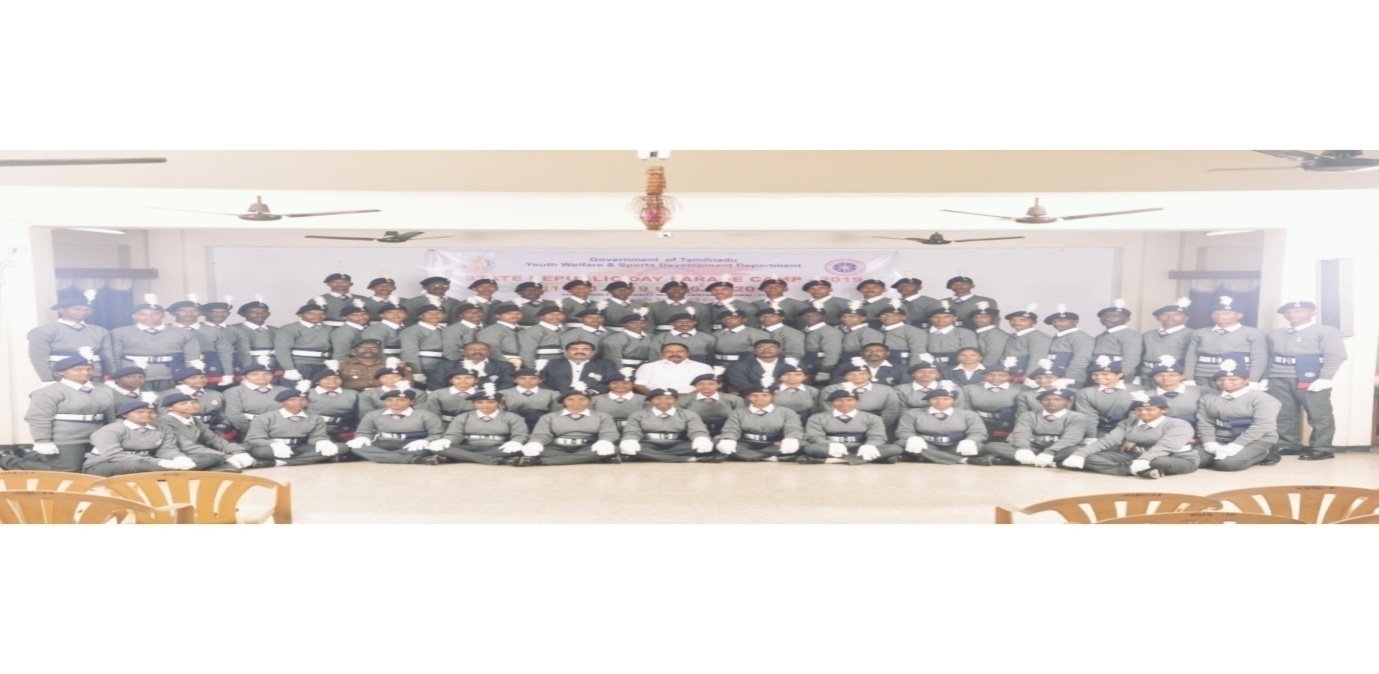     Name of the camp:  STATE REPUBLIC DAY PARADE CAMPVolunteer’s name: C. LEO JOHN &                   N.DEEPAN RAJ Date: 16-01-19 to 26-01-19 Place: CHENNAI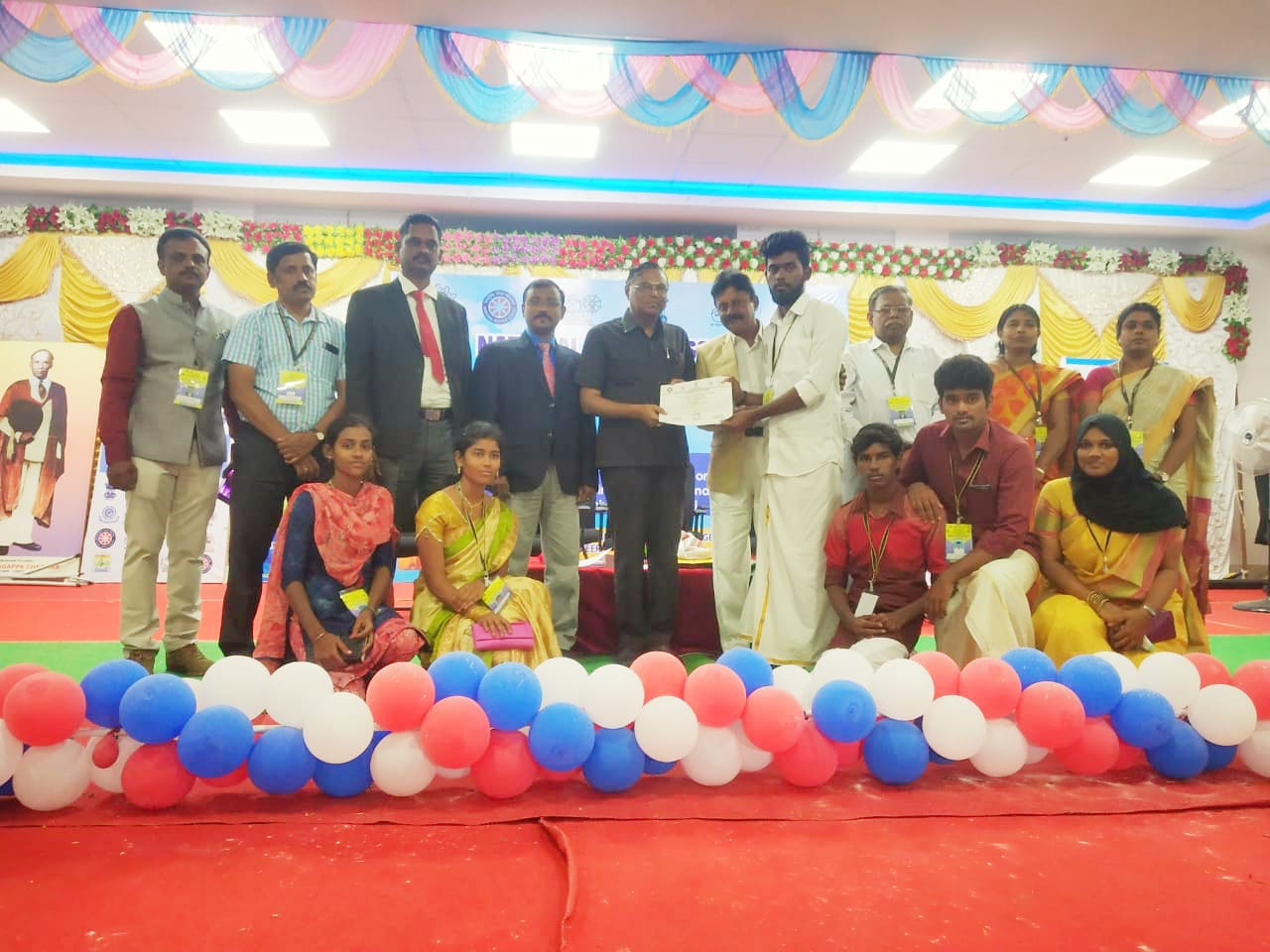      Name of the camp:  NATIONAL INTEGRATION CAMPVolunteer  name : S. MOHAMED ASLAM Date: 10.12.18 to 16.12.18 Place: KARAIKUDI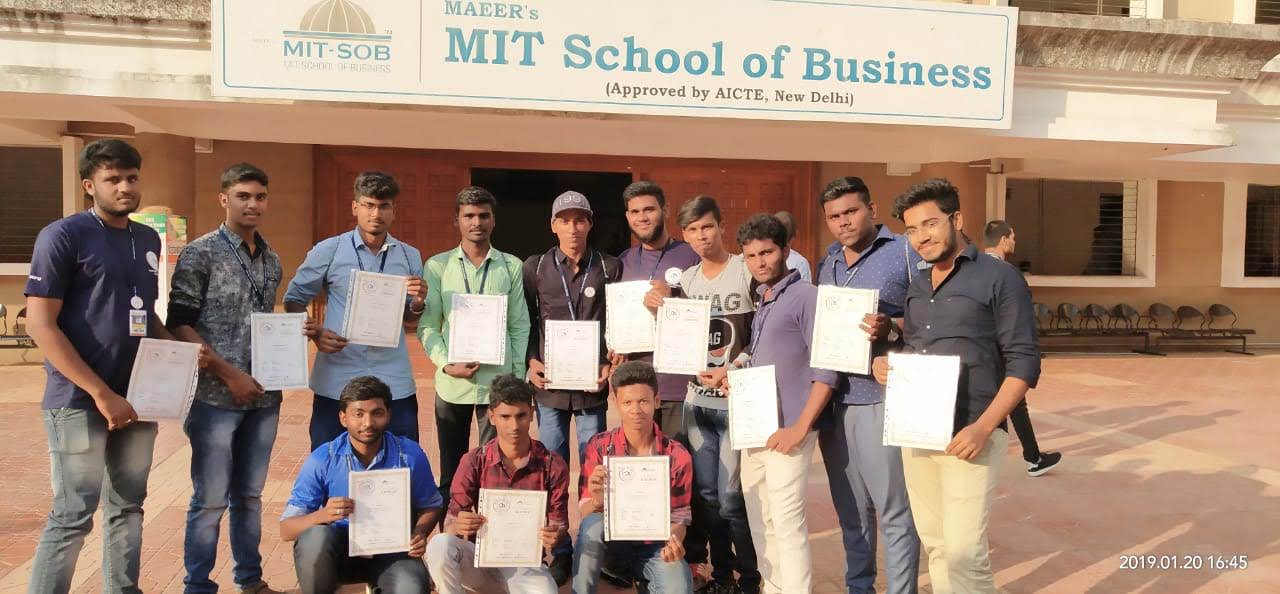       Name of the camp:  INDIAN STUDENT PARLIAMENT CAMP   Date:21-01-19 to 23-01-19Place: PUNE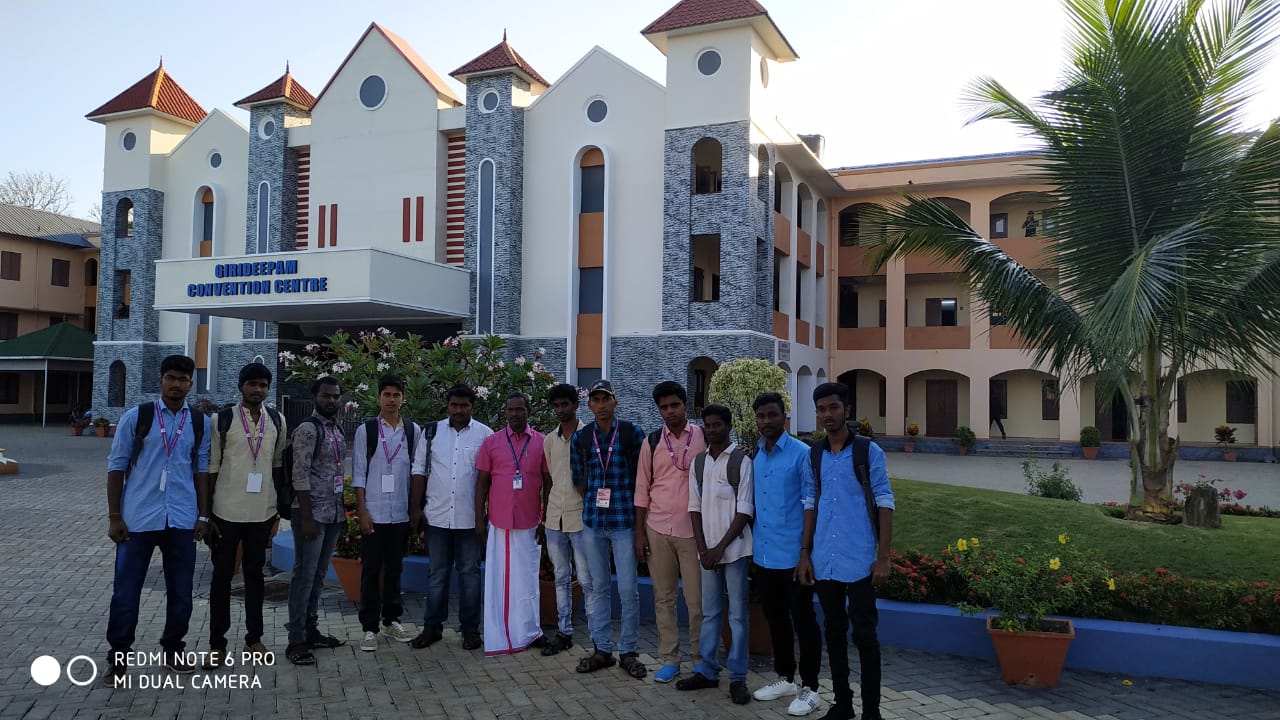      Name of the camp:  NATIONAL STUDENT PARLIAMENT  Date: 22-02-19 to 26-02-19  Place: KERALA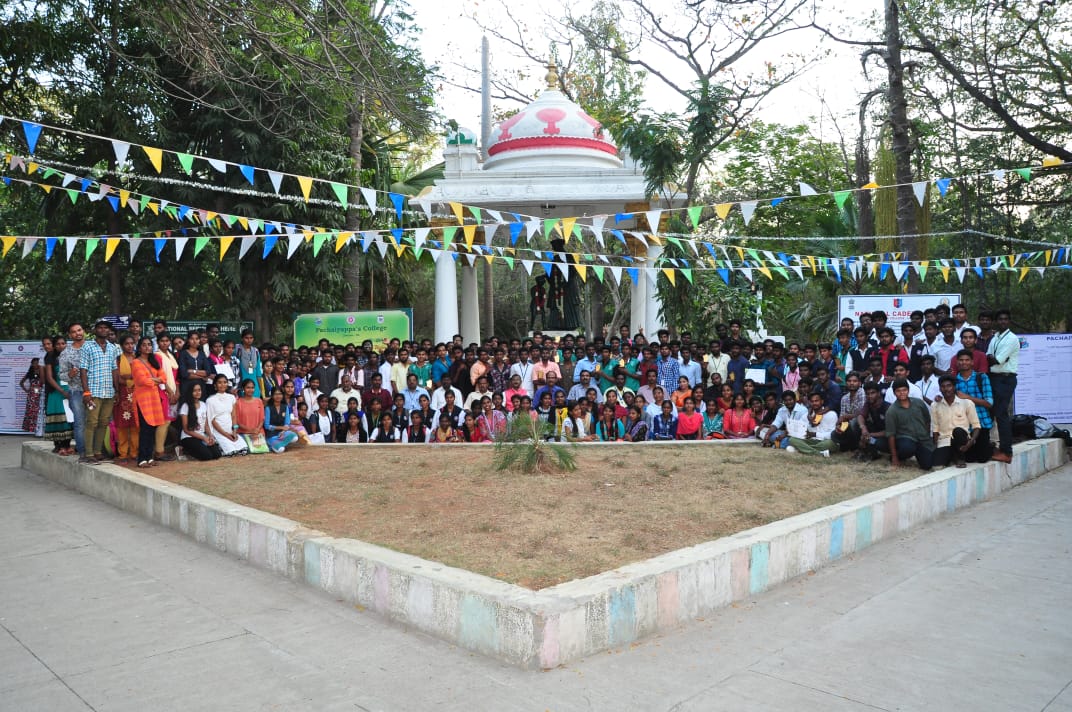    Name of the camp:  STUDENT LEADERSHIP SEMINAR CAMP Volunteer’s name: K. KARUPASWAMY & S.PARTHIBAN Date: 09.03.2019 to 10.03.2019 Place: CHENNAI